ПЗВО «Міжнародний класичний університет Імені Пилипа ОрликаІНЖЕНЕРНО-ТЕХНОЛОГІЧНИЙ ФАКУЛЬТЕТ КАФЕДРА ТУРИЗМУ ТА ГОТЕЛЬНО-РЕСТОРАННОЇ СПРАВИЗАТВЕРДЖЕНО на засіданні кафедри туризму та готельно-ресторанної справи       Протокол №1 від «30» 08.2021 р.Завідувач кафедри____________Ревенко В.В.СИЛАБУС ОСВІТНЬОЇ КОМПОНЕНТИПРОЄКТУВАННЯ ОБ’ЄКТІВ   ГОТЕЛЬНО-РЕСТОРАННОГО ГОСПОДАРСТВАГалузь знань:  24 «Сфера обслуговування»Спеціальність: 241 «Готельно-ресторанна справа»Освітня програма: 241 «Готельно-ресторанна справа»Освітній ступінь: бакалаврМиколаїв-2021Узагальнені критерії оцінювання відповіді здобувача на екзаменіЗагальна інформація про дисциплінуЗагальна інформація про дисциплінуЗагальна інформація про дисциплінуЗагальна інформація про дисциплінуЗагальна інформація про дисциплінуЗагальна інформація про дисциплінуЗагальна інформація про дисциплінуЗагальна інформація про дисциплінуЗагальна інформація про дисциплінуЗагальна інформація про дисциплінуЗагальна інформація про дисциплінуЗагальна інформація про дисциплінуЗагальна інформація про дисциплінуЗагальна інформація про дисциплінуЗагальна інформація про дисциплінуЗагальна інформація про дисциплінуЗагальна інформація про дисциплінуЗагальна інформація про дисциплінуЗагальна інформація про дисциплінуЗагальна інформація про дисциплінуЗагальна інформація про дисципліну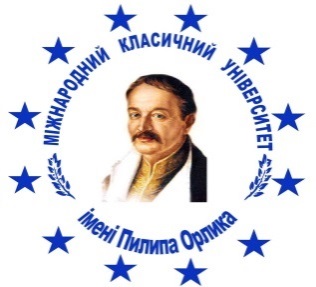 Силабус освітньої компоненти  «Проєктування об’єктів   готельно-ресторанного господарства»Спеціальність: 241 Готельно-ресторанна справаГалузь знань: 24 Сфера обслуговуванняОсвітня програма: Готельно-ресторанна справаСилабус освітньої компоненти  «Проєктування об’єктів   готельно-ресторанного господарства»Спеціальність: 241 Готельно-ресторанна справаГалузь знань: 24 Сфера обслуговуванняОсвітня програма: Готельно-ресторанна справаСилабус освітньої компоненти  «Проєктування об’єктів   готельно-ресторанного господарства»Спеціальність: 241 Готельно-ресторанна справаГалузь знань: 24 Сфера обслуговуванняОсвітня програма: Готельно-ресторанна справаСилабус освітньої компоненти  «Проєктування об’єктів   готельно-ресторанного господарства»Спеціальність: 241 Готельно-ресторанна справаГалузь знань: 24 Сфера обслуговуванняОсвітня програма: Готельно-ресторанна справаСилабус освітньої компоненти  «Проєктування об’єктів   готельно-ресторанного господарства»Спеціальність: 241 Готельно-ресторанна справаГалузь знань: 24 Сфера обслуговуванняОсвітня програма: Готельно-ресторанна справаСилабус освітньої компоненти  «Проєктування об’єктів   готельно-ресторанного господарства»Спеціальність: 241 Готельно-ресторанна справаГалузь знань: 24 Сфера обслуговуванняОсвітня програма: Готельно-ресторанна справаСилабус освітньої компоненти  «Проєктування об’єктів   готельно-ресторанного господарства»Спеціальність: 241 Готельно-ресторанна справаГалузь знань: 24 Сфера обслуговуванняОсвітня програма: Готельно-ресторанна справаСилабус освітньої компоненти  «Проєктування об’єктів   готельно-ресторанного господарства»Спеціальність: 241 Готельно-ресторанна справаГалузь знань: 24 Сфера обслуговуванняОсвітня програма: Готельно-ресторанна справаСилабус освітньої компоненти  «Проєктування об’єктів   готельно-ресторанного господарства»Спеціальність: 241 Готельно-ресторанна справаГалузь знань: 24 Сфера обслуговуванняОсвітня програма: Готельно-ресторанна справаСилабус освітньої компоненти  «Проєктування об’єктів   готельно-ресторанного господарства»Спеціальність: 241 Готельно-ресторанна справаГалузь знань: 24 Сфера обслуговуванняОсвітня програма: Готельно-ресторанна справаСилабус освітньої компоненти  «Проєктування об’єктів   готельно-ресторанного господарства»Спеціальність: 241 Готельно-ресторанна справаГалузь знань: 24 Сфера обслуговуванняОсвітня програма: Готельно-ресторанна справаСилабус освітньої компоненти  «Проєктування об’єктів   готельно-ресторанного господарства»Спеціальність: 241 Готельно-ресторанна справаГалузь знань: 24 Сфера обслуговуванняОсвітня програма: Готельно-ресторанна справаСилабус освітньої компоненти  «Проєктування об’єктів   готельно-ресторанного господарства»Спеціальність: 241 Готельно-ресторанна справаГалузь знань: 24 Сфера обслуговуванняОсвітня програма: Готельно-ресторанна справаСилабус освітньої компоненти  «Проєктування об’єктів   готельно-ресторанного господарства»Спеціальність: 241 Готельно-ресторанна справаГалузь знань: 24 Сфера обслуговуванняОсвітня програма: Готельно-ресторанна справаСилабус освітньої компоненти  «Проєктування об’єктів   готельно-ресторанного господарства»Спеціальність: 241 Готельно-ресторанна справаГалузь знань: 24 Сфера обслуговуванняОсвітня програма: Готельно-ресторанна справаСилабус освітньої компоненти  «Проєктування об’єктів   готельно-ресторанного господарства»Спеціальність: 241 Готельно-ресторанна справаГалузь знань: 24 Сфера обслуговуванняОсвітня програма: Готельно-ресторанна справаРівень вищої освіти Рівень вищої освіти Рівень вищої освіти Рівень вищої освіти Рівень вищої освіти Перший (бакалаврський)Перший (бакалаврський)Перший (бакалаврський)Перший (бакалаврський)Перший (бакалаврський)Перший (бакалаврський)Перший (бакалаврський)Перший (бакалаврський)Перший (бакалаврський)Перший (бакалаврський)Перший (бакалаврський)Перший (бакалаврський)Перший (бакалаврський)Перший (бакалаврський)Перший (бакалаврський)Перший (бакалаврський)Статус освітньої компонентиСтатус освітньої компонентиСтатус освітньої компонентиСтатус освітньої компонентиСтатус освітньої компонентиОбов’язковаОбов’язковаОбов’язковаОбов’язковаОбов’язковаОбов’язковаОбов’язковаОбов’язковаОбов’язковаОбов’язковаОбов’язковаОбов’язковаОбов’язковаОбов’язковаОбов’язковаОбов’язковаПосилання на сайт дистанційного навчання (Moodle)Посилання на сайт дистанційного навчання (Moodle)Посилання на сайт дистанційного навчання (Moodle)Посилання на сайт дистанційного навчання (Moodle)Посилання на сайт дистанційного навчання (Moodle)Викладач (ПІБ, науковий ступінь, наукове званняя, посада)Викладач (ПІБ, науковий ступінь, наукове званняя, посада)Викладач (ПІБ, науковий ступінь, наукове званняя, посада)Викладач (ПІБ, науковий ступінь, наукове званняя, посада)Викладач (ПІБ, науковий ступінь, наукове званняя, посада)Пилипенко Світлана Миколаївна кандидат технічних наук, доцент,доцент кафедри туризму та готельно-ресторанної справиПилипенко Світлана Миколаївна кандидат технічних наук, доцент,доцент кафедри туризму та готельно-ресторанної справиПилипенко Світлана Миколаївна кандидат технічних наук, доцент,доцент кафедри туризму та готельно-ресторанної справиПилипенко Світлана Миколаївна кандидат технічних наук, доцент,доцент кафедри туризму та готельно-ресторанної справиПилипенко Світлана Миколаївна кандидат технічних наук, доцент,доцент кафедри туризму та готельно-ресторанної справиПилипенко Світлана Миколаївна кандидат технічних наук, доцент,доцент кафедри туризму та готельно-ресторанної справиПилипенко Світлана Миколаївна кандидат технічних наук, доцент,доцент кафедри туризму та готельно-ресторанної справиПилипенко Світлана Миколаївна кандидат технічних наук, доцент,доцент кафедри туризму та готельно-ресторанної справиПилипенко Світлана Миколаївна кандидат технічних наук, доцент,доцент кафедри туризму та готельно-ресторанної справиПилипенко Світлана Миколаївна кандидат технічних наук, доцент,доцент кафедри туризму та готельно-ресторанної справиПилипенко Світлана Миколаївна кандидат технічних наук, доцент,доцент кафедри туризму та готельно-ресторанної справиПилипенко Світлана Миколаївна кандидат технічних наук, доцент,доцент кафедри туризму та готельно-ресторанної справиПилипенко Світлана Миколаївна кандидат технічних наук, доцент,доцент кафедри туризму та готельно-ресторанної справиПилипенко Світлана Миколаївна кандидат технічних наук, доцент,доцент кафедри туризму та готельно-ресторанної справиПилипенко Світлана Миколаївна кандидат технічних наук, доцент,доцент кафедри туризму та готельно-ресторанної справиПилипенко Світлана Миколаївна кандидат технічних наук, доцент,доцент кафедри туризму та готельно-ресторанної справиКонтактна інформація викладача (телефон, E-mail викладача)Контактна інформація викладача (телефон, E-mail викладача)Контактна інформація викладача (телефон, E-mail викладача)Контактна інформація викладача (телефон, E-mail викладача)Контактна інформація викладача (телефон, E-mail викладача)pylypenkoslana@gmail.compylypenkoslana@gmail.compylypenkoslana@gmail.compylypenkoslana@gmail.compylypenkoslana@gmail.compylypenkoslana@gmail.compylypenkoslana@gmail.compylypenkoslana@gmail.compylypenkoslana@gmail.compylypenkoslana@gmail.compylypenkoslana@gmail.compylypenkoslana@gmail.compylypenkoslana@gmail.compylypenkoslana@gmail.compylypenkoslana@gmail.compylypenkoslana@gmail.comКонсультаціїКонсультаціїКонсультаціїКонсультаціїКонсультаціїДні консультацій за графіком проведення консультацій / або за попередньою домовленістюДні консультацій за графіком проведення консультацій / або за попередньою домовленістюДні консультацій за графіком проведення консультацій / або за попередньою домовленістюДні консультацій за графіком проведення консультацій / або за попередньою домовленістюДні консультацій за графіком проведення консультацій / або за попередньою домовленістюДні консультацій за графіком проведення консультацій / або за попередньою домовленістюДні консультацій за графіком проведення консультацій / або за попередньою домовленістюДні консультацій за графіком проведення консультацій / або за попередньою домовленістюДні консультацій за графіком проведення консультацій / або за попередньою домовленістюДні консультацій за графіком проведення консультацій / або за попередньою домовленістюДні консультацій за графіком проведення консультацій / або за попередньою домовленістюДні консультацій за графіком проведення консультацій / або за попередньою домовленістюДні консультацій за графіком проведення консультацій / або за попередньою домовленістюДні консультацій за графіком проведення консультацій / або за попередньою домовленістюДні консультацій за графіком проведення консультацій / або за попередньою домовленістюДні консультацій за графіком проведення консультацій / або за попередньою домовленістюМова викладанняМова викладанняМова викладанняМова викладанняМова викладанняукраїнськаукраїнськаукраїнськаукраїнськаукраїнськаукраїнськаукраїнськаукраїнськаукраїнськаукраїнськаукраїнськаукраїнськаукраїнськаукраїнськаукраїнськаукраїнськаОпис дисципліниОпис дисципліниОпис дисципліниОпис дисципліниОпис дисципліниОпис дисципліниОпис дисципліниОпис дисципліниОпис дисципліниОпис дисципліниОпис дисципліниОпис дисципліниОпис дисципліниОпис дисципліниОпис дисципліниОпис дисципліниОпис дисципліниОпис дисципліниОпис дисципліниОпис дисципліниОпис дисципліниАнотація дисципліниАнотація дисципліниАнотація дисципліниАнотація дисципліниАнотація дисципліни  Сучасний готель – складний організм, наповнення якого і надаваєми послуги мають відповідати міжнародним стандартам якості. Дисципліна «Проектування готелів» вивчає особливості проектування усіх типів сучасних готелів: апартамент-готелів бізнес-, конгрес- і конференц-готелів, туристичних готелів, курортних готелів, а також невеликих кемпінгів і мотелів. При розробці проекта визначаються основні параметри майбутнього готелю, узгоджується зміст технічного завдання, розробляється комплекс проектної документації (ескізний проект, робочий проект з архітектурно-будівельним та інженерним розділами, кошторис будівництва, 3D-візуалізація й інша документація).  Сучасний готель – складний організм, наповнення якого і надаваєми послуги мають відповідати міжнародним стандартам якості. Дисципліна «Проектування готелів» вивчає особливості проектування усіх типів сучасних готелів: апартамент-готелів бізнес-, конгрес- і конференц-готелів, туристичних готелів, курортних готелів, а також невеликих кемпінгів і мотелів. При розробці проекта визначаються основні параметри майбутнього готелю, узгоджується зміст технічного завдання, розробляється комплекс проектної документації (ескізний проект, робочий проект з архітектурно-будівельним та інженерним розділами, кошторис будівництва, 3D-візуалізація й інша документація).  Сучасний готель – складний організм, наповнення якого і надаваєми послуги мають відповідати міжнародним стандартам якості. Дисципліна «Проектування готелів» вивчає особливості проектування усіх типів сучасних готелів: апартамент-готелів бізнес-, конгрес- і конференц-готелів, туристичних готелів, курортних готелів, а також невеликих кемпінгів і мотелів. При розробці проекта визначаються основні параметри майбутнього готелю, узгоджується зміст технічного завдання, розробляється комплекс проектної документації (ескізний проект, робочий проект з архітектурно-будівельним та інженерним розділами, кошторис будівництва, 3D-візуалізація й інша документація).  Сучасний готель – складний організм, наповнення якого і надаваєми послуги мають відповідати міжнародним стандартам якості. Дисципліна «Проектування готелів» вивчає особливості проектування усіх типів сучасних готелів: апартамент-готелів бізнес-, конгрес- і конференц-готелів, туристичних готелів, курортних готелів, а також невеликих кемпінгів і мотелів. При розробці проекта визначаються основні параметри майбутнього готелю, узгоджується зміст технічного завдання, розробляється комплекс проектної документації (ескізний проект, робочий проект з архітектурно-будівельним та інженерним розділами, кошторис будівництва, 3D-візуалізація й інша документація).  Сучасний готель – складний організм, наповнення якого і надаваєми послуги мають відповідати міжнародним стандартам якості. Дисципліна «Проектування готелів» вивчає особливості проектування усіх типів сучасних готелів: апартамент-готелів бізнес-, конгрес- і конференц-готелів, туристичних готелів, курортних готелів, а також невеликих кемпінгів і мотелів. При розробці проекта визначаються основні параметри майбутнього готелю, узгоджується зміст технічного завдання, розробляється комплекс проектної документації (ескізний проект, робочий проект з архітектурно-будівельним та інженерним розділами, кошторис будівництва, 3D-візуалізація й інша документація).  Сучасний готель – складний організм, наповнення якого і надаваєми послуги мають відповідати міжнародним стандартам якості. Дисципліна «Проектування готелів» вивчає особливості проектування усіх типів сучасних готелів: апартамент-готелів бізнес-, конгрес- і конференц-готелів, туристичних готелів, курортних готелів, а також невеликих кемпінгів і мотелів. При розробці проекта визначаються основні параметри майбутнього готелю, узгоджується зміст технічного завдання, розробляється комплекс проектної документації (ескізний проект, робочий проект з архітектурно-будівельним та інженерним розділами, кошторис будівництва, 3D-візуалізація й інша документація).  Сучасний готель – складний організм, наповнення якого і надаваєми послуги мають відповідати міжнародним стандартам якості. Дисципліна «Проектування готелів» вивчає особливості проектування усіх типів сучасних готелів: апартамент-готелів бізнес-, конгрес- і конференц-готелів, туристичних готелів, курортних готелів, а також невеликих кемпінгів і мотелів. При розробці проекта визначаються основні параметри майбутнього готелю, узгоджується зміст технічного завдання, розробляється комплекс проектної документації (ескізний проект, робочий проект з архітектурно-будівельним та інженерним розділами, кошторис будівництва, 3D-візуалізація й інша документація).  Сучасний готель – складний організм, наповнення якого і надаваєми послуги мають відповідати міжнародним стандартам якості. Дисципліна «Проектування готелів» вивчає особливості проектування усіх типів сучасних готелів: апартамент-готелів бізнес-, конгрес- і конференц-готелів, туристичних готелів, курортних готелів, а також невеликих кемпінгів і мотелів. При розробці проекта визначаються основні параметри майбутнього готелю, узгоджується зміст технічного завдання, розробляється комплекс проектної документації (ескізний проект, робочий проект з архітектурно-будівельним та інженерним розділами, кошторис будівництва, 3D-візуалізація й інша документація).  Сучасний готель – складний організм, наповнення якого і надаваєми послуги мають відповідати міжнародним стандартам якості. Дисципліна «Проектування готелів» вивчає особливості проектування усіх типів сучасних готелів: апартамент-готелів бізнес-, конгрес- і конференц-готелів, туристичних готелів, курортних готелів, а також невеликих кемпінгів і мотелів. При розробці проекта визначаються основні параметри майбутнього готелю, узгоджується зміст технічного завдання, розробляється комплекс проектної документації (ескізний проект, робочий проект з архітектурно-будівельним та інженерним розділами, кошторис будівництва, 3D-візуалізація й інша документація).  Сучасний готель – складний організм, наповнення якого і надаваєми послуги мають відповідати міжнародним стандартам якості. Дисципліна «Проектування готелів» вивчає особливості проектування усіх типів сучасних готелів: апартамент-готелів бізнес-, конгрес- і конференц-готелів, туристичних готелів, курортних готелів, а також невеликих кемпінгів і мотелів. При розробці проекта визначаються основні параметри майбутнього готелю, узгоджується зміст технічного завдання, розробляється комплекс проектної документації (ескізний проект, робочий проект з архітектурно-будівельним та інженерним розділами, кошторис будівництва, 3D-візуалізація й інша документація).  Сучасний готель – складний організм, наповнення якого і надаваєми послуги мають відповідати міжнародним стандартам якості. Дисципліна «Проектування готелів» вивчає особливості проектування усіх типів сучасних готелів: апартамент-готелів бізнес-, конгрес- і конференц-готелів, туристичних готелів, курортних готелів, а також невеликих кемпінгів і мотелів. При розробці проекта визначаються основні параметри майбутнього готелю, узгоджується зміст технічного завдання, розробляється комплекс проектної документації (ескізний проект, робочий проект з архітектурно-будівельним та інженерним розділами, кошторис будівництва, 3D-візуалізація й інша документація).  Сучасний готель – складний організм, наповнення якого і надаваєми послуги мають відповідати міжнародним стандартам якості. Дисципліна «Проектування готелів» вивчає особливості проектування усіх типів сучасних готелів: апартамент-готелів бізнес-, конгрес- і конференц-готелів, туристичних готелів, курортних готелів, а також невеликих кемпінгів і мотелів. При розробці проекта визначаються основні параметри майбутнього готелю, узгоджується зміст технічного завдання, розробляється комплекс проектної документації (ескізний проект, робочий проект з архітектурно-будівельним та інженерним розділами, кошторис будівництва, 3D-візуалізація й інша документація).  Сучасний готель – складний організм, наповнення якого і надаваєми послуги мають відповідати міжнародним стандартам якості. Дисципліна «Проектування готелів» вивчає особливості проектування усіх типів сучасних готелів: апартамент-готелів бізнес-, конгрес- і конференц-готелів, туристичних готелів, курортних готелів, а також невеликих кемпінгів і мотелів. При розробці проекта визначаються основні параметри майбутнього готелю, узгоджується зміст технічного завдання, розробляється комплекс проектної документації (ескізний проект, робочий проект з архітектурно-будівельним та інженерним розділами, кошторис будівництва, 3D-візуалізація й інша документація).  Сучасний готель – складний організм, наповнення якого і надаваєми послуги мають відповідати міжнародним стандартам якості. Дисципліна «Проектування готелів» вивчає особливості проектування усіх типів сучасних готелів: апартамент-готелів бізнес-, конгрес- і конференц-готелів, туристичних готелів, курортних готелів, а також невеликих кемпінгів і мотелів. При розробці проекта визначаються основні параметри майбутнього готелю, узгоджується зміст технічного завдання, розробляється комплекс проектної документації (ескізний проект, робочий проект з архітектурно-будівельним та інженерним розділами, кошторис будівництва, 3D-візуалізація й інша документація).  Сучасний готель – складний організм, наповнення якого і надаваєми послуги мають відповідати міжнародним стандартам якості. Дисципліна «Проектування готелів» вивчає особливості проектування усіх типів сучасних готелів: апартамент-готелів бізнес-, конгрес- і конференц-готелів, туристичних готелів, курортних готелів, а також невеликих кемпінгів і мотелів. При розробці проекта визначаються основні параметри майбутнього готелю, узгоджується зміст технічного завдання, розробляється комплекс проектної документації (ескізний проект, робочий проект з архітектурно-будівельним та інженерним розділами, кошторис будівництва, 3D-візуалізація й інша документація).  Сучасний готель – складний організм, наповнення якого і надаваєми послуги мають відповідати міжнародним стандартам якості. Дисципліна «Проектування готелів» вивчає особливості проектування усіх типів сучасних готелів: апартамент-готелів бізнес-, конгрес- і конференц-готелів, туристичних готелів, курортних готелів, а також невеликих кемпінгів і мотелів. При розробці проекта визначаються основні параметри майбутнього готелю, узгоджується зміст технічного завдання, розробляється комплекс проектної документації (ескізний проект, робочий проект з архітектурно-будівельним та інженерним розділами, кошторис будівництва, 3D-візуалізація й інша документація).ПререквізитиПререквізитиПререквізитиПререквізитиПререквізити Перелік дисциплін, на які безпосередньо спирається вивчення даної дисципліни: Інженерна графіка, Організація готельного господарства, Організація ресторанного господарства Перелік дисциплін, на які безпосередньо спирається вивчення даної дисципліни: Інженерна графіка, Організація готельного господарства, Організація ресторанного господарства Перелік дисциплін, на які безпосередньо спирається вивчення даної дисципліни: Інженерна графіка, Організація готельного господарства, Організація ресторанного господарства Перелік дисциплін, на які безпосередньо спирається вивчення даної дисципліни: Інженерна графіка, Організація готельного господарства, Організація ресторанного господарства Перелік дисциплін, на які безпосередньо спирається вивчення даної дисципліни: Інженерна графіка, Організація готельного господарства, Організація ресторанного господарства Перелік дисциплін, на які безпосередньо спирається вивчення даної дисципліни: Інженерна графіка, Організація готельного господарства, Організація ресторанного господарства Перелік дисциплін, на які безпосередньо спирається вивчення даної дисципліни: Інженерна графіка, Організація готельного господарства, Організація ресторанного господарства Перелік дисциплін, на які безпосередньо спирається вивчення даної дисципліни: Інженерна графіка, Організація готельного господарства, Організація ресторанного господарства Перелік дисциплін, на які безпосередньо спирається вивчення даної дисципліни: Інженерна графіка, Організація готельного господарства, Організація ресторанного господарства Перелік дисциплін, на які безпосередньо спирається вивчення даної дисципліни: Інженерна графіка, Організація готельного господарства, Організація ресторанного господарства Перелік дисциплін, на які безпосередньо спирається вивчення даної дисципліни: Інженерна графіка, Організація готельного господарства, Організація ресторанного господарства Перелік дисциплін, на які безпосередньо спирається вивчення даної дисципліни: Інженерна графіка, Організація готельного господарства, Організація ресторанного господарства Перелік дисциплін, на які безпосередньо спирається вивчення даної дисципліни: Інженерна графіка, Організація готельного господарства, Організація ресторанного господарства Перелік дисциплін, на які безпосередньо спирається вивчення даної дисципліни: Інженерна графіка, Організація готельного господарства, Організація ресторанного господарства Перелік дисциплін, на які безпосередньо спирається вивчення даної дисципліни: Інженерна графіка, Організація готельного господарства, Організація ресторанного господарства Перелік дисциплін, на які безпосередньо спирається вивчення даної дисципліни: Інженерна графіка, Організація готельного господарства, Організація ресторанного господарстваПостреквізитиПостреквізитиПостреквізитиПостреквізитиПостреквізитиПерелік дисциплін, вивчення яких безпосередньо спирається на дану дисципліну: Інженерне обладнання будівель, дипломне проєктуванняПерелік дисциплін, вивчення яких безпосередньо спирається на дану дисципліну: Інженерне обладнання будівель, дипломне проєктуванняПерелік дисциплін, вивчення яких безпосередньо спирається на дану дисципліну: Інженерне обладнання будівель, дипломне проєктуванняПерелік дисциплін, вивчення яких безпосередньо спирається на дану дисципліну: Інженерне обладнання будівель, дипломне проєктуванняПерелік дисциплін, вивчення яких безпосередньо спирається на дану дисципліну: Інженерне обладнання будівель, дипломне проєктуванняПерелік дисциплін, вивчення яких безпосередньо спирається на дану дисципліну: Інженерне обладнання будівель, дипломне проєктуванняПерелік дисциплін, вивчення яких безпосередньо спирається на дану дисципліну: Інженерне обладнання будівель, дипломне проєктуванняПерелік дисциплін, вивчення яких безпосередньо спирається на дану дисципліну: Інженерне обладнання будівель, дипломне проєктуванняПерелік дисциплін, вивчення яких безпосередньо спирається на дану дисципліну: Інженерне обладнання будівель, дипломне проєктуванняПерелік дисциплін, вивчення яких безпосередньо спирається на дану дисципліну: Інженерне обладнання будівель, дипломне проєктуванняПерелік дисциплін, вивчення яких безпосередньо спирається на дану дисципліну: Інженерне обладнання будівель, дипломне проєктуванняПерелік дисциплін, вивчення яких безпосередньо спирається на дану дисципліну: Інженерне обладнання будівель, дипломне проєктуванняПерелік дисциплін, вивчення яких безпосередньо спирається на дану дисципліну: Інженерне обладнання будівель, дипломне проєктуванняПерелік дисциплін, вивчення яких безпосередньо спирається на дану дисципліну: Інженерне обладнання будівель, дипломне проєктуванняПерелік дисциплін, вивчення яких безпосередньо спирається на дану дисципліну: Інженерне обладнання будівель, дипломне проєктуванняПерелік дисциплін, вивчення яких безпосередньо спирається на дану дисципліну: Інженерне обладнання будівель, дипломне проєктуванняФормат проведення дисципліниФормат проведення дисципліниФормат проведення дисципліниФормат проведення дисципліниФормат проведення дисципліниОчний, змішаний (поєднання традиційних форм навчання з елементами електронного навчання через систему Moodle), дистанційний. Для заочної форми здобуття освіти можливим є поєднання очного та дистанційного форматів викладання дисципліни.Очний, змішаний (поєднання традиційних форм навчання з елементами електронного навчання через систему Moodle), дистанційний. Для заочної форми здобуття освіти можливим є поєднання очного та дистанційного форматів викладання дисципліни.Очний, змішаний (поєднання традиційних форм навчання з елементами електронного навчання через систему Moodle), дистанційний. Для заочної форми здобуття освіти можливим є поєднання очного та дистанційного форматів викладання дисципліни.Очний, змішаний (поєднання традиційних форм навчання з елементами електронного навчання через систему Moodle), дистанційний. Для заочної форми здобуття освіти можливим є поєднання очного та дистанційного форматів викладання дисципліни.Очний, змішаний (поєднання традиційних форм навчання з елементами електронного навчання через систему Moodle), дистанційний. Для заочної форми здобуття освіти можливим є поєднання очного та дистанційного форматів викладання дисципліни.Очний, змішаний (поєднання традиційних форм навчання з елементами електронного навчання через систему Moodle), дистанційний. Для заочної форми здобуття освіти можливим є поєднання очного та дистанційного форматів викладання дисципліни.Очний, змішаний (поєднання традиційних форм навчання з елементами електронного навчання через систему Moodle), дистанційний. Для заочної форми здобуття освіти можливим є поєднання очного та дистанційного форматів викладання дисципліни.Очний, змішаний (поєднання традиційних форм навчання з елементами електронного навчання через систему Moodle), дистанційний. Для заочної форми здобуття освіти можливим є поєднання очного та дистанційного форматів викладання дисципліни.Очний, змішаний (поєднання традиційних форм навчання з елементами електронного навчання через систему Moodle), дистанційний. Для заочної форми здобуття освіти можливим є поєднання очного та дистанційного форматів викладання дисципліни.Очний, змішаний (поєднання традиційних форм навчання з елементами електронного навчання через систему Moodle), дистанційний. Для заочної форми здобуття освіти можливим є поєднання очного та дистанційного форматів викладання дисципліни.Очний, змішаний (поєднання традиційних форм навчання з елементами електронного навчання через систему Moodle), дистанційний. Для заочної форми здобуття освіти можливим є поєднання очного та дистанційного форматів викладання дисципліни.Очний, змішаний (поєднання традиційних форм навчання з елементами електронного навчання через систему Moodle), дистанційний. Для заочної форми здобуття освіти можливим є поєднання очного та дистанційного форматів викладання дисципліни.Очний, змішаний (поєднання традиційних форм навчання з елементами електронного навчання через систему Moodle), дистанційний. Для заочної форми здобуття освіти можливим є поєднання очного та дистанційного форматів викладання дисципліни.Очний, змішаний (поєднання традиційних форм навчання з елементами електронного навчання через систему Moodle), дистанційний. Для заочної форми здобуття освіти можливим є поєднання очного та дистанційного форматів викладання дисципліни.Очний, змішаний (поєднання традиційних форм навчання з елементами електронного навчання через систему Moodle), дистанційний. Для заочної форми здобуття освіти можливим є поєднання очного та дистанційного форматів викладання дисципліни.Очний, змішаний (поєднання традиційних форм навчання з елементами електронного навчання через систему Moodle), дистанційний. Для заочної форми здобуття освіти можливим є поєднання очного та дистанційного форматів викладання дисципліни.Мета викладання дисципліни Мета викладання дисципліни Мета викладання дисципліни Мета викладання дисципліни Мета викладання дисципліни формування системи теоретичних знань та прикладних вмінь і навичок щодо технологічних процесів планування об’єктів готельно-ресторанного господарства та об’ємно-планувальних рішень у роботі готельно-ресторанних закладів.формування системи теоретичних знань та прикладних вмінь і навичок щодо технологічних процесів планування об’єктів готельно-ресторанного господарства та об’ємно-планувальних рішень у роботі готельно-ресторанних закладів.формування системи теоретичних знань та прикладних вмінь і навичок щодо технологічних процесів планування об’єктів готельно-ресторанного господарства та об’ємно-планувальних рішень у роботі готельно-ресторанних закладів.формування системи теоретичних знань та прикладних вмінь і навичок щодо технологічних процесів планування об’єктів готельно-ресторанного господарства та об’ємно-планувальних рішень у роботі готельно-ресторанних закладів.формування системи теоретичних знань та прикладних вмінь і навичок щодо технологічних процесів планування об’єктів готельно-ресторанного господарства та об’ємно-планувальних рішень у роботі готельно-ресторанних закладів.формування системи теоретичних знань та прикладних вмінь і навичок щодо технологічних процесів планування об’єктів готельно-ресторанного господарства та об’ємно-планувальних рішень у роботі готельно-ресторанних закладів.формування системи теоретичних знань та прикладних вмінь і навичок щодо технологічних процесів планування об’єктів готельно-ресторанного господарства та об’ємно-планувальних рішень у роботі готельно-ресторанних закладів.формування системи теоретичних знань та прикладних вмінь і навичок щодо технологічних процесів планування об’єктів готельно-ресторанного господарства та об’ємно-планувальних рішень у роботі готельно-ресторанних закладів.формування системи теоретичних знань та прикладних вмінь і навичок щодо технологічних процесів планування об’єктів готельно-ресторанного господарства та об’ємно-планувальних рішень у роботі готельно-ресторанних закладів.формування системи теоретичних знань та прикладних вмінь і навичок щодо технологічних процесів планування об’єктів готельно-ресторанного господарства та об’ємно-планувальних рішень у роботі готельно-ресторанних закладів.формування системи теоретичних знань та прикладних вмінь і навичок щодо технологічних процесів планування об’єктів готельно-ресторанного господарства та об’ємно-планувальних рішень у роботі готельно-ресторанних закладів.формування системи теоретичних знань та прикладних вмінь і навичок щодо технологічних процесів планування об’єктів готельно-ресторанного господарства та об’ємно-планувальних рішень у роботі готельно-ресторанних закладів.формування системи теоретичних знань та прикладних вмінь і навичок щодо технологічних процесів планування об’єктів готельно-ресторанного господарства та об’ємно-планувальних рішень у роботі готельно-ресторанних закладів.формування системи теоретичних знань та прикладних вмінь і навичок щодо технологічних процесів планування об’єктів готельно-ресторанного господарства та об’ємно-планувальних рішень у роботі готельно-ресторанних закладів.формування системи теоретичних знань та прикладних вмінь і навичок щодо технологічних процесів планування об’єктів готельно-ресторанного господарства та об’ємно-планувальних рішень у роботі готельно-ресторанних закладів.формування системи теоретичних знань та прикладних вмінь і навичок щодо технологічних процесів планування об’єктів готельно-ресторанного господарства та об’ємно-планувальних рішень у роботі готельно-ресторанних закладів.Перелік компетентностей відповідно до освітньої програмиПерелік компетентностей відповідно до освітньої програмиПерелік компетентностей відповідно до освітньої програмиПерелік компетентностей відповідно до освітньої програмиПерелік компетентностей відповідно до освітньої програмиПерелік компетентностей відповідно до освітньої програмиПерелік компетентностей відповідно до освітньої програмиПерелік компетентностей відповідно до освітньої програмиПерелік компетентностей відповідно до освітньої програмиПерелік компетентностей відповідно до освітньої програмиПерелік компетентностей відповідно до освітньої програмиПерелік компетентностей відповідно до освітньої програмиПерелік компетентностей відповідно до освітньої програмиПерелік компетентностей відповідно до освітньої програмиПерелік компетентностей відповідно до освітньої програмиПерелік компетентностей відповідно до освітньої програмиПерелік компетентностей відповідно до освітньої програмиПерелік компетентностей відповідно до освітньої програмиПерелік компетентностей відповідно до освітньої програмиПерелік компетентностей відповідно до освітньої програмиПерелік компетентностей відповідно до освітньої програмиЗагальні компетентностіЗагальні компетентностіЗагальні компетентностіЗагальні компетентностіЗагальні компетентностіЗК 03. Здатність вчитися і оволодівати сучасними знаннями.ЗК 03. Здатність вчитися і оволодівати сучасними знаннями.ЗК 03. Здатність вчитися і оволодівати сучасними знаннями.ЗК 03. Здатність вчитися і оволодівати сучасними знаннями.ЗК 03. Здатність вчитися і оволодівати сучасними знаннями.ЗК 03. Здатність вчитися і оволодівати сучасними знаннями.ЗК 03. Здатність вчитися і оволодівати сучасними знаннями.ЗК 03. Здатність вчитися і оволодівати сучасними знаннями.ЗК 03. Здатність вчитися і оволодівати сучасними знаннями.ЗК 03. Здатність вчитися і оволодівати сучасними знаннями.ЗК 03. Здатність вчитися і оволодівати сучасними знаннями.ЗК 03. Здатність вчитися і оволодівати сучасними знаннями.ЗК 03. Здатність вчитися і оволодівати сучасними знаннями.ЗК 03. Здатність вчитися і оволодівати сучасними знаннями.ЗК 03. Здатність вчитися і оволодівати сучасними знаннями.ЗК 03. Здатність вчитися і оволодівати сучасними знаннями.Спеціальні (фахові) компетентностіСпеціальні (фахові) компетентностіСпеціальні (фахові) компетентностіСпеціальні (фахові) компетентностіСпеціальні (фахові) компетентностіСК 01. Розуміння предметної області і специфіки професійної діяльності.СК 07. Здатність розробляти нові послуги (продукцію) з використанням інноваційних технологій виробництва та обслуговування споживачів.СК 08. Здатність розробляти, просувати, реалізовувати та організовувати споживання готельних та ресторанних послуг для різних сегментів споживачівСК 10. Здатність працювати з технічною, економічною, технологічною та іншою документацією та здійснювати розрахункові операції суб’єктом готельного та ресторанного бізнесу .СК 01. Розуміння предметної області і специфіки професійної діяльності.СК 07. Здатність розробляти нові послуги (продукцію) з використанням інноваційних технологій виробництва та обслуговування споживачів.СК 08. Здатність розробляти, просувати, реалізовувати та організовувати споживання готельних та ресторанних послуг для різних сегментів споживачівСК 10. Здатність працювати з технічною, економічною, технологічною та іншою документацією та здійснювати розрахункові операції суб’єктом готельного та ресторанного бізнесу .СК 01. Розуміння предметної області і специфіки професійної діяльності.СК 07. Здатність розробляти нові послуги (продукцію) з використанням інноваційних технологій виробництва та обслуговування споживачів.СК 08. Здатність розробляти, просувати, реалізовувати та організовувати споживання готельних та ресторанних послуг для різних сегментів споживачівСК 10. Здатність працювати з технічною, економічною, технологічною та іншою документацією та здійснювати розрахункові операції суб’єктом готельного та ресторанного бізнесу .СК 01. Розуміння предметної області і специфіки професійної діяльності.СК 07. Здатність розробляти нові послуги (продукцію) з використанням інноваційних технологій виробництва та обслуговування споживачів.СК 08. Здатність розробляти, просувати, реалізовувати та організовувати споживання готельних та ресторанних послуг для різних сегментів споживачівСК 10. Здатність працювати з технічною, економічною, технологічною та іншою документацією та здійснювати розрахункові операції суб’єктом готельного та ресторанного бізнесу .СК 01. Розуміння предметної області і специфіки професійної діяльності.СК 07. Здатність розробляти нові послуги (продукцію) з використанням інноваційних технологій виробництва та обслуговування споживачів.СК 08. Здатність розробляти, просувати, реалізовувати та організовувати споживання готельних та ресторанних послуг для різних сегментів споживачівСК 10. Здатність працювати з технічною, економічною, технологічною та іншою документацією та здійснювати розрахункові операції суб’єктом готельного та ресторанного бізнесу .СК 01. Розуміння предметної області і специфіки професійної діяльності.СК 07. Здатність розробляти нові послуги (продукцію) з використанням інноваційних технологій виробництва та обслуговування споживачів.СК 08. Здатність розробляти, просувати, реалізовувати та організовувати споживання готельних та ресторанних послуг для різних сегментів споживачівСК 10. Здатність працювати з технічною, економічною, технологічною та іншою документацією та здійснювати розрахункові операції суб’єктом готельного та ресторанного бізнесу .СК 01. Розуміння предметної області і специфіки професійної діяльності.СК 07. Здатність розробляти нові послуги (продукцію) з використанням інноваційних технологій виробництва та обслуговування споживачів.СК 08. Здатність розробляти, просувати, реалізовувати та організовувати споживання готельних та ресторанних послуг для різних сегментів споживачівСК 10. Здатність працювати з технічною, економічною, технологічною та іншою документацією та здійснювати розрахункові операції суб’єктом готельного та ресторанного бізнесу .СК 01. Розуміння предметної області і специфіки професійної діяльності.СК 07. Здатність розробляти нові послуги (продукцію) з використанням інноваційних технологій виробництва та обслуговування споживачів.СК 08. Здатність розробляти, просувати, реалізовувати та організовувати споживання готельних та ресторанних послуг для різних сегментів споживачівСК 10. Здатність працювати з технічною, економічною, технологічною та іншою документацією та здійснювати розрахункові операції суб’єктом готельного та ресторанного бізнесу .СК 01. Розуміння предметної області і специфіки професійної діяльності.СК 07. Здатність розробляти нові послуги (продукцію) з використанням інноваційних технологій виробництва та обслуговування споживачів.СК 08. Здатність розробляти, просувати, реалізовувати та організовувати споживання готельних та ресторанних послуг для різних сегментів споживачівСК 10. Здатність працювати з технічною, економічною, технологічною та іншою документацією та здійснювати розрахункові операції суб’єктом готельного та ресторанного бізнесу .СК 01. Розуміння предметної області і специфіки професійної діяльності.СК 07. Здатність розробляти нові послуги (продукцію) з використанням інноваційних технологій виробництва та обслуговування споживачів.СК 08. Здатність розробляти, просувати, реалізовувати та організовувати споживання готельних та ресторанних послуг для різних сегментів споживачівСК 10. Здатність працювати з технічною, економічною, технологічною та іншою документацією та здійснювати розрахункові операції суб’єктом готельного та ресторанного бізнесу .СК 01. Розуміння предметної області і специфіки професійної діяльності.СК 07. Здатність розробляти нові послуги (продукцію) з використанням інноваційних технологій виробництва та обслуговування споживачів.СК 08. Здатність розробляти, просувати, реалізовувати та організовувати споживання готельних та ресторанних послуг для різних сегментів споживачівСК 10. Здатність працювати з технічною, економічною, технологічною та іншою документацією та здійснювати розрахункові операції суб’єктом готельного та ресторанного бізнесу .СК 01. Розуміння предметної області і специфіки професійної діяльності.СК 07. Здатність розробляти нові послуги (продукцію) з використанням інноваційних технологій виробництва та обслуговування споживачів.СК 08. Здатність розробляти, просувати, реалізовувати та організовувати споживання готельних та ресторанних послуг для різних сегментів споживачівСК 10. Здатність працювати з технічною, економічною, технологічною та іншою документацією та здійснювати розрахункові операції суб’єктом готельного та ресторанного бізнесу .СК 01. Розуміння предметної області і специфіки професійної діяльності.СК 07. Здатність розробляти нові послуги (продукцію) з використанням інноваційних технологій виробництва та обслуговування споживачів.СК 08. Здатність розробляти, просувати, реалізовувати та організовувати споживання готельних та ресторанних послуг для різних сегментів споживачівСК 10. Здатність працювати з технічною, економічною, технологічною та іншою документацією та здійснювати розрахункові операції суб’єктом готельного та ресторанного бізнесу .СК 01. Розуміння предметної області і специфіки професійної діяльності.СК 07. Здатність розробляти нові послуги (продукцію) з використанням інноваційних технологій виробництва та обслуговування споживачів.СК 08. Здатність розробляти, просувати, реалізовувати та організовувати споживання готельних та ресторанних послуг для різних сегментів споживачівСК 10. Здатність працювати з технічною, економічною, технологічною та іншою документацією та здійснювати розрахункові операції суб’єктом готельного та ресторанного бізнесу .СК 01. Розуміння предметної області і специфіки професійної діяльності.СК 07. Здатність розробляти нові послуги (продукцію) з використанням інноваційних технологій виробництва та обслуговування споживачів.СК 08. Здатність розробляти, просувати, реалізовувати та організовувати споживання готельних та ресторанних послуг для різних сегментів споживачівСК 10. Здатність працювати з технічною, економічною, технологічною та іншою документацією та здійснювати розрахункові операції суб’єктом готельного та ресторанного бізнесу .СК 01. Розуміння предметної області і специфіки професійної діяльності.СК 07. Здатність розробляти нові послуги (продукцію) з використанням інноваційних технологій виробництва та обслуговування споживачів.СК 08. Здатність розробляти, просувати, реалізовувати та організовувати споживання готельних та ресторанних послуг для різних сегментів споживачівСК 10. Здатність працювати з технічною, економічною, технологічною та іншою документацією та здійснювати розрахункові операції суб’єктом готельного та ресторанного бізнесу .Програмні результати навчання відповідно до освітньої програмиПрограмні результати навчання відповідно до освітньої програмиПрограмні результати навчання відповідно до освітньої програмиПрограмні результати навчання відповідно до освітньої програмиПрограмні результати навчання відповідно до освітньої програмиПрограмні результати навчання відповідно до освітньої програмиПрограмні результати навчання відповідно до освітньої програмиПрограмні результати навчання відповідно до освітньої програмиПрограмні результати навчання відповідно до освітньої програмиПрограмні результати навчання відповідно до освітньої програмиПрограмні результати навчання відповідно до освітньої програмиПрограмні результати навчання відповідно до освітньої програмиПрограмні результати навчання відповідно до освітньої програмиПрограмні результати навчання відповідно до освітньої програмиПрограмні результати навчання відповідно до освітньої програмиПрограмні результати навчання відповідно до освітньої програмиПрограмні результати навчання відповідно до освітньої програмиПрограмні результати навчання відповідно до освітньої програмиПрограмні результати навчання відповідно до освітньої програмиПрограмні результати навчання відповідно до освітньої програмиПрограмні результати навчання відповідно до освітньої програмиРН 06. Аналізувати, інтерпретувати і моделювати на основі існуючих наукових концепцій сервісні, виробничі та організаційні процеси готельного та ресторанного бізнесу.РН 09. Здійснювати підбір технологічного устаткування та обладнання, вирішувати питання раціонального використання просторових та матеріальних ресурсів.РН 10. Розробляти нові послуги (продукцію), використовуючи сучасні технології виробництва та обслуговування споживачів.РН 14. Організовувати роботу в закладах готельного і ресторанного господарства, відповідно до вимог охорони праці та протипожежної безпеки.РН 18. Презентувати власні проекти і розробки, аргументувати свої пропозиції щодо розвитку бізнесу. РН 06. Аналізувати, інтерпретувати і моделювати на основі існуючих наукових концепцій сервісні, виробничі та організаційні процеси готельного та ресторанного бізнесу.РН 06. Аналізувати, інтерпретувати і моделювати на основі існуючих наукових концепцій сервісні, виробничі та організаційні процеси готельного та ресторанного бізнесу.РН 09. Здійснювати підбір технологічного устаткування та обладнання, вирішувати питання раціонального використання просторових та матеріальних ресурсів.РН 10. Розробляти нові послуги (продукцію), використовуючи сучасні технології виробництва та обслуговування споживачів.РН 14. Організовувати роботу в закладах готельного і ресторанного господарства, відповідно до вимог охорони праці та протипожежної безпеки.РН 18. Презентувати власні проекти і розробки, аргументувати свої пропозиції щодо розвитку бізнесу. РН 06. Аналізувати, інтерпретувати і моделювати на основі існуючих наукових концепцій сервісні, виробничі та організаційні процеси готельного та ресторанного бізнесу.РН 06. Аналізувати, інтерпретувати і моделювати на основі існуючих наукових концепцій сервісні, виробничі та організаційні процеси готельного та ресторанного бізнесу.РН 09. Здійснювати підбір технологічного устаткування та обладнання, вирішувати питання раціонального використання просторових та матеріальних ресурсів.РН 10. Розробляти нові послуги (продукцію), використовуючи сучасні технології виробництва та обслуговування споживачів.РН 14. Організовувати роботу в закладах готельного і ресторанного господарства, відповідно до вимог охорони праці та протипожежної безпеки.РН 18. Презентувати власні проекти і розробки, аргументувати свої пропозиції щодо розвитку бізнесу. РН 06. Аналізувати, інтерпретувати і моделювати на основі існуючих наукових концепцій сервісні, виробничі та організаційні процеси готельного та ресторанного бізнесу.РН 06. Аналізувати, інтерпретувати і моделювати на основі існуючих наукових концепцій сервісні, виробничі та організаційні процеси готельного та ресторанного бізнесу.РН 09. Здійснювати підбір технологічного устаткування та обладнання, вирішувати питання раціонального використання просторових та матеріальних ресурсів.РН 10. Розробляти нові послуги (продукцію), використовуючи сучасні технології виробництва та обслуговування споживачів.РН 14. Організовувати роботу в закладах готельного і ресторанного господарства, відповідно до вимог охорони праці та протипожежної безпеки.РН 18. Презентувати власні проекти і розробки, аргументувати свої пропозиції щодо розвитку бізнесу. РН 06. Аналізувати, інтерпретувати і моделювати на основі існуючих наукових концепцій сервісні, виробничі та організаційні процеси готельного та ресторанного бізнесу.РН 06. Аналізувати, інтерпретувати і моделювати на основі існуючих наукових концепцій сервісні, виробничі та організаційні процеси готельного та ресторанного бізнесу.РН 09. Здійснювати підбір технологічного устаткування та обладнання, вирішувати питання раціонального використання просторових та матеріальних ресурсів.РН 10. Розробляти нові послуги (продукцію), використовуючи сучасні технології виробництва та обслуговування споживачів.РН 14. Організовувати роботу в закладах готельного і ресторанного господарства, відповідно до вимог охорони праці та протипожежної безпеки.РН 18. Презентувати власні проекти і розробки, аргументувати свої пропозиції щодо розвитку бізнесу. РН 06. Аналізувати, інтерпретувати і моделювати на основі існуючих наукових концепцій сервісні, виробничі та організаційні процеси готельного та ресторанного бізнесу.РН 06. Аналізувати, інтерпретувати і моделювати на основі існуючих наукових концепцій сервісні, виробничі та організаційні процеси готельного та ресторанного бізнесу.РН 09. Здійснювати підбір технологічного устаткування та обладнання, вирішувати питання раціонального використання просторових та матеріальних ресурсів.РН 10. Розробляти нові послуги (продукцію), використовуючи сучасні технології виробництва та обслуговування споживачів.РН 14. Організовувати роботу в закладах готельного і ресторанного господарства, відповідно до вимог охорони праці та протипожежної безпеки.РН 18. Презентувати власні проекти і розробки, аргументувати свої пропозиції щодо розвитку бізнесу. РН 06. Аналізувати, інтерпретувати і моделювати на основі існуючих наукових концепцій сервісні, виробничі та організаційні процеси готельного та ресторанного бізнесу.РН 06. Аналізувати, інтерпретувати і моделювати на основі існуючих наукових концепцій сервісні, виробничі та організаційні процеси готельного та ресторанного бізнесу.РН 09. Здійснювати підбір технологічного устаткування та обладнання, вирішувати питання раціонального використання просторових та матеріальних ресурсів.РН 10. Розробляти нові послуги (продукцію), використовуючи сучасні технології виробництва та обслуговування споживачів.РН 14. Організовувати роботу в закладах готельного і ресторанного господарства, відповідно до вимог охорони праці та протипожежної безпеки.РН 18. Презентувати власні проекти і розробки, аргументувати свої пропозиції щодо розвитку бізнесу. РН 06. Аналізувати, інтерпретувати і моделювати на основі існуючих наукових концепцій сервісні, виробничі та організаційні процеси готельного та ресторанного бізнесу.РН 06. Аналізувати, інтерпретувати і моделювати на основі існуючих наукових концепцій сервісні, виробничі та організаційні процеси готельного та ресторанного бізнесу.РН 09. Здійснювати підбір технологічного устаткування та обладнання, вирішувати питання раціонального використання просторових та матеріальних ресурсів.РН 10. Розробляти нові послуги (продукцію), використовуючи сучасні технології виробництва та обслуговування споживачів.РН 14. Організовувати роботу в закладах готельного і ресторанного господарства, відповідно до вимог охорони праці та протипожежної безпеки.РН 18. Презентувати власні проекти і розробки, аргументувати свої пропозиції щодо розвитку бізнесу. РН 06. Аналізувати, інтерпретувати і моделювати на основі існуючих наукових концепцій сервісні, виробничі та організаційні процеси готельного та ресторанного бізнесу.РН 06. Аналізувати, інтерпретувати і моделювати на основі існуючих наукових концепцій сервісні, виробничі та організаційні процеси готельного та ресторанного бізнесу.РН 09. Здійснювати підбір технологічного устаткування та обладнання, вирішувати питання раціонального використання просторових та матеріальних ресурсів.РН 10. Розробляти нові послуги (продукцію), використовуючи сучасні технології виробництва та обслуговування споживачів.РН 14. Організовувати роботу в закладах готельного і ресторанного господарства, відповідно до вимог охорони праці та протипожежної безпеки.РН 18. Презентувати власні проекти і розробки, аргументувати свої пропозиції щодо розвитку бізнесу. РН 06. Аналізувати, інтерпретувати і моделювати на основі існуючих наукових концепцій сервісні, виробничі та організаційні процеси готельного та ресторанного бізнесу.РН 06. Аналізувати, інтерпретувати і моделювати на основі існуючих наукових концепцій сервісні, виробничі та організаційні процеси готельного та ресторанного бізнесу.РН 09. Здійснювати підбір технологічного устаткування та обладнання, вирішувати питання раціонального використання просторових та матеріальних ресурсів.РН 10. Розробляти нові послуги (продукцію), використовуючи сучасні технології виробництва та обслуговування споживачів.РН 14. Організовувати роботу в закладах готельного і ресторанного господарства, відповідно до вимог охорони праці та протипожежної безпеки.РН 18. Презентувати власні проекти і розробки, аргументувати свої пропозиції щодо розвитку бізнесу. РН 06. Аналізувати, інтерпретувати і моделювати на основі існуючих наукових концепцій сервісні, виробничі та організаційні процеси готельного та ресторанного бізнесу.РН 06. Аналізувати, інтерпретувати і моделювати на основі існуючих наукових концепцій сервісні, виробничі та організаційні процеси готельного та ресторанного бізнесу.РН 09. Здійснювати підбір технологічного устаткування та обладнання, вирішувати питання раціонального використання просторових та матеріальних ресурсів.РН 10. Розробляти нові послуги (продукцію), використовуючи сучасні технології виробництва та обслуговування споживачів.РН 14. Організовувати роботу в закладах готельного і ресторанного господарства, відповідно до вимог охорони праці та протипожежної безпеки.РН 18. Презентувати власні проекти і розробки, аргументувати свої пропозиції щодо розвитку бізнесу. РН 06. Аналізувати, інтерпретувати і моделювати на основі існуючих наукових концепцій сервісні, виробничі та організаційні процеси готельного та ресторанного бізнесу.РН 06. Аналізувати, інтерпретувати і моделювати на основі існуючих наукових концепцій сервісні, виробничі та організаційні процеси готельного та ресторанного бізнесу.РН 09. Здійснювати підбір технологічного устаткування та обладнання, вирішувати питання раціонального використання просторових та матеріальних ресурсів.РН 10. Розробляти нові послуги (продукцію), використовуючи сучасні технології виробництва та обслуговування споживачів.РН 14. Організовувати роботу в закладах готельного і ресторанного господарства, відповідно до вимог охорони праці та протипожежної безпеки.РН 18. Презентувати власні проекти і розробки, аргументувати свої пропозиції щодо розвитку бізнесу. РН 06. Аналізувати, інтерпретувати і моделювати на основі існуючих наукових концепцій сервісні, виробничі та організаційні процеси готельного та ресторанного бізнесу.РН 06. Аналізувати, інтерпретувати і моделювати на основі існуючих наукових концепцій сервісні, виробничі та організаційні процеси готельного та ресторанного бізнесу.РН 09. Здійснювати підбір технологічного устаткування та обладнання, вирішувати питання раціонального використання просторових та матеріальних ресурсів.РН 10. Розробляти нові послуги (продукцію), використовуючи сучасні технології виробництва та обслуговування споживачів.РН 14. Організовувати роботу в закладах готельного і ресторанного господарства, відповідно до вимог охорони праці та протипожежної безпеки.РН 18. Презентувати власні проекти і розробки, аргументувати свої пропозиції щодо розвитку бізнесу. РН 06. Аналізувати, інтерпретувати і моделювати на основі існуючих наукових концепцій сервісні, виробничі та організаційні процеси готельного та ресторанного бізнесу.РН 06. Аналізувати, інтерпретувати і моделювати на основі існуючих наукових концепцій сервісні, виробничі та організаційні процеси готельного та ресторанного бізнесу.РН 09. Здійснювати підбір технологічного устаткування та обладнання, вирішувати питання раціонального використання просторових та матеріальних ресурсів.РН 10. Розробляти нові послуги (продукцію), використовуючи сучасні технології виробництва та обслуговування споживачів.РН 14. Організовувати роботу в закладах готельного і ресторанного господарства, відповідно до вимог охорони праці та протипожежної безпеки.РН 18. Презентувати власні проекти і розробки, аргументувати свої пропозиції щодо розвитку бізнесу. РН 06. Аналізувати, інтерпретувати і моделювати на основі існуючих наукових концепцій сервісні, виробничі та організаційні процеси готельного та ресторанного бізнесу.РН 06. Аналізувати, інтерпретувати і моделювати на основі існуючих наукових концепцій сервісні, виробничі та організаційні процеси готельного та ресторанного бізнесу.РН 09. Здійснювати підбір технологічного устаткування та обладнання, вирішувати питання раціонального використання просторових та матеріальних ресурсів.РН 10. Розробляти нові послуги (продукцію), використовуючи сучасні технології виробництва та обслуговування споживачів.РН 14. Організовувати роботу в закладах готельного і ресторанного господарства, відповідно до вимог охорони праці та протипожежної безпеки.РН 18. Презентувати власні проекти і розробки, аргументувати свої пропозиції щодо розвитку бізнесу. РН 06. Аналізувати, інтерпретувати і моделювати на основі існуючих наукових концепцій сервісні, виробничі та організаційні процеси готельного та ресторанного бізнесу.РН 06. Аналізувати, інтерпретувати і моделювати на основі існуючих наукових концепцій сервісні, виробничі та організаційні процеси готельного та ресторанного бізнесу.РН 09. Здійснювати підбір технологічного устаткування та обладнання, вирішувати питання раціонального використання просторових та матеріальних ресурсів.РН 10. Розробляти нові послуги (продукцію), використовуючи сучасні технології виробництва та обслуговування споживачів.РН 14. Організовувати роботу в закладах готельного і ресторанного господарства, відповідно до вимог охорони праці та протипожежної безпеки.РН 18. Презентувати власні проекти і розробки, аргументувати свої пропозиції щодо розвитку бізнесу. РН 06. Аналізувати, інтерпретувати і моделювати на основі існуючих наукових концепцій сервісні, виробничі та організаційні процеси готельного та ресторанного бізнесу.РН 06. Аналізувати, інтерпретувати і моделювати на основі існуючих наукових концепцій сервісні, виробничі та організаційні процеси готельного та ресторанного бізнесу.РН 09. Здійснювати підбір технологічного устаткування та обладнання, вирішувати питання раціонального використання просторових та матеріальних ресурсів.РН 10. Розробляти нові послуги (продукцію), використовуючи сучасні технології виробництва та обслуговування споживачів.РН 14. Організовувати роботу в закладах готельного і ресторанного господарства, відповідно до вимог охорони праці та протипожежної безпеки.РН 18. Презентувати власні проекти і розробки, аргументувати свої пропозиції щодо розвитку бізнесу. РН 06. Аналізувати, інтерпретувати і моделювати на основі існуючих наукових концепцій сервісні, виробничі та організаційні процеси готельного та ресторанного бізнесу.РН 06. Аналізувати, інтерпретувати і моделювати на основі існуючих наукових концепцій сервісні, виробничі та організаційні процеси готельного та ресторанного бізнесу.РН 09. Здійснювати підбір технологічного устаткування та обладнання, вирішувати питання раціонального використання просторових та матеріальних ресурсів.РН 10. Розробляти нові послуги (продукцію), використовуючи сучасні технології виробництва та обслуговування споживачів.РН 14. Організовувати роботу в закладах готельного і ресторанного господарства, відповідно до вимог охорони праці та протипожежної безпеки.РН 18. Презентувати власні проекти і розробки, аргументувати свої пропозиції щодо розвитку бізнесу. РН 06. Аналізувати, інтерпретувати і моделювати на основі існуючих наукових концепцій сервісні, виробничі та організаційні процеси готельного та ресторанного бізнесу.РН 06. Аналізувати, інтерпретувати і моделювати на основі існуючих наукових концепцій сервісні, виробничі та організаційні процеси готельного та ресторанного бізнесу.РН 09. Здійснювати підбір технологічного устаткування та обладнання, вирішувати питання раціонального використання просторових та матеріальних ресурсів.РН 10. Розробляти нові послуги (продукцію), використовуючи сучасні технології виробництва та обслуговування споживачів.РН 14. Організовувати роботу в закладах готельного і ресторанного господарства, відповідно до вимог охорони праці та протипожежної безпеки.РН 18. Презентувати власні проекти і розробки, аргументувати свої пропозиції щодо розвитку бізнесу. РН 06. Аналізувати, інтерпретувати і моделювати на основі існуючих наукових концепцій сервісні, виробничі та організаційні процеси готельного та ресторанного бізнесу.РН 06. Аналізувати, інтерпретувати і моделювати на основі існуючих наукових концепцій сервісні, виробничі та організаційні процеси готельного та ресторанного бізнесу.РН 09. Здійснювати підбір технологічного устаткування та обладнання, вирішувати питання раціонального використання просторових та матеріальних ресурсів.РН 10. Розробляти нові послуги (продукцію), використовуючи сучасні технології виробництва та обслуговування споживачів.РН 14. Організовувати роботу в закладах готельного і ресторанного господарства, відповідно до вимог охорони праці та протипожежної безпеки.РН 18. Презентувати власні проекти і розробки, аргументувати свої пропозиції щодо розвитку бізнесу. РН 06. Аналізувати, інтерпретувати і моделювати на основі існуючих наукових концепцій сервісні, виробничі та організаційні процеси готельного та ресторанного бізнесу.РН 06. Аналізувати, інтерпретувати і моделювати на основі існуючих наукових концепцій сервісні, виробничі та організаційні процеси готельного та ресторанного бізнесу.РН 09. Здійснювати підбір технологічного устаткування та обладнання, вирішувати питання раціонального використання просторових та матеріальних ресурсів.РН 10. Розробляти нові послуги (продукцію), використовуючи сучасні технології виробництва та обслуговування споживачів.РН 14. Організовувати роботу в закладах готельного і ресторанного господарства, відповідно до вимог охорони праці та протипожежної безпеки.РН 18. Презентувати власні проекти і розробки, аргументувати свої пропозиції щодо розвитку бізнесу. РН 06. Аналізувати, інтерпретувати і моделювати на основі існуючих наукових концепцій сервісні, виробничі та організаційні процеси готельного та ресторанного бізнесу.Ознаки дисципліниОзнаки дисципліниОзнаки дисципліниОзнаки дисципліниОзнаки дисципліниОзнаки дисципліниОзнаки дисципліниОзнаки дисципліниОзнаки дисципліниОзнаки дисципліниОзнаки дисципліниОзнаки дисципліниОзнаки дисципліниОзнаки дисципліниОзнаки дисципліниОзнаки дисципліниОзнаки дисципліниОзнаки дисципліниОзнаки дисципліниОзнаки дисципліниОзнаки дисципліниСеместрСеместрСеместрКількість кредитівКількість кредитівКількість кредитівКількість кредитівЗагальна кількість годинЗагальна кількість годинЗагальна кількість годинЗагальна кількість годинАудиторна роботаАудиторна роботаАудиторна роботаСамостійна робота Самостійна робота Самостійна робота Самостійна робота Вид підсумкового контролюВид підсумкового контролюВид підсумкового контролюДФНЗФНЗФНДФНЗФНЗФНЗФНДФНЗФНЗФНЗФНДФНЗФНЗФНДФНДФНЗФНЗФНДФНДФНЗФН77733339090909036121254547878іспитіспитіспитОбсяг дисципліниОбсяг дисципліниОбсяг дисципліниОбсяг дисципліниОбсяг дисципліниОбсяг дисципліниОбсяг дисципліниОбсяг дисципліниОбсяг дисципліниОбсяг дисципліниОбсяг дисципліниОбсяг дисципліниОбсяг дисципліниОбсяг дисципліниОбсяг дисципліниОбсяг дисципліниОбсяг дисципліниОбсяг дисципліниОбсяг дисципліниОбсяг дисципліниОбсяг дисципліниВиди навчальної роботиВиди навчальної роботиВиди навчальної роботиВиди навчальної роботиВиди навчальної роботиВиди навчальної роботиВиди навчальної роботиВиди навчальної роботиВиди навчальної роботиЗагальна кількість годинЗагальна кількість годинЗагальна кількість годинЗагальна кількість годинЗагальна кількість годинЗагальна кількість годинЗагальна кількість годинЗагальна кількість годинЗагальна кількість годинЗагальна кількість годинЗагальна кількість годинЗагальна кількість годинВиди навчальної роботиВиди навчальної роботиВиди навчальної роботиВиди навчальної роботиВиди навчальної роботиВиди навчальної роботиВиди навчальної роботиВиди навчальної роботиВиди навчальної роботиДФНДФНДФНДФНДФНДФНЗФНЗФНЗФНЗФНЗФНЗФНЛекціїЛекціїЛекціїЛекціїЛекціїЛекціїЛекціїЛекціїЛекції181818181818888888Семінарські/Практичні/Лабораторні заняттяСемінарські/Практичні/Лабораторні заняттяСемінарські/Практичні/Лабораторні заняттяСемінарські/Практичні/Лабораторні заняттяСемінарські/Практичні/Лабораторні заняттяСемінарські/Практичні/Лабораторні заняттяСемінарські/Практичні/Лабораторні заняттяСемінарські/Практичні/Лабораторні заняттяСемінарські/Практичні/Лабораторні заняття181818181818444444Самостійна роботаСамостійна роботаСамостійна роботаСамостійна роботаСамостійна роботаСамостійна роботаСамостійна роботаСамостійна роботаСамостійна робота545454545454787878787878ВсьогоВсьогоВсьогоВсьогоВсьогоВсьогоВсьогоВсьогоВсього909090909090909090909090План вивчення навчальної дисципліниПлан вивчення навчальної дисципліниПлан вивчення навчальної дисципліниПлан вивчення навчальної дисципліниПлан вивчення навчальної дисципліниПлан вивчення навчальної дисципліниПлан вивчення навчальної дисципліниПлан вивчення навчальної дисципліниПлан вивчення навчальної дисципліниПлан вивчення навчальної дисципліниПлан вивчення навчальної дисципліниПлан вивчення навчальної дисципліниПлан вивчення навчальної дисципліниПлан вивчення навчальної дисципліниПлан вивчення навчальної дисципліниПлан вивчення навчальної дисципліниПлан вивчення навчальної дисципліниПлан вивчення навчальної дисципліниПлан вивчення навчальної дисципліниПлан вивчення навчальної дисципліниПлан вивчення навчальної дисципліниТемаТемаТемаТемаТемаТемаТемаТемаТемаТемаКількість годин ДФН/ЗФНКількість годин ДФН/ЗФНКількість годин ДФН/ЗФНКількість годин ДФН/ЗФНКількість годин ДФН/ЗФНКількість годин ДФН/ЗФНКількість годин ДФН/ЗФНКількість годин ДФН/ЗФНКількість годин ДФН/ЗФНКількість годин ДФН/ЗФНКількість годин ДФН/ЗФНТемаТемаТемаТемаТемаТемаТемаТемаТемаТемалекціїлекціїлекціїпрактичні, семінарські, лабораторні заняттяпрактичні, семінарські, лабораторні заняттяпрактичні, семінарські, лабораторні заняттяпрактичні, семінарські, лабораторні заняттяпрактичні, семінарські, лабораторні заняттяпрактичні, семінарські, лабораторні заняттясамостійна роботасамостійна роботаТема 1. Організаційні засади проектування готелів.Тема 1. Організаційні засади проектування готелів.Тема 1. Організаційні засади проектування готелів.Тема 1. Організаційні засади проектування готелів.Тема 1. Організаційні засади проектування готелів.Тема 1. Організаційні засади проектування готелів.Тема 1. Організаційні засади проектування готелів.Тема 1. Організаційні засади проектування готелів.Тема 1. Організаційні засади проектування готелів.Тема 1. Організаційні засади проектування готелів.2/12/12/12/-2/-2/-2/-2/-2/-6/86/8Тема 2. Розміщення готелю на земельній ділянціТема 2. Розміщення готелю на земельній ділянціТема 2. Розміщення готелю на земельній ділянціТема 2. Розміщення готелю на земельній ділянціТема 2. Розміщення готелю на земельній ділянціТема 2. Розміщення готелю на земельній ділянціТема 2. Розміщення готелю на земельній ділянціТема 2. Розміщення готелю на земельній ділянціТема 2. Розміщення готелю на земельній ділянціТема 2. Розміщення готелю на земельній ділянці2/12/12/12/-2/-2/-2/-2/-2/-6/86/8Тема 3. Об'ємно-планувальні рішення готелів та ресторанівТема 3. Об'ємно-планувальні рішення готелів та ресторанівТема 3. Об'ємно-планувальні рішення готелів та ресторанівТема 3. Об'ємно-планувальні рішення готелів та ресторанівТема 3. Об'ємно-планувальні рішення готелів та ресторанівТема 3. Об'ємно-планувальні рішення готелів та ресторанівТема 3. Об'ємно-планувальні рішення готелів та ресторанівТема 3. Об'ємно-планувальні рішення готелів та ресторанівТема 3. Об'ємно-планувальні рішення готелів та ресторанівТема 3. Об'ємно-планувальні рішення готелів та ресторанів2/12/12/12/-2/-2/-2/-2/-2/-6/96/9Тема 4. Проектування приймально-вестибюльної групи приміщень      Тема 4. Проектування приймально-вестибюльної групи приміщень      Тема 4. Проектування приймально-вестибюльної групи приміщень      Тема 4. Проектування приймально-вестибюльної групи приміщень      Тема 4. Проектування приймально-вестибюльної групи приміщень      Тема 4. Проектування приймально-вестибюльної групи приміщень      Тема 4. Проектування приймально-вестибюльної групи приміщень      Тема 4. Проектування приймально-вестибюльної групи приміщень      Тема 4. Проектування приймально-вестибюльної групи приміщень      Тема 4. Проектування приймально-вестибюльної групи приміщень      2/12/12/12/-2/-2/-2/-2/-2/-6/96/9Тема 5. Проектування житлових приміщеньТема 5. Проектування житлових приміщеньТема 5. Проектування житлових приміщеньТема 5. Проектування житлових приміщеньТема 5. Проектування житлових приміщеньТема 5. Проектування житлових приміщеньТема 5. Проектування житлових приміщеньТема 5. Проектування житлових приміщеньТема 5. Проектування житлових приміщеньТема 5. Проектування житлових приміщень2/12/12/12/22/22/22/22/22/26/96/9Тема 6. Проектування закладів ресторанного господарства при готеліТема 6. Проектування закладів ресторанного господарства при готеліТема 6. Проектування закладів ресторанного господарства при готеліТема 6. Проектування закладів ресторанного господарства при готеліТема 6. Проектування закладів ресторанного господарства при готеліТема 6. Проектування закладів ресторанного господарства при готеліТема 6. Проектування закладів ресторанного господарства при готеліТема 6. Проектування закладів ресторанного господарства при готеліТема 6. Проектування закладів ресторанного господарства при готеліТема 6. Проектування закладів ресторанного господарства при готелі2/12/12/12/22/22/22/22/22/26/96/9Тема 7. Проектування приміщень культурно-дозвіллєвого і фізкультурно-оздоровчого призначенняТема 7. Проектування приміщень культурно-дозвіллєвого і фізкультурно-оздоровчого призначенняТема 7. Проектування приміщень культурно-дозвіллєвого і фізкультурно-оздоровчого призначенняТема 7. Проектування приміщень культурно-дозвіллєвого і фізкультурно-оздоровчого призначенняТема 7. Проектування приміщень культурно-дозвіллєвого і фізкультурно-оздоровчого призначенняТема 7. Проектування приміщень культурно-дозвіллєвого і фізкультурно-оздоровчого призначенняТема 7. Проектування приміщень культурно-дозвіллєвого і фізкультурно-оздоровчого призначенняТема 7. Проектування приміщень культурно-дозвіллєвого і фізкультурно-оздоровчого призначенняТема 7. Проектування приміщень культурно-дозвіллєвого і фізкультурно-оздоровчого призначенняТема 7. Проектування приміщень культурно-дозвіллєвого і фізкультурно-оздоровчого призначення2/12/12/12/-2/-2/-2/-2/-2/-6/96/9Тема 8. Проектування службових, господарських та виробничих приміщень готелюТема 8. Проектування службових, господарських та виробничих приміщень готелюТема 8. Проектування службових, господарських та виробничих приміщень готелюТема 8. Проектування службових, господарських та виробничих приміщень готелюТема 8. Проектування службових, господарських та виробничих приміщень готелюТема 8. Проектування службових, господарських та виробничих приміщень готелюТема 8. Проектування службових, господарських та виробничих приміщень готелюТема 8. Проектування службових, господарських та виробничих приміщень готелюТема 8. Проектування службових, господарських та виробничих приміщень готелюТема 8. Проектування службових, господарських та виробничих приміщень готелю2/12/12/12/-2/-2/-2/-2/-2/-6/96/9Тема 9. Санітарно-гігієнічні, екологічні вимоги та протипожежна безпекаТема 9. Санітарно-гігієнічні, екологічні вимоги та протипожежна безпекаТема 9. Санітарно-гігієнічні, екологічні вимоги та протипожежна безпекаТема 9. Санітарно-гігієнічні, екологічні вимоги та протипожежна безпекаТема 9. Санітарно-гігієнічні, екологічні вимоги та протипожежна безпекаТема 9. Санітарно-гігієнічні, екологічні вимоги та протипожежна безпекаТема 9. Санітарно-гігієнічні, екологічні вимоги та протипожежна безпекаТема 9. Санітарно-гігієнічні, екологічні вимоги та протипожежна безпекаТема 9. Санітарно-гігієнічні, екологічні вимоги та протипожежна безпекаТема 9. Санітарно-гігієнічні, екологічні вимоги та протипожежна безпека2/-2/-2/-2/-2/-2/-2/-2/-2/-6/86/8Загаьна кількість годинЗагаьна кількість годинЗагаьна кількість годинЗагаьна кількість годинЗагаьна кількість годинЗагаьна кількість годинЗагаьна кількість годинЗагаьна кількість годинЗагаьна кількість годинЗагаьна кількість годин18/818/818/818/418/418/418/418/418/454/7854/78Самостійна робота здобувачаСамостійна робота здобувачаСамостійна робота здобувачаСамостійна робота здобувачаСамостійна робота здобувачаСамостійна робота здобувачаСамостійна робота здобувачаСамостійна робота здобувачаСамостійна робота здобувачаСамостійна робота здобувачаСамостійна робота здобувачаСамостійна робота здобувачаСамостійна робота здобувачаСамостійна робота здобувачаСамостійна робота здобувачаСамостійна робота здобувачаСамостійна робота здобувачаСамостійна робота здобувачаСамостійна робота здобувачаСамостійна робота здобувачаСамостійна робота здобувачаТемаТемаТемаТемаТемаТемаЗавдання для самостійної роботи здобувачівЗавдання для самостійної роботи здобувачівЗавдання для самостійної роботи здобувачівЗавдання для самостійної роботи здобувачівЗавдання для самостійної роботи здобувачівЗавдання для самостійної роботи здобувачівЗавдання для самостійної роботи здобувачівЗавдання для самостійної роботи здобувачівЗавдання для самостійної роботи здобувачівЗавдання для самостійної роботи здобувачівЗавдання для самостійної роботи здобувачівРекомендована основна літератураРекомендована основна літератураРекомендована основна літератураРекомендована основна літератураТема 1. Організаційні засади проектування готелів.Тема 1. Організаційні засади проектування готелів.Тема 1. Організаційні засади проектування готелів.Тема 1. Організаційні засади проектування готелів.Тема 1. Організаційні засади проектування готелів.Тема 1. Організаційні засади проектування готелів.вивчення основної і додаткової літератури, самоперевірка набутих знань і навичок, розв’язання тестових завдань, підготовка до практичних занять, підготовка презентаціївивчення основної і додаткової літератури, самоперевірка набутих знань і навичок, розв’язання тестових завдань, підготовка до практичних занять, підготовка презентаціївивчення основної і додаткової літератури, самоперевірка набутих знань і навичок, розв’язання тестових завдань, підготовка до практичних занять, підготовка презентаціївивчення основної і додаткової літератури, самоперевірка набутих знань і навичок, розв’язання тестових завдань, підготовка до практичних занять, підготовка презентаціївивчення основної і додаткової літератури, самоперевірка набутих знань і навичок, розв’язання тестових завдань, підготовка до практичних занять, підготовка презентаціївивчення основної і додаткової літератури, самоперевірка набутих знань і навичок, розв’язання тестових завдань, підготовка до практичних занять, підготовка презентаціївивчення основної і додаткової літератури, самоперевірка набутих знань і навичок, розв’язання тестових завдань, підготовка до практичних занять, підготовка презентаціївивчення основної і додаткової літератури, самоперевірка набутих знань і навичок, розв’язання тестових завдань, підготовка до практичних занять, підготовка презентаціївивчення основної і додаткової літератури, самоперевірка набутих знань і навичок, розв’язання тестових завдань, підготовка до практичних занять, підготовка презентаціївивчення основної і додаткової літератури, самоперевірка набутих знань і навичок, розв’язання тестових завдань, підготовка до практичних занять, підготовка презентаціївивчення основної і додаткової літератури, самоперевірка набутих знань і навичок, розв’язання тестових завдань, підготовка до практичних занять, підготовка презентації1,2,3, 61,2,3, 61,2,3, 61,2,3, 6Тема 2. Розміщення готелю на земельній ділянціТема 2. Розміщення готелю на земельній ділянціТема 2. Розміщення готелю на земельній ділянціТема 2. Розміщення готелю на земельній ділянціТема 2. Розміщення готелю на земельній ділянціТема 2. Розміщення готелю на земельній ділянцівивчення основної і додаткової літератури, самоперевірка набутих знань і навичок, розв’язання тестових завдань, підготовка до практичних занять, підготовка презентаціївивчення основної і додаткової літератури, самоперевірка набутих знань і навичок, розв’язання тестових завдань, підготовка до практичних занять, підготовка презентаціївивчення основної і додаткової літератури, самоперевірка набутих знань і навичок, розв’язання тестових завдань, підготовка до практичних занять, підготовка презентаціївивчення основної і додаткової літератури, самоперевірка набутих знань і навичок, розв’язання тестових завдань, підготовка до практичних занять, підготовка презентаціївивчення основної і додаткової літератури, самоперевірка набутих знань і навичок, розв’язання тестових завдань, підготовка до практичних занять, підготовка презентаціївивчення основної і додаткової літератури, самоперевірка набутих знань і навичок, розв’язання тестових завдань, підготовка до практичних занять, підготовка презентаціївивчення основної і додаткової літератури, самоперевірка набутих знань і навичок, розв’язання тестових завдань, підготовка до практичних занять, підготовка презентаціївивчення основної і додаткової літератури, самоперевірка набутих знань і навичок, розв’язання тестових завдань, підготовка до практичних занять, підготовка презентаціївивчення основної і додаткової літератури, самоперевірка набутих знань і навичок, розв’язання тестових завдань, підготовка до практичних занять, підготовка презентаціївивчення основної і додаткової літератури, самоперевірка набутих знань і навичок, розв’язання тестових завдань, підготовка до практичних занять, підготовка презентаціївивчення основної і додаткової літератури, самоперевірка набутих знань і навичок, розв’язання тестових завдань, підготовка до практичних занять, підготовка презентації1,2,3,4,5,61,2,3,4,5,61,2,3,4,5,61,2,3,4,5,6Тема 3. Об'ємно-планувальні рішення готелів та ресторанівТема 3. Об'ємно-планувальні рішення готелів та ресторанівТема 3. Об'ємно-планувальні рішення готелів та ресторанівТема 3. Об'ємно-планувальні рішення готелів та ресторанівТема 3. Об'ємно-планувальні рішення готелів та ресторанівТема 3. Об'ємно-планувальні рішення готелів та рестораніввивчення основної і додаткової літератури, самоперевірка набутих знань і навичок, розв’язання тестових завдань, підготовка до практичних занять, підготовка презентаціївивчення основної і додаткової літератури, самоперевірка набутих знань і навичок, розв’язання тестових завдань, підготовка до практичних занять, підготовка презентаціївивчення основної і додаткової літератури, самоперевірка набутих знань і навичок, розв’язання тестових завдань, підготовка до практичних занять, підготовка презентаціївивчення основної і додаткової літератури, самоперевірка набутих знань і навичок, розв’язання тестових завдань, підготовка до практичних занять, підготовка презентаціївивчення основної і додаткової літератури, самоперевірка набутих знань і навичок, розв’язання тестових завдань, підготовка до практичних занять, підготовка презентаціївивчення основної і додаткової літератури, самоперевірка набутих знань і навичок, розв’язання тестових завдань, підготовка до практичних занять, підготовка презентаціївивчення основної і додаткової літератури, самоперевірка набутих знань і навичок, розв’язання тестових завдань, підготовка до практичних занять, підготовка презентаціївивчення основної і додаткової літератури, самоперевірка набутих знань і навичок, розв’язання тестових завдань, підготовка до практичних занять, підготовка презентаціївивчення основної і додаткової літератури, самоперевірка набутих знань і навичок, розв’язання тестових завдань, підготовка до практичних занять, підготовка презентаціївивчення основної і додаткової літератури, самоперевірка набутих знань і навичок, розв’язання тестових завдань, підготовка до практичних занять, підготовка презентаціївивчення основної і додаткової літератури, самоперевірка набутих знань і навичок, розв’язання тестових завдань, підготовка до практичних занять, підготовка презентації1,2,3,4,5,61,2,3,4,5,61,2,3,4,5,61,2,3,4,5,6Тема 4. Проектування приймально-вестибюльної групи приміщень      Тема 4. Проектування приймально-вестибюльної групи приміщень      Тема 4. Проектування приймально-вестибюльної групи приміщень      Тема 4. Проектування приймально-вестибюльної групи приміщень      Тема 4. Проектування приймально-вестибюльної групи приміщень      Тема 4. Проектування приймально-вестибюльної групи приміщень      вивчення основної і додаткової літератури, самоперевірка набутих знань і навичок, розв’язання тестових завдань, підготовка до практичних занять, підготовка презентаціївивчення основної і додаткової літератури, самоперевірка набутих знань і навичок, розв’язання тестових завдань, підготовка до практичних занять, підготовка презентаціївивчення основної і додаткової літератури, самоперевірка набутих знань і навичок, розв’язання тестових завдань, підготовка до практичних занять, підготовка презентаціївивчення основної і додаткової літератури, самоперевірка набутих знань і навичок, розв’язання тестових завдань, підготовка до практичних занять, підготовка презентаціївивчення основної і додаткової літератури, самоперевірка набутих знань і навичок, розв’язання тестових завдань, підготовка до практичних занять, підготовка презентаціївивчення основної і додаткової літератури, самоперевірка набутих знань і навичок, розв’язання тестових завдань, підготовка до практичних занять, підготовка презентаціївивчення основної і додаткової літератури, самоперевірка набутих знань і навичок, розв’язання тестових завдань, підготовка до практичних занять, підготовка презентаціївивчення основної і додаткової літератури, самоперевірка набутих знань і навичок, розв’язання тестових завдань, підготовка до практичних занять, підготовка презентаціївивчення основної і додаткової літератури, самоперевірка набутих знань і навичок, розв’язання тестових завдань, підготовка до практичних занять, підготовка презентаціївивчення основної і додаткової літератури, самоперевірка набутих знань і навичок, розв’язання тестових завдань, підготовка до практичних занять, підготовка презентаціївивчення основної і додаткової літератури, самоперевірка набутих знань і навичок, розв’язання тестових завдань, підготовка до практичних занять, підготовка презентації1,2,61,2,61,2,61,2,6Тема 5. Проектування житлових приміщеньТема 5. Проектування житлових приміщеньТема 5. Проектування житлових приміщеньТема 5. Проектування житлових приміщеньТема 5. Проектування житлових приміщеньТема 5. Проектування житлових приміщеньвивчення основної і додаткової літератури, самоперевірка набутих знань і навичок, розв’язання тестових завдань, підготовка до практичних занять, підготовка презентаціївивчення основної і додаткової літератури, самоперевірка набутих знань і навичок, розв’язання тестових завдань, підготовка до практичних занять, підготовка презентаціївивчення основної і додаткової літератури, самоперевірка набутих знань і навичок, розв’язання тестових завдань, підготовка до практичних занять, підготовка презентаціївивчення основної і додаткової літератури, самоперевірка набутих знань і навичок, розв’язання тестових завдань, підготовка до практичних занять, підготовка презентаціївивчення основної і додаткової літератури, самоперевірка набутих знань і навичок, розв’язання тестових завдань, підготовка до практичних занять, підготовка презентаціївивчення основної і додаткової літератури, самоперевірка набутих знань і навичок, розв’язання тестових завдань, підготовка до практичних занять, підготовка презентаціївивчення основної і додаткової літератури, самоперевірка набутих знань і навичок, розв’язання тестових завдань, підготовка до практичних занять, підготовка презентаціївивчення основної і додаткової літератури, самоперевірка набутих знань і навичок, розв’язання тестових завдань, підготовка до практичних занять, підготовка презентаціївивчення основної і додаткової літератури, самоперевірка набутих знань і навичок, розв’язання тестових завдань, підготовка до практичних занять, підготовка презентаціївивчення основної і додаткової літератури, самоперевірка набутих знань і навичок, розв’язання тестових завдань, підготовка до практичних занять, підготовка презентаціївивчення основної і додаткової літератури, самоперевірка набутих знань і навичок, розв’язання тестових завдань, підготовка до практичних занять, підготовка презентації1,2, 61,2, 61,2, 61,2, 6Тема 6. Проектування закладів ресторанного господарства при готеліТема 6. Проектування закладів ресторанного господарства при готеліТема 6. Проектування закладів ресторанного господарства при готеліТема 6. Проектування закладів ресторанного господарства при готеліТема 6. Проектування закладів ресторанного господарства при готеліТема 6. Проектування закладів ресторанного господарства при готелівивчення основної і додаткової літератури, самоперевірка набутих знань і навичок, розв’язання тестових завдань, підготовка до практичних занять, підготовка презентаціївивчення основної і додаткової літератури, самоперевірка набутих знань і навичок, розв’язання тестових завдань, підготовка до практичних занять, підготовка презентаціївивчення основної і додаткової літератури, самоперевірка набутих знань і навичок, розв’язання тестових завдань, підготовка до практичних занять, підготовка презентаціївивчення основної і додаткової літератури, самоперевірка набутих знань і навичок, розв’язання тестових завдань, підготовка до практичних занять, підготовка презентаціївивчення основної і додаткової літератури, самоперевірка набутих знань і навичок, розв’язання тестових завдань, підготовка до практичних занять, підготовка презентаціївивчення основної і додаткової літератури, самоперевірка набутих знань і навичок, розв’язання тестових завдань, підготовка до практичних занять, підготовка презентаціївивчення основної і додаткової літератури, самоперевірка набутих знань і навичок, розв’язання тестових завдань, підготовка до практичних занять, підготовка презентаціївивчення основної і додаткової літератури, самоперевірка набутих знань і навичок, розв’язання тестових завдань, підготовка до практичних занять, підготовка презентаціївивчення основної і додаткової літератури, самоперевірка набутих знань і навичок, розв’язання тестових завдань, підготовка до практичних занять, підготовка презентаціївивчення основної і додаткової літератури, самоперевірка набутих знань і навичок, розв’язання тестових завдань, підготовка до практичних занять, підготовка презентаціївивчення основної і додаткової літератури, самоперевірка набутих знань і навичок, розв’язання тестових завдань, підготовка до практичних занять, підготовка презентації1,2,3,4,5,61,2,3,4,5,61,2,3,4,5,61,2,3,4,5,6Тема 7. Проектування приміщень культурно-дозвіллєвого і фізкультурно-оздоровчого призначенняТема 7. Проектування приміщень культурно-дозвіллєвого і фізкультурно-оздоровчого призначенняТема 7. Проектування приміщень культурно-дозвіллєвого і фізкультурно-оздоровчого призначенняТема 7. Проектування приміщень культурно-дозвіллєвого і фізкультурно-оздоровчого призначенняТема 7. Проектування приміщень культурно-дозвіллєвого і фізкультурно-оздоровчого призначенняТема 7. Проектування приміщень культурно-дозвіллєвого і фізкультурно-оздоровчого призначеннявивчення основної і додаткової літератури, самоперевірка набутих знань і навичок, розв’язання тестових завдань, підготовка до практичних занять, підготовка презентаціївивчення основної і додаткової літератури, самоперевірка набутих знань і навичок, розв’язання тестових завдань, підготовка до практичних занять, підготовка презентаціївивчення основної і додаткової літератури, самоперевірка набутих знань і навичок, розв’язання тестових завдань, підготовка до практичних занять, підготовка презентаціївивчення основної і додаткової літератури, самоперевірка набутих знань і навичок, розв’язання тестових завдань, підготовка до практичних занять, підготовка презентаціївивчення основної і додаткової літератури, самоперевірка набутих знань і навичок, розв’язання тестових завдань, підготовка до практичних занять, підготовка презентаціївивчення основної і додаткової літератури, самоперевірка набутих знань і навичок, розв’язання тестових завдань, підготовка до практичних занять, підготовка презентаціївивчення основної і додаткової літератури, самоперевірка набутих знань і навичок, розв’язання тестових завдань, підготовка до практичних занять, підготовка презентаціївивчення основної і додаткової літератури, самоперевірка набутих знань і навичок, розв’язання тестових завдань, підготовка до практичних занять, підготовка презентаціївивчення основної і додаткової літератури, самоперевірка набутих знань і навичок, розв’язання тестових завдань, підготовка до практичних занять, підготовка презентаціївивчення основної і додаткової літератури, самоперевірка набутих знань і навичок, розв’язання тестових завдань, підготовка до практичних занять, підготовка презентаціївивчення основної і додаткової літератури, самоперевірка набутих знань і навичок, розв’язання тестових завдань, підготовка до практичних занять, підготовка презентації1,2, 61,2, 61,2, 61,2, 6Тема 8. Проектування службових, господарських та виробничих приміщень готелюТема 8. Проектування службових, господарських та виробничих приміщень готелюТема 8. Проектування службових, господарських та виробничих приміщень готелюТема 8. Проектування службових, господарських та виробничих приміщень готелюТема 8. Проектування службових, господарських та виробничих приміщень готелюТема 8. Проектування службових, господарських та виробничих приміщень готелювивчення основної і додаткової літератури, самоперевірка набутих знань і навичок, розв’язання тестових завдань, підготовка до практичних занять, підготовка презентаціївивчення основної і додаткової літератури, самоперевірка набутих знань і навичок, розв’язання тестових завдань, підготовка до практичних занять, підготовка презентаціївивчення основної і додаткової літератури, самоперевірка набутих знань і навичок, розв’язання тестових завдань, підготовка до практичних занять, підготовка презентаціївивчення основної і додаткової літератури, самоперевірка набутих знань і навичок, розв’язання тестових завдань, підготовка до практичних занять, підготовка презентаціївивчення основної і додаткової літератури, самоперевірка набутих знань і навичок, розв’язання тестових завдань, підготовка до практичних занять, підготовка презентаціївивчення основної і додаткової літератури, самоперевірка набутих знань і навичок, розв’язання тестових завдань, підготовка до практичних занять, підготовка презентаціївивчення основної і додаткової літератури, самоперевірка набутих знань і навичок, розв’язання тестових завдань, підготовка до практичних занять, підготовка презентаціївивчення основної і додаткової літератури, самоперевірка набутих знань і навичок, розв’язання тестових завдань, підготовка до практичних занять, підготовка презентаціївивчення основної і додаткової літератури, самоперевірка набутих знань і навичок, розв’язання тестових завдань, підготовка до практичних занять, підготовка презентаціївивчення основної і додаткової літератури, самоперевірка набутих знань і навичок, розв’язання тестових завдань, підготовка до практичних занять, підготовка презентаціївивчення основної і додаткової літератури, самоперевірка набутих знань і навичок, розв’язання тестових завдань, підготовка до практичних занять, підготовка презентації1,2, 61,2, 61,2, 61,2, 6Тема 9. Санітарно-гігієнічні, екологічні вимоги та протипожежна безпекаТема 9. Санітарно-гігієнічні, екологічні вимоги та протипожежна безпекаТема 9. Санітарно-гігієнічні, екологічні вимоги та протипожежна безпекаТема 9. Санітарно-гігієнічні, екологічні вимоги та протипожежна безпекаТема 9. Санітарно-гігієнічні, екологічні вимоги та протипожежна безпекаТема 9. Санітарно-гігієнічні, екологічні вимоги та протипожежна безпекавивчення основної і додаткової літератури, самоперевірка набутих знань і навичок, розв’язання тестових завдань, підготовка до практичних занять, підготовка презентаціївивчення основної і додаткової літератури, самоперевірка набутих знань і навичок, розв’язання тестових завдань, підготовка до практичних занять, підготовка презентаціївивчення основної і додаткової літератури, самоперевірка набутих знань і навичок, розв’язання тестових завдань, підготовка до практичних занять, підготовка презентаціївивчення основної і додаткової літератури, самоперевірка набутих знань і навичок, розв’язання тестових завдань, підготовка до практичних занять, підготовка презентаціївивчення основної і додаткової літератури, самоперевірка набутих знань і навичок, розв’язання тестових завдань, підготовка до практичних занять, підготовка презентаціївивчення основної і додаткової літератури, самоперевірка набутих знань і навичок, розв’язання тестових завдань, підготовка до практичних занять, підготовка презентаціївивчення основної і додаткової літератури, самоперевірка набутих знань і навичок, розв’язання тестових завдань, підготовка до практичних занять, підготовка презентаціївивчення основної і додаткової літератури, самоперевірка набутих знань і навичок, розв’язання тестових завдань, підготовка до практичних занять, підготовка презентаціївивчення основної і додаткової літератури, самоперевірка набутих знань і навичок, розв’язання тестових завдань, підготовка до практичних занять, підготовка презентаціївивчення основної і додаткової літератури, самоперевірка набутих знань і навичок, розв’язання тестових завдань, підготовка до практичних занять, підготовка презентаціївивчення основної і додаткової літератури, самоперевірка набутих знань і навичок, розв’язання тестових завдань, підготовка до практичних занять, підготовка презентації1,2,3,4,5,61,2,3,4,5,61,2,3,4,5,61,2,3,4,5,6Технічне та програмне забезпечення (обладнання)Технічне та програмне забезпечення (обладнання)Технічне та програмне забезпечення (обладнання)Технічне та програмне забезпечення (обладнання)Технічне та програмне забезпечення (обладнання)Технічне та програмне забезпечення (обладнання)Технічне та програмне забезпечення (обладнання)Технічне та програмне забезпечення (обладнання)Технічне та програмне забезпечення (обладнання)Технічне та програмне забезпечення (обладнання)Технічне та програмне забезпечення (обладнання)Технічне та програмне забезпечення (обладнання)Технічне та програмне забезпечення (обладнання)Технічне та програмне забезпечення (обладнання)Технічне та програмне забезпечення (обладнання)Технічне та програмне забезпечення (обладнання)Технічне та програмне забезпечення (обладнання)Технічне та програмне забезпечення (обладнання)Технічне та програмне забезпечення (обладнання)Технічне та програмне забезпечення (обладнання)Технічне та програмне забезпечення (обладнання)Лекційні заняття проводяться в аудиторіях, обладнаних мультимедійними засобами, і передбачають використання презентацій. Обладнання -  Мультимедійний проектор, комп’ютер, програмне забезпечення - Microsoft PowerPoint, Microsoft Excel, Internet.Лекційні заняття проводяться в аудиторіях, обладнаних мультимедійними засобами, і передбачають використання презентацій. Обладнання -  Мультимедійний проектор, комп’ютер, програмне забезпечення - Microsoft PowerPoint, Microsoft Excel, Internet.Лекційні заняття проводяться в аудиторіях, обладнаних мультимедійними засобами, і передбачають використання презентацій. Обладнання -  Мультимедійний проектор, комп’ютер, програмне забезпечення - Microsoft PowerPoint, Microsoft Excel, Internet.Лекційні заняття проводяться в аудиторіях, обладнаних мультимедійними засобами, і передбачають використання презентацій. Обладнання -  Мультимедійний проектор, комп’ютер, програмне забезпечення - Microsoft PowerPoint, Microsoft Excel, Internet.Лекційні заняття проводяться в аудиторіях, обладнаних мультимедійними засобами, і передбачають використання презентацій. Обладнання -  Мультимедійний проектор, комп’ютер, програмне забезпечення - Microsoft PowerPoint, Microsoft Excel, Internet.Лекційні заняття проводяться в аудиторіях, обладнаних мультимедійними засобами, і передбачають використання презентацій. Обладнання -  Мультимедійний проектор, комп’ютер, програмне забезпечення - Microsoft PowerPoint, Microsoft Excel, Internet.Лекційні заняття проводяться в аудиторіях, обладнаних мультимедійними засобами, і передбачають використання презентацій. Обладнання -  Мультимедійний проектор, комп’ютер, програмне забезпечення - Microsoft PowerPoint, Microsoft Excel, Internet.Лекційні заняття проводяться в аудиторіях, обладнаних мультимедійними засобами, і передбачають використання презентацій. Обладнання -  Мультимедійний проектор, комп’ютер, програмне забезпечення - Microsoft PowerPoint, Microsoft Excel, Internet.Лекційні заняття проводяться в аудиторіях, обладнаних мультимедійними засобами, і передбачають використання презентацій. Обладнання -  Мультимедійний проектор, комп’ютер, програмне забезпечення - Microsoft PowerPoint, Microsoft Excel, Internet.Лекційні заняття проводяться в аудиторіях, обладнаних мультимедійними засобами, і передбачають використання презентацій. Обладнання -  Мультимедійний проектор, комп’ютер, програмне забезпечення - Microsoft PowerPoint, Microsoft Excel, Internet.Лекційні заняття проводяться в аудиторіях, обладнаних мультимедійними засобами, і передбачають використання презентацій. Обладнання -  Мультимедійний проектор, комп’ютер, програмне забезпечення - Microsoft PowerPoint, Microsoft Excel, Internet.Лекційні заняття проводяться в аудиторіях, обладнаних мультимедійними засобами, і передбачають використання презентацій. Обладнання -  Мультимедійний проектор, комп’ютер, програмне забезпечення - Microsoft PowerPoint, Microsoft Excel, Internet.Лекційні заняття проводяться в аудиторіях, обладнаних мультимедійними засобами, і передбачають використання презентацій. Обладнання -  Мультимедійний проектор, комп’ютер, програмне забезпечення - Microsoft PowerPoint, Microsoft Excel, Internet.Лекційні заняття проводяться в аудиторіях, обладнаних мультимедійними засобами, і передбачають використання презентацій. Обладнання -  Мультимедійний проектор, комп’ютер, програмне забезпечення - Microsoft PowerPoint, Microsoft Excel, Internet.Лекційні заняття проводяться в аудиторіях, обладнаних мультимедійними засобами, і передбачають використання презентацій. Обладнання -  Мультимедійний проектор, комп’ютер, програмне забезпечення - Microsoft PowerPoint, Microsoft Excel, Internet.Лекційні заняття проводяться в аудиторіях, обладнаних мультимедійними засобами, і передбачають використання презентацій. Обладнання -  Мультимедійний проектор, комп’ютер, програмне забезпечення - Microsoft PowerPoint, Microsoft Excel, Internet.Лекційні заняття проводяться в аудиторіях, обладнаних мультимедійними засобами, і передбачають використання презентацій. Обладнання -  Мультимедійний проектор, комп’ютер, програмне забезпечення - Microsoft PowerPoint, Microsoft Excel, Internet.Лекційні заняття проводяться в аудиторіях, обладнаних мультимедійними засобами, і передбачають використання презентацій. Обладнання -  Мультимедійний проектор, комп’ютер, програмне забезпечення - Microsoft PowerPoint, Microsoft Excel, Internet.Лекційні заняття проводяться в аудиторіях, обладнаних мультимедійними засобами, і передбачають використання презентацій. Обладнання -  Мультимедійний проектор, комп’ютер, програмне забезпечення - Microsoft PowerPoint, Microsoft Excel, Internet.Лекційні заняття проводяться в аудиторіях, обладнаних мультимедійними засобами, і передбачають використання презентацій. Обладнання -  Мультимедійний проектор, комп’ютер, програмне забезпечення - Microsoft PowerPoint, Microsoft Excel, Internet.Лекційні заняття проводяться в аудиторіях, обладнаних мультимедійними засобами, і передбачають використання презентацій. Обладнання -  Мультимедійний проектор, комп’ютер, програмне забезпечення - Microsoft PowerPoint, Microsoft Excel, Internet.Список літературиСписок літературиСписок літературиСписок літературиСписок літературиСписок літературиСписок літературиСписок літературиСписок літературиСписок літературиСписок літературиСписок літературиСписок літературиСписок літературиСписок літературиСписок літературиСписок літературиСписок літературиСписок літературиСписок літературиСписок літературиОсновна літератураОсновна літератураHoReCa: Том 1. Готелі./А.А.Мазаракі,  С.Л.Шаповал та ін. // Навч.посіб.: у 3 т. Т.1.Готелі / [А.А.Мазаракі та ін.]; за ред. А.А.Мазаракі. - Київ. нац. торг.-екон. ун--т, 2017. – 412 с.Проектування готелів: навч. посіб. : [для вищ. навч. закл.] / А.А. Мазаракі [та ін.]; за. ред. А.А.Мазаракі. –– К.: Київ. нац. торг.-екон. ун-т, 2012. – 340 сПроектування закладів ресторанного господарства./ А.А.Мазаракі,  С.Л.Шаповал та ін. // Підручник / П79 [А.А.Мазаракі, С.Л.Шаповал, О.М.Григоренко та ін.]; за ред. А.А.Мазаракі. –  Київ: Київ. нац. торг.-екон. ун-т, 2017. – 184 с.HoReCa: Том 2.Ресторани./А.А.Мазаракі,  С.Л.Шаповал та ін. // Навч.посіб.: у 3 т. Т. 3. Ресторани / [А.А.Мазаракі та ін.]; за ред А.А.Мазаракі. - Київ. нац. торг.-екон. ун-т, 2017. – 312 с.HoReCa: Том 3. Кейтерінг./А.А.Мазаракі,  С.Л.Шаповал та ін. // Навч.посіб.: у 3 т. Т. 3. Кейтерінг / [А.А.Мазаракі та ін.]; за ред А.А.Мазаракі. - Київ. нац. торг.-екон. ун-т, 2017. – 448 с.Клименко Є.В. Технічна експлуатація та реконструкція будівель і споруд: Навч. посіб. - К: Центр навч. л-ри, 2004. - 304 с.HoReCa: Том 1. Готелі./А.А.Мазаракі,  С.Л.Шаповал та ін. // Навч.посіб.: у 3 т. Т.1.Готелі / [А.А.Мазаракі та ін.]; за ред. А.А.Мазаракі. - Київ. нац. торг.-екон. ун--т, 2017. – 412 с.Проектування готелів: навч. посіб. : [для вищ. навч. закл.] / А.А. Мазаракі [та ін.]; за. ред. А.А.Мазаракі. –– К.: Київ. нац. торг.-екон. ун-т, 2012. – 340 сПроектування закладів ресторанного господарства./ А.А.Мазаракі,  С.Л.Шаповал та ін. // Підручник / П79 [А.А.Мазаракі, С.Л.Шаповал, О.М.Григоренко та ін.]; за ред. А.А.Мазаракі. –  Київ: Київ. нац. торг.-екон. ун-т, 2017. – 184 с.HoReCa: Том 2.Ресторани./А.А.Мазаракі,  С.Л.Шаповал та ін. // Навч.посіб.: у 3 т. Т. 3. Ресторани / [А.А.Мазаракі та ін.]; за ред А.А.Мазаракі. - Київ. нац. торг.-екон. ун-т, 2017. – 312 с.HoReCa: Том 3. Кейтерінг./А.А.Мазаракі,  С.Л.Шаповал та ін. // Навч.посіб.: у 3 т. Т. 3. Кейтерінг / [А.А.Мазаракі та ін.]; за ред А.А.Мазаракі. - Київ. нац. торг.-екон. ун-т, 2017. – 448 с.Клименко Є.В. Технічна експлуатація та реконструкція будівель і споруд: Навч. посіб. - К: Центр навч. л-ри, 2004. - 304 с.HoReCa: Том 1. Готелі./А.А.Мазаракі,  С.Л.Шаповал та ін. // Навч.посіб.: у 3 т. Т.1.Готелі / [А.А.Мазаракі та ін.]; за ред. А.А.Мазаракі. - Київ. нац. торг.-екон. ун--т, 2017. – 412 с.Проектування готелів: навч. посіб. : [для вищ. навч. закл.] / А.А. Мазаракі [та ін.]; за. ред. А.А.Мазаракі. –– К.: Київ. нац. торг.-екон. ун-т, 2012. – 340 сПроектування закладів ресторанного господарства./ А.А.Мазаракі,  С.Л.Шаповал та ін. // Підручник / П79 [А.А.Мазаракі, С.Л.Шаповал, О.М.Григоренко та ін.]; за ред. А.А.Мазаракі. –  Київ: Київ. нац. торг.-екон. ун-т, 2017. – 184 с.HoReCa: Том 2.Ресторани./А.А.Мазаракі,  С.Л.Шаповал та ін. // Навч.посіб.: у 3 т. Т. 3. Ресторани / [А.А.Мазаракі та ін.]; за ред А.А.Мазаракі. - Київ. нац. торг.-екон. ун-т, 2017. – 312 с.HoReCa: Том 3. Кейтерінг./А.А.Мазаракі,  С.Л.Шаповал та ін. // Навч.посіб.: у 3 т. Т. 3. Кейтерінг / [А.А.Мазаракі та ін.]; за ред А.А.Мазаракі. - Київ. нац. торг.-екон. ун-т, 2017. – 448 с.Клименко Є.В. Технічна експлуатація та реконструкція будівель і споруд: Навч. посіб. - К: Центр навч. л-ри, 2004. - 304 с.HoReCa: Том 1. Готелі./А.А.Мазаракі,  С.Л.Шаповал та ін. // Навч.посіб.: у 3 т. Т.1.Готелі / [А.А.Мазаракі та ін.]; за ред. А.А.Мазаракі. - Київ. нац. торг.-екон. ун--т, 2017. – 412 с.Проектування готелів: навч. посіб. : [для вищ. навч. закл.] / А.А. Мазаракі [та ін.]; за. ред. А.А.Мазаракі. –– К.: Київ. нац. торг.-екон. ун-т, 2012. – 340 сПроектування закладів ресторанного господарства./ А.А.Мазаракі,  С.Л.Шаповал та ін. // Підручник / П79 [А.А.Мазаракі, С.Л.Шаповал, О.М.Григоренко та ін.]; за ред. А.А.Мазаракі. –  Київ: Київ. нац. торг.-екон. ун-т, 2017. – 184 с.HoReCa: Том 2.Ресторани./А.А.Мазаракі,  С.Л.Шаповал та ін. // Навч.посіб.: у 3 т. Т. 3. Ресторани / [А.А.Мазаракі та ін.]; за ред А.А.Мазаракі. - Київ. нац. торг.-екон. ун-т, 2017. – 312 с.HoReCa: Том 3. Кейтерінг./А.А.Мазаракі,  С.Л.Шаповал та ін. // Навч.посіб.: у 3 т. Т. 3. Кейтерінг / [А.А.Мазаракі та ін.]; за ред А.А.Мазаракі. - Київ. нац. торг.-екон. ун-т, 2017. – 448 с.Клименко Є.В. Технічна експлуатація та реконструкція будівель і споруд: Навч. посіб. - К: Центр навч. л-ри, 2004. - 304 с.HoReCa: Том 1. Готелі./А.А.Мазаракі,  С.Л.Шаповал та ін. // Навч.посіб.: у 3 т. Т.1.Готелі / [А.А.Мазаракі та ін.]; за ред. А.А.Мазаракі. - Київ. нац. торг.-екон. ун--т, 2017. – 412 с.Проектування готелів: навч. посіб. : [для вищ. навч. закл.] / А.А. Мазаракі [та ін.]; за. ред. А.А.Мазаракі. –– К.: Київ. нац. торг.-екон. ун-т, 2012. – 340 сПроектування закладів ресторанного господарства./ А.А.Мазаракі,  С.Л.Шаповал та ін. // Підручник / П79 [А.А.Мазаракі, С.Л.Шаповал, О.М.Григоренко та ін.]; за ред. А.А.Мазаракі. –  Київ: Київ. нац. торг.-екон. ун-т, 2017. – 184 с.HoReCa: Том 2.Ресторани./А.А.Мазаракі,  С.Л.Шаповал та ін. // Навч.посіб.: у 3 т. Т. 3. Ресторани / [А.А.Мазаракі та ін.]; за ред А.А.Мазаракі. - Київ. нац. торг.-екон. ун-т, 2017. – 312 с.HoReCa: Том 3. Кейтерінг./А.А.Мазаракі,  С.Л.Шаповал та ін. // Навч.посіб.: у 3 т. Т. 3. Кейтерінг / [А.А.Мазаракі та ін.]; за ред А.А.Мазаракі. - Київ. нац. торг.-екон. ун-т, 2017. – 448 с.Клименко Є.В. Технічна експлуатація та реконструкція будівель і споруд: Навч. посіб. - К: Центр навч. л-ри, 2004. - 304 с.HoReCa: Том 1. Готелі./А.А.Мазаракі,  С.Л.Шаповал та ін. // Навч.посіб.: у 3 т. Т.1.Готелі / [А.А.Мазаракі та ін.]; за ред. А.А.Мазаракі. - Київ. нац. торг.-екон. ун--т, 2017. – 412 с.Проектування готелів: навч. посіб. : [для вищ. навч. закл.] / А.А. Мазаракі [та ін.]; за. ред. А.А.Мазаракі. –– К.: Київ. нац. торг.-екон. ун-т, 2012. – 340 сПроектування закладів ресторанного господарства./ А.А.Мазаракі,  С.Л.Шаповал та ін. // Підручник / П79 [А.А.Мазаракі, С.Л.Шаповал, О.М.Григоренко та ін.]; за ред. А.А.Мазаракі. –  Київ: Київ. нац. торг.-екон. ун-т, 2017. – 184 с.HoReCa: Том 2.Ресторани./А.А.Мазаракі,  С.Л.Шаповал та ін. // Навч.посіб.: у 3 т. Т. 3. Ресторани / [А.А.Мазаракі та ін.]; за ред А.А.Мазаракі. - Київ. нац. торг.-екон. ун-т, 2017. – 312 с.HoReCa: Том 3. Кейтерінг./А.А.Мазаракі,  С.Л.Шаповал та ін. // Навч.посіб.: у 3 т. Т. 3. Кейтерінг / [А.А.Мазаракі та ін.]; за ред А.А.Мазаракі. - Київ. нац. торг.-екон. ун-т, 2017. – 448 с.Клименко Є.В. Технічна експлуатація та реконструкція будівель і споруд: Навч. посіб. - К: Центр навч. л-ри, 2004. - 304 с.HoReCa: Том 1. Готелі./А.А.Мазаракі,  С.Л.Шаповал та ін. // Навч.посіб.: у 3 т. Т.1.Готелі / [А.А.Мазаракі та ін.]; за ред. А.А.Мазаракі. - Київ. нац. торг.-екон. ун--т, 2017. – 412 с.Проектування готелів: навч. посіб. : [для вищ. навч. закл.] / А.А. Мазаракі [та ін.]; за. ред. А.А.Мазаракі. –– К.: Київ. нац. торг.-екон. ун-т, 2012. – 340 сПроектування закладів ресторанного господарства./ А.А.Мазаракі,  С.Л.Шаповал та ін. // Підручник / П79 [А.А.Мазаракі, С.Л.Шаповал, О.М.Григоренко та ін.]; за ред. А.А.Мазаракі. –  Київ: Київ. нац. торг.-екон. ун-т, 2017. – 184 с.HoReCa: Том 2.Ресторани./А.А.Мазаракі,  С.Л.Шаповал та ін. // Навч.посіб.: у 3 т. Т. 3. Ресторани / [А.А.Мазаракі та ін.]; за ред А.А.Мазаракі. - Київ. нац. торг.-екон. ун-т, 2017. – 312 с.HoReCa: Том 3. Кейтерінг./А.А.Мазаракі,  С.Л.Шаповал та ін. // Навч.посіб.: у 3 т. Т. 3. Кейтерінг / [А.А.Мазаракі та ін.]; за ред А.А.Мазаракі. - Київ. нац. торг.-екон. ун-т, 2017. – 448 с.Клименко Є.В. Технічна експлуатація та реконструкція будівель і споруд: Навч. посіб. - К: Центр навч. л-ри, 2004. - 304 с.HoReCa: Том 1. Готелі./А.А.Мазаракі,  С.Л.Шаповал та ін. // Навч.посіб.: у 3 т. Т.1.Готелі / [А.А.Мазаракі та ін.]; за ред. А.А.Мазаракі. - Київ. нац. торг.-екон. ун--т, 2017. – 412 с.Проектування готелів: навч. посіб. : [для вищ. навч. закл.] / А.А. Мазаракі [та ін.]; за. ред. А.А.Мазаракі. –– К.: Київ. нац. торг.-екон. ун-т, 2012. – 340 сПроектування закладів ресторанного господарства./ А.А.Мазаракі,  С.Л.Шаповал та ін. // Підручник / П79 [А.А.Мазаракі, С.Л.Шаповал, О.М.Григоренко та ін.]; за ред. А.А.Мазаракі. –  Київ: Київ. нац. торг.-екон. ун-т, 2017. – 184 с.HoReCa: Том 2.Ресторани./А.А.Мазаракі,  С.Л.Шаповал та ін. // Навч.посіб.: у 3 т. Т. 3. Ресторани / [А.А.Мазаракі та ін.]; за ред А.А.Мазаракі. - Київ. нац. торг.-екон. ун-т, 2017. – 312 с.HoReCa: Том 3. Кейтерінг./А.А.Мазаракі,  С.Л.Шаповал та ін. // Навч.посіб.: у 3 т. Т. 3. Кейтерінг / [А.А.Мазаракі та ін.]; за ред А.А.Мазаракі. - Київ. нац. торг.-екон. ун-т, 2017. – 448 с.Клименко Є.В. Технічна експлуатація та реконструкція будівель і споруд: Навч. посіб. - К: Центр навч. л-ри, 2004. - 304 с.HoReCa: Том 1. Готелі./А.А.Мазаракі,  С.Л.Шаповал та ін. // Навч.посіб.: у 3 т. Т.1.Готелі / [А.А.Мазаракі та ін.]; за ред. А.А.Мазаракі. - Київ. нац. торг.-екон. ун--т, 2017. – 412 с.Проектування готелів: навч. посіб. : [для вищ. навч. закл.] / А.А. Мазаракі [та ін.]; за. ред. А.А.Мазаракі. –– К.: Київ. нац. торг.-екон. ун-т, 2012. – 340 сПроектування закладів ресторанного господарства./ А.А.Мазаракі,  С.Л.Шаповал та ін. // Підручник / П79 [А.А.Мазаракі, С.Л.Шаповал, О.М.Григоренко та ін.]; за ред. А.А.Мазаракі. –  Київ: Київ. нац. торг.-екон. ун-т, 2017. – 184 с.HoReCa: Том 2.Ресторани./А.А.Мазаракі,  С.Л.Шаповал та ін. // Навч.посіб.: у 3 т. Т. 3. Ресторани / [А.А.Мазаракі та ін.]; за ред А.А.Мазаракі. - Київ. нац. торг.-екон. ун-т, 2017. – 312 с.HoReCa: Том 3. Кейтерінг./А.А.Мазаракі,  С.Л.Шаповал та ін. // Навч.посіб.: у 3 т. Т. 3. Кейтерінг / [А.А.Мазаракі та ін.]; за ред А.А.Мазаракі. - Київ. нац. торг.-екон. ун-т, 2017. – 448 с.Клименко Є.В. Технічна експлуатація та реконструкція будівель і споруд: Навч. посіб. - К: Центр навч. л-ри, 2004. - 304 с.HoReCa: Том 1. Готелі./А.А.Мазаракі,  С.Л.Шаповал та ін. // Навч.посіб.: у 3 т. Т.1.Готелі / [А.А.Мазаракі та ін.]; за ред. А.А.Мазаракі. - Київ. нац. торг.-екон. ун--т, 2017. – 412 с.Проектування готелів: навч. посіб. : [для вищ. навч. закл.] / А.А. Мазаракі [та ін.]; за. ред. А.А.Мазаракі. –– К.: Київ. нац. торг.-екон. ун-т, 2012. – 340 сПроектування закладів ресторанного господарства./ А.А.Мазаракі,  С.Л.Шаповал та ін. // Підручник / П79 [А.А.Мазаракі, С.Л.Шаповал, О.М.Григоренко та ін.]; за ред. А.А.Мазаракі. –  Київ: Київ. нац. торг.-екон. ун-т, 2017. – 184 с.HoReCa: Том 2.Ресторани./А.А.Мазаракі,  С.Л.Шаповал та ін. // Навч.посіб.: у 3 т. Т. 3. Ресторани / [А.А.Мазаракі та ін.]; за ред А.А.Мазаракі. - Київ. нац. торг.-екон. ун-т, 2017. – 312 с.HoReCa: Том 3. Кейтерінг./А.А.Мазаракі,  С.Л.Шаповал та ін. // Навч.посіб.: у 3 т. Т. 3. Кейтерінг / [А.А.Мазаракі та ін.]; за ред А.А.Мазаракі. - Київ. нац. торг.-екон. ун-т, 2017. – 448 с.Клименко Є.В. Технічна експлуатація та реконструкція будівель і споруд: Навч. посіб. - К: Центр навч. л-ри, 2004. - 304 с.HoReCa: Том 1. Готелі./А.А.Мазаракі,  С.Л.Шаповал та ін. // Навч.посіб.: у 3 т. Т.1.Готелі / [А.А.Мазаракі та ін.]; за ред. А.А.Мазаракі. - Київ. нац. торг.-екон. ун--т, 2017. – 412 с.Проектування готелів: навч. посіб. : [для вищ. навч. закл.] / А.А. Мазаракі [та ін.]; за. ред. А.А.Мазаракі. –– К.: Київ. нац. торг.-екон. ун-т, 2012. – 340 сПроектування закладів ресторанного господарства./ А.А.Мазаракі,  С.Л.Шаповал та ін. // Підручник / П79 [А.А.Мазаракі, С.Л.Шаповал, О.М.Григоренко та ін.]; за ред. А.А.Мазаракі. –  Київ: Київ. нац. торг.-екон. ун-т, 2017. – 184 с.HoReCa: Том 2.Ресторани./А.А.Мазаракі,  С.Л.Шаповал та ін. // Навч.посіб.: у 3 т. Т. 3. Ресторани / [А.А.Мазаракі та ін.]; за ред А.А.Мазаракі. - Київ. нац. торг.-екон. ун-т, 2017. – 312 с.HoReCa: Том 3. Кейтерінг./А.А.Мазаракі,  С.Л.Шаповал та ін. // Навч.посіб.: у 3 т. Т. 3. Кейтерінг / [А.А.Мазаракі та ін.]; за ред А.А.Мазаракі. - Київ. нац. торг.-екон. ун-т, 2017. – 448 с.Клименко Є.В. Технічна експлуатація та реконструкція будівель і споруд: Навч. посіб. - К: Центр навч. л-ри, 2004. - 304 с.HoReCa: Том 1. Готелі./А.А.Мазаракі,  С.Л.Шаповал та ін. // Навч.посіб.: у 3 т. Т.1.Готелі / [А.А.Мазаракі та ін.]; за ред. А.А.Мазаракі. - Київ. нац. торг.-екон. ун--т, 2017. – 412 с.Проектування готелів: навч. посіб. : [для вищ. навч. закл.] / А.А. Мазаракі [та ін.]; за. ред. А.А.Мазаракі. –– К.: Київ. нац. торг.-екон. ун-т, 2012. – 340 сПроектування закладів ресторанного господарства./ А.А.Мазаракі,  С.Л.Шаповал та ін. // Підручник / П79 [А.А.Мазаракі, С.Л.Шаповал, О.М.Григоренко та ін.]; за ред. А.А.Мазаракі. –  Київ: Київ. нац. торг.-екон. ун-т, 2017. – 184 с.HoReCa: Том 2.Ресторани./А.А.Мазаракі,  С.Л.Шаповал та ін. // Навч.посіб.: у 3 т. Т. 3. Ресторани / [А.А.Мазаракі та ін.]; за ред А.А.Мазаракі. - Київ. нац. торг.-екон. ун-т, 2017. – 312 с.HoReCa: Том 3. Кейтерінг./А.А.Мазаракі,  С.Л.Шаповал та ін. // Навч.посіб.: у 3 т. Т. 3. Кейтерінг / [А.А.Мазаракі та ін.]; за ред А.А.Мазаракі. - Київ. нац. торг.-екон. ун-т, 2017. – 448 с.Клименко Є.В. Технічна експлуатація та реконструкція будівель і споруд: Навч. посіб. - К: Центр навч. л-ри, 2004. - 304 с.HoReCa: Том 1. Готелі./А.А.Мазаракі,  С.Л.Шаповал та ін. // Навч.посіб.: у 3 т. Т.1.Готелі / [А.А.Мазаракі та ін.]; за ред. А.А.Мазаракі. - Київ. нац. торг.-екон. ун--т, 2017. – 412 с.Проектування готелів: навч. посіб. : [для вищ. навч. закл.] / А.А. Мазаракі [та ін.]; за. ред. А.А.Мазаракі. –– К.: Київ. нац. торг.-екон. ун-т, 2012. – 340 сПроектування закладів ресторанного господарства./ А.А.Мазаракі,  С.Л.Шаповал та ін. // Підручник / П79 [А.А.Мазаракі, С.Л.Шаповал, О.М.Григоренко та ін.]; за ред. А.А.Мазаракі. –  Київ: Київ. нац. торг.-екон. ун-т, 2017. – 184 с.HoReCa: Том 2.Ресторани./А.А.Мазаракі,  С.Л.Шаповал та ін. // Навч.посіб.: у 3 т. Т. 3. Ресторани / [А.А.Мазаракі та ін.]; за ред А.А.Мазаракі. - Київ. нац. торг.-екон. ун-т, 2017. – 312 с.HoReCa: Том 3. Кейтерінг./А.А.Мазаракі,  С.Л.Шаповал та ін. // Навч.посіб.: у 3 т. Т. 3. Кейтерінг / [А.А.Мазаракі та ін.]; за ред А.А.Мазаракі. - Київ. нац. торг.-екон. ун-т, 2017. – 448 с.Клименко Є.В. Технічна експлуатація та реконструкція будівель і споруд: Навч. посіб. - К: Центр навч. л-ри, 2004. - 304 с.HoReCa: Том 1. Готелі./А.А.Мазаракі,  С.Л.Шаповал та ін. // Навч.посіб.: у 3 т. Т.1.Готелі / [А.А.Мазаракі та ін.]; за ред. А.А.Мазаракі. - Київ. нац. торг.-екон. ун--т, 2017. – 412 с.Проектування готелів: навч. посіб. : [для вищ. навч. закл.] / А.А. Мазаракі [та ін.]; за. ред. А.А.Мазаракі. –– К.: Київ. нац. торг.-екон. ун-т, 2012. – 340 сПроектування закладів ресторанного господарства./ А.А.Мазаракі,  С.Л.Шаповал та ін. // Підручник / П79 [А.А.Мазаракі, С.Л.Шаповал, О.М.Григоренко та ін.]; за ред. А.А.Мазаракі. –  Київ: Київ. нац. торг.-екон. ун-т, 2017. – 184 с.HoReCa: Том 2.Ресторани./А.А.Мазаракі,  С.Л.Шаповал та ін. // Навч.посіб.: у 3 т. Т. 3. Ресторани / [А.А.Мазаракі та ін.]; за ред А.А.Мазаракі. - Київ. нац. торг.-екон. ун-т, 2017. – 312 с.HoReCa: Том 3. Кейтерінг./А.А.Мазаракі,  С.Л.Шаповал та ін. // Навч.посіб.: у 3 т. Т. 3. Кейтерінг / [А.А.Мазаракі та ін.]; за ред А.А.Мазаракі. - Київ. нац. торг.-екон. ун-т, 2017. – 448 с.Клименко Є.В. Технічна експлуатація та реконструкція будівель і споруд: Навч. посіб. - К: Центр навч. л-ри, 2004. - 304 с.HoReCa: Том 1. Готелі./А.А.Мазаракі,  С.Л.Шаповал та ін. // Навч.посіб.: у 3 т. Т.1.Готелі / [А.А.Мазаракі та ін.]; за ред. А.А.Мазаракі. - Київ. нац. торг.-екон. ун--т, 2017. – 412 с.Проектування готелів: навч. посіб. : [для вищ. навч. закл.] / А.А. Мазаракі [та ін.]; за. ред. А.А.Мазаракі. –– К.: Київ. нац. торг.-екон. ун-т, 2012. – 340 сПроектування закладів ресторанного господарства./ А.А.Мазаракі,  С.Л.Шаповал та ін. // Підручник / П79 [А.А.Мазаракі, С.Л.Шаповал, О.М.Григоренко та ін.]; за ред. А.А.Мазаракі. –  Київ: Київ. нац. торг.-екон. ун-т, 2017. – 184 с.HoReCa: Том 2.Ресторани./А.А.Мазаракі,  С.Л.Шаповал та ін. // Навч.посіб.: у 3 т. Т. 3. Ресторани / [А.А.Мазаракі та ін.]; за ред А.А.Мазаракі. - Київ. нац. торг.-екон. ун-т, 2017. – 312 с.HoReCa: Том 3. Кейтерінг./А.А.Мазаракі,  С.Л.Шаповал та ін. // Навч.посіб.: у 3 т. Т. 3. Кейтерінг / [А.А.Мазаракі та ін.]; за ред А.А.Мазаракі. - Київ. нац. торг.-екон. ун-т, 2017. – 448 с.Клименко Є.В. Технічна експлуатація та реконструкція будівель і споруд: Навч. посіб. - К: Центр навч. л-ри, 2004. - 304 с.HoReCa: Том 1. Готелі./А.А.Мазаракі,  С.Л.Шаповал та ін. // Навч.посіб.: у 3 т. Т.1.Готелі / [А.А.Мазаракі та ін.]; за ред. А.А.Мазаракі. - Київ. нац. торг.-екон. ун--т, 2017. – 412 с.Проектування готелів: навч. посіб. : [для вищ. навч. закл.] / А.А. Мазаракі [та ін.]; за. ред. А.А.Мазаракі. –– К.: Київ. нац. торг.-екон. ун-т, 2012. – 340 сПроектування закладів ресторанного господарства./ А.А.Мазаракі,  С.Л.Шаповал та ін. // Підручник / П79 [А.А.Мазаракі, С.Л.Шаповал, О.М.Григоренко та ін.]; за ред. А.А.Мазаракі. –  Київ: Київ. нац. торг.-екон. ун-т, 2017. – 184 с.HoReCa: Том 2.Ресторани./А.А.Мазаракі,  С.Л.Шаповал та ін. // Навч.посіб.: у 3 т. Т. 3. Ресторани / [А.А.Мазаракі та ін.]; за ред А.А.Мазаракі. - Київ. нац. торг.-екон. ун-т, 2017. – 312 с.HoReCa: Том 3. Кейтерінг./А.А.Мазаракі,  С.Л.Шаповал та ін. // Навч.посіб.: у 3 т. Т. 3. Кейтерінг / [А.А.Мазаракі та ін.]; за ред А.А.Мазаракі. - Київ. нац. торг.-екон. ун-т, 2017. – 448 с.Клименко Є.В. Технічна експлуатація та реконструкція будівель і споруд: Навч. посіб. - К: Центр навч. л-ри, 2004. - 304 с.HoReCa: Том 1. Готелі./А.А.Мазаракі,  С.Л.Шаповал та ін. // Навч.посіб.: у 3 т. Т.1.Готелі / [А.А.Мазаракі та ін.]; за ред. А.А.Мазаракі. - Київ. нац. торг.-екон. ун--т, 2017. – 412 с.Проектування готелів: навч. посіб. : [для вищ. навч. закл.] / А.А. Мазаракі [та ін.]; за. ред. А.А.Мазаракі. –– К.: Київ. нац. торг.-екон. ун-т, 2012. – 340 сПроектування закладів ресторанного господарства./ А.А.Мазаракі,  С.Л.Шаповал та ін. // Підручник / П79 [А.А.Мазаракі, С.Л.Шаповал, О.М.Григоренко та ін.]; за ред. А.А.Мазаракі. –  Київ: Київ. нац. торг.-екон. ун-т, 2017. – 184 с.HoReCa: Том 2.Ресторани./А.А.Мазаракі,  С.Л.Шаповал та ін. // Навч.посіб.: у 3 т. Т. 3. Ресторани / [А.А.Мазаракі та ін.]; за ред А.А.Мазаракі. - Київ. нац. торг.-екон. ун-т, 2017. – 312 с.HoReCa: Том 3. Кейтерінг./А.А.Мазаракі,  С.Л.Шаповал та ін. // Навч.посіб.: у 3 т. Т. 3. Кейтерінг / [А.А.Мазаракі та ін.]; за ред А.А.Мазаракі. - Київ. нац. торг.-екон. ун-т, 2017. – 448 с.Клименко Є.В. Технічна експлуатація та реконструкція будівель і споруд: Навч. посіб. - К: Центр навч. л-ри, 2004. - 304 с.HoReCa: Том 1. Готелі./А.А.Мазаракі,  С.Л.Шаповал та ін. // Навч.посіб.: у 3 т. Т.1.Готелі / [А.А.Мазаракі та ін.]; за ред. А.А.Мазаракі. - Київ. нац. торг.-екон. ун--т, 2017. – 412 с.Проектування готелів: навч. посіб. : [для вищ. навч. закл.] / А.А. Мазаракі [та ін.]; за. ред. А.А.Мазаракі. –– К.: Київ. нац. торг.-екон. ун-т, 2012. – 340 сПроектування закладів ресторанного господарства./ А.А.Мазаракі,  С.Л.Шаповал та ін. // Підручник / П79 [А.А.Мазаракі, С.Л.Шаповал, О.М.Григоренко та ін.]; за ред. А.А.Мазаракі. –  Київ: Київ. нац. торг.-екон. ун-т, 2017. – 184 с.HoReCa: Том 2.Ресторани./А.А.Мазаракі,  С.Л.Шаповал та ін. // Навч.посіб.: у 3 т. Т. 3. Ресторани / [А.А.Мазаракі та ін.]; за ред А.А.Мазаракі. - Київ. нац. торг.-екон. ун-т, 2017. – 312 с.HoReCa: Том 3. Кейтерінг./А.А.Мазаракі,  С.Л.Шаповал та ін. // Навч.посіб.: у 3 т. Т. 3. Кейтерінг / [А.А.Мазаракі та ін.]; за ред А.А.Мазаракі. - Київ. нац. торг.-екон. ун-т, 2017. – 448 с.Клименко Є.В. Технічна експлуатація та реконструкція будівель і споруд: Навч. посіб. - К: Центр навч. л-ри, 2004. - 304 с.HoReCa: Том 1. Готелі./А.А.Мазаракі,  С.Л.Шаповал та ін. // Навч.посіб.: у 3 т. Т.1.Готелі / [А.А.Мазаракі та ін.]; за ред. А.А.Мазаракі. - Київ. нац. торг.-екон. ун--т, 2017. – 412 с.Проектування готелів: навч. посіб. : [для вищ. навч. закл.] / А.А. Мазаракі [та ін.]; за. ред. А.А.Мазаракі. –– К.: Київ. нац. торг.-екон. ун-т, 2012. – 340 сПроектування закладів ресторанного господарства./ А.А.Мазаракі,  С.Л.Шаповал та ін. // Підручник / П79 [А.А.Мазаракі, С.Л.Шаповал, О.М.Григоренко та ін.]; за ред. А.А.Мазаракі. –  Київ: Київ. нац. торг.-екон. ун-т, 2017. – 184 с.HoReCa: Том 2.Ресторани./А.А.Мазаракі,  С.Л.Шаповал та ін. // Навч.посіб.: у 3 т. Т. 3. Ресторани / [А.А.Мазаракі та ін.]; за ред А.А.Мазаракі. - Київ. нац. торг.-екон. ун-т, 2017. – 312 с.HoReCa: Том 3. Кейтерінг./А.А.Мазаракі,  С.Л.Шаповал та ін. // Навч.посіб.: у 3 т. Т. 3. Кейтерінг / [А.А.Мазаракі та ін.]; за ред А.А.Мазаракі. - Київ. нац. торг.-екон. ун-т, 2017. – 448 с.Клименко Є.В. Технічна експлуатація та реконструкція будівель і споруд: Навч. посіб. - К: Центр навч. л-ри, 2004. - 304 с.Додаткова літератураДодаткова літератураБанько В. Г. Будівлі, споруди, обладнання туристичних комплексів таексплуатація: навч. посіб. / В. Г. Банько. – К.: Центр інформаційних технологій. – 2006. – 292 с.Мальска М. П. Готельний бізнес: теорія та практика: навч. посіб. / М. П. Мальська, І. Г. Пандяк. – К.: Цетнр учбової літератури, 2010. – 472 с.П’ятницька Н. О. Організація обслуговування у підприємствах ресторанного господарства: підручник / Н.О. П’ятницька. – К.: Київ, нац. торг. екон. ун-т, 2005. – 632 с.Кукоба В. П. Організаційне проектування підприємства: Навч. посіб. К.: КНЕУ, 2011. 276 с.Банько В. Г. Будівлі, споруди, обладнання туристичних комплексів таексплуатація: навч. посіб. / В. Г. Банько. – К.: Центр інформаційних технологій. – 2006. – 292 с.Мальска М. П. Готельний бізнес: теорія та практика: навч. посіб. / М. П. Мальська, І. Г. Пандяк. – К.: Цетнр учбової літератури, 2010. – 472 с.П’ятницька Н. О. Організація обслуговування у підприємствах ресторанного господарства: підручник / Н.О. П’ятницька. – К.: Київ, нац. торг. екон. ун-т, 2005. – 632 с.Кукоба В. П. Організаційне проектування підприємства: Навч. посіб. К.: КНЕУ, 2011. 276 с.Банько В. Г. Будівлі, споруди, обладнання туристичних комплексів таексплуатація: навч. посіб. / В. Г. Банько. – К.: Центр інформаційних технологій. – 2006. – 292 с.Мальска М. П. Готельний бізнес: теорія та практика: навч. посіб. / М. П. Мальська, І. Г. Пандяк. – К.: Цетнр учбової літератури, 2010. – 472 с.П’ятницька Н. О. Організація обслуговування у підприємствах ресторанного господарства: підручник / Н.О. П’ятницька. – К.: Київ, нац. торг. екон. ун-т, 2005. – 632 с.Кукоба В. П. Організаційне проектування підприємства: Навч. посіб. К.: КНЕУ, 2011. 276 с.Банько В. Г. Будівлі, споруди, обладнання туристичних комплексів таексплуатація: навч. посіб. / В. Г. Банько. – К.: Центр інформаційних технологій. – 2006. – 292 с.Мальска М. П. Готельний бізнес: теорія та практика: навч. посіб. / М. П. Мальська, І. Г. Пандяк. – К.: Цетнр учбової літератури, 2010. – 472 с.П’ятницька Н. О. Організація обслуговування у підприємствах ресторанного господарства: підручник / Н.О. П’ятницька. – К.: Київ, нац. торг. екон. ун-т, 2005. – 632 с.Кукоба В. П. Організаційне проектування підприємства: Навч. посіб. К.: КНЕУ, 2011. 276 с.Банько В. Г. Будівлі, споруди, обладнання туристичних комплексів таексплуатація: навч. посіб. / В. Г. Банько. – К.: Центр інформаційних технологій. – 2006. – 292 с.Мальска М. П. Готельний бізнес: теорія та практика: навч. посіб. / М. П. Мальська, І. Г. Пандяк. – К.: Цетнр учбової літератури, 2010. – 472 с.П’ятницька Н. О. Організація обслуговування у підприємствах ресторанного господарства: підручник / Н.О. П’ятницька. – К.: Київ, нац. торг. екон. ун-т, 2005. – 632 с.Кукоба В. П. Організаційне проектування підприємства: Навч. посіб. К.: КНЕУ, 2011. 276 с.Банько В. Г. Будівлі, споруди, обладнання туристичних комплексів таексплуатація: навч. посіб. / В. Г. Банько. – К.: Центр інформаційних технологій. – 2006. – 292 с.Мальска М. П. Готельний бізнес: теорія та практика: навч. посіб. / М. П. Мальська, І. Г. Пандяк. – К.: Цетнр учбової літератури, 2010. – 472 с.П’ятницька Н. О. Організація обслуговування у підприємствах ресторанного господарства: підручник / Н.О. П’ятницька. – К.: Київ, нац. торг. екон. ун-т, 2005. – 632 с.Кукоба В. П. Організаційне проектування підприємства: Навч. посіб. К.: КНЕУ, 2011. 276 с.Банько В. Г. Будівлі, споруди, обладнання туристичних комплексів таексплуатація: навч. посіб. / В. Г. Банько. – К.: Центр інформаційних технологій. – 2006. – 292 с.Мальска М. П. Готельний бізнес: теорія та практика: навч. посіб. / М. П. Мальська, І. Г. Пандяк. – К.: Цетнр учбової літератури, 2010. – 472 с.П’ятницька Н. О. Організація обслуговування у підприємствах ресторанного господарства: підручник / Н.О. П’ятницька. – К.: Київ, нац. торг. екон. ун-т, 2005. – 632 с.Кукоба В. П. Організаційне проектування підприємства: Навч. посіб. К.: КНЕУ, 2011. 276 с.Банько В. Г. Будівлі, споруди, обладнання туристичних комплексів таексплуатація: навч. посіб. / В. Г. Банько. – К.: Центр інформаційних технологій. – 2006. – 292 с.Мальска М. П. Готельний бізнес: теорія та практика: навч. посіб. / М. П. Мальська, І. Г. Пандяк. – К.: Цетнр учбової літератури, 2010. – 472 с.П’ятницька Н. О. Організація обслуговування у підприємствах ресторанного господарства: підручник / Н.О. П’ятницька. – К.: Київ, нац. торг. екон. ун-т, 2005. – 632 с.Кукоба В. П. Організаційне проектування підприємства: Навч. посіб. К.: КНЕУ, 2011. 276 с.Банько В. Г. Будівлі, споруди, обладнання туристичних комплексів таексплуатація: навч. посіб. / В. Г. Банько. – К.: Центр інформаційних технологій. – 2006. – 292 с.Мальска М. П. Готельний бізнес: теорія та практика: навч. посіб. / М. П. Мальська, І. Г. Пандяк. – К.: Цетнр учбової літератури, 2010. – 472 с.П’ятницька Н. О. Організація обслуговування у підприємствах ресторанного господарства: підручник / Н.О. П’ятницька. – К.: Київ, нац. торг. екон. ун-т, 2005. – 632 с.Кукоба В. П. Організаційне проектування підприємства: Навч. посіб. К.: КНЕУ, 2011. 276 с.Банько В. Г. Будівлі, споруди, обладнання туристичних комплексів таексплуатація: навч. посіб. / В. Г. Банько. – К.: Центр інформаційних технологій. – 2006. – 292 с.Мальска М. П. Готельний бізнес: теорія та практика: навч. посіб. / М. П. Мальська, І. Г. Пандяк. – К.: Цетнр учбової літератури, 2010. – 472 с.П’ятницька Н. О. Організація обслуговування у підприємствах ресторанного господарства: підручник / Н.О. П’ятницька. – К.: Київ, нац. торг. екон. ун-т, 2005. – 632 с.Кукоба В. П. Організаційне проектування підприємства: Навч. посіб. К.: КНЕУ, 2011. 276 с.Банько В. Г. Будівлі, споруди, обладнання туристичних комплексів таексплуатація: навч. посіб. / В. Г. Банько. – К.: Центр інформаційних технологій. – 2006. – 292 с.Мальска М. П. Готельний бізнес: теорія та практика: навч. посіб. / М. П. Мальська, І. Г. Пандяк. – К.: Цетнр учбової літератури, 2010. – 472 с.П’ятницька Н. О. Організація обслуговування у підприємствах ресторанного господарства: підручник / Н.О. П’ятницька. – К.: Київ, нац. торг. екон. ун-т, 2005. – 632 с.Кукоба В. П. Організаційне проектування підприємства: Навч. посіб. К.: КНЕУ, 2011. 276 с.Банько В. Г. Будівлі, споруди, обладнання туристичних комплексів таексплуатація: навч. посіб. / В. Г. Банько. – К.: Центр інформаційних технологій. – 2006. – 292 с.Мальска М. П. Готельний бізнес: теорія та практика: навч. посіб. / М. П. Мальська, І. Г. Пандяк. – К.: Цетнр учбової літератури, 2010. – 472 с.П’ятницька Н. О. Організація обслуговування у підприємствах ресторанного господарства: підручник / Н.О. П’ятницька. – К.: Київ, нац. торг. екон. ун-т, 2005. – 632 с.Кукоба В. П. Організаційне проектування підприємства: Навч. посіб. К.: КНЕУ, 2011. 276 с.Банько В. Г. Будівлі, споруди, обладнання туристичних комплексів таексплуатація: навч. посіб. / В. Г. Банько. – К.: Центр інформаційних технологій. – 2006. – 292 с.Мальска М. П. Готельний бізнес: теорія та практика: навч. посіб. / М. П. Мальська, І. Г. Пандяк. – К.: Цетнр учбової літератури, 2010. – 472 с.П’ятницька Н. О. Організація обслуговування у підприємствах ресторанного господарства: підручник / Н.О. П’ятницька. – К.: Київ, нац. торг. екон. ун-т, 2005. – 632 с.Кукоба В. П. Організаційне проектування підприємства: Навч. посіб. К.: КНЕУ, 2011. 276 с.Банько В. Г. Будівлі, споруди, обладнання туристичних комплексів таексплуатація: навч. посіб. / В. Г. Банько. – К.: Центр інформаційних технологій. – 2006. – 292 с.Мальска М. П. Готельний бізнес: теорія та практика: навч. посіб. / М. П. Мальська, І. Г. Пандяк. – К.: Цетнр учбової літератури, 2010. – 472 с.П’ятницька Н. О. Організація обслуговування у підприємствах ресторанного господарства: підручник / Н.О. П’ятницька. – К.: Київ, нац. торг. екон. ун-т, 2005. – 632 с.Кукоба В. П. Організаційне проектування підприємства: Навч. посіб. К.: КНЕУ, 2011. 276 с.Банько В. Г. Будівлі, споруди, обладнання туристичних комплексів таексплуатація: навч. посіб. / В. Г. Банько. – К.: Центр інформаційних технологій. – 2006. – 292 с.Мальска М. П. Готельний бізнес: теорія та практика: навч. посіб. / М. П. Мальська, І. Г. Пандяк. – К.: Цетнр учбової літератури, 2010. – 472 с.П’ятницька Н. О. Організація обслуговування у підприємствах ресторанного господарства: підручник / Н.О. П’ятницька. – К.: Київ, нац. торг. екон. ун-т, 2005. – 632 с.Кукоба В. П. Організаційне проектування підприємства: Навч. посіб. К.: КНЕУ, 2011. 276 с.Банько В. Г. Будівлі, споруди, обладнання туристичних комплексів таексплуатація: навч. посіб. / В. Г. Банько. – К.: Центр інформаційних технологій. – 2006. – 292 с.Мальска М. П. Готельний бізнес: теорія та практика: навч. посіб. / М. П. Мальська, І. Г. Пандяк. – К.: Цетнр учбової літератури, 2010. – 472 с.П’ятницька Н. О. Організація обслуговування у підприємствах ресторанного господарства: підручник / Н.О. П’ятницька. – К.: Київ, нац. торг. екон. ун-т, 2005. – 632 с.Кукоба В. П. Організаційне проектування підприємства: Навч. посіб. К.: КНЕУ, 2011. 276 с.Банько В. Г. Будівлі, споруди, обладнання туристичних комплексів таексплуатація: навч. посіб. / В. Г. Банько. – К.: Центр інформаційних технологій. – 2006. – 292 с.Мальска М. П. Готельний бізнес: теорія та практика: навч. посіб. / М. П. Мальська, І. Г. Пандяк. – К.: Цетнр учбової літератури, 2010. – 472 с.П’ятницька Н. О. Організація обслуговування у підприємствах ресторанного господарства: підручник / Н.О. П’ятницька. – К.: Київ, нац. торг. екон. ун-т, 2005. – 632 с.Кукоба В. П. Організаційне проектування підприємства: Навч. посіб. К.: КНЕУ, 2011. 276 с.Банько В. Г. Будівлі, споруди, обладнання туристичних комплексів таексплуатація: навч. посіб. / В. Г. Банько. – К.: Центр інформаційних технологій. – 2006. – 292 с.Мальска М. П. Готельний бізнес: теорія та практика: навч. посіб. / М. П. Мальська, І. Г. Пандяк. – К.: Цетнр учбової літератури, 2010. – 472 с.П’ятницька Н. О. Організація обслуговування у підприємствах ресторанного господарства: підручник / Н.О. П’ятницька. – К.: Київ, нац. торг. екон. ун-т, 2005. – 632 с.Кукоба В. П. Організаційне проектування підприємства: Навч. посіб. К.: КНЕУ, 2011. 276 с.Банько В. Г. Будівлі, споруди, обладнання туристичних комплексів таексплуатація: навч. посіб. / В. Г. Банько. – К.: Центр інформаційних технологій. – 2006. – 292 с.Мальска М. П. Готельний бізнес: теорія та практика: навч. посіб. / М. П. Мальська, І. Г. Пандяк. – К.: Цетнр учбової літератури, 2010. – 472 с.П’ятницька Н. О. Організація обслуговування у підприємствах ресторанного господарства: підручник / Н.О. П’ятницька. – К.: Київ, нац. торг. екон. ун-т, 2005. – 632 с.Кукоба В. П. Організаційне проектування підприємства: Навч. посіб. К.: КНЕУ, 2011. 276 с.Інформаційні ресурси в ІнтернетіІнформаційні ресурси в ІнтернетіІМПЕРІЯ- архітектурне проектування. – Режим доступу: www.empirem.com.uPremier Hospitality Cinsulting. – Режим доступу: www. premier-hospitality.comЦентр сучасної творчості. – Режим доступу: www.csz.com.ua/ru/proektiПроектування готелів. – Режим доступу: www.avk-project.comПрофесійне оснащення. – Режим доступу: www.eto.uaПроектування готелів. – Режим доступу: www.pskopora.com.ua/ru/proectorovanie-hotels.htmlПроектування готелів і SPA. – Режим доступу: www.schletterer.ruПроектування готелів. – Режим доступу: www.delvanteez.com.uaКонцепції та проектування SPA та готелів. – Режим доступу: http://spa-project.com.uaАвтоматизоване архітектурне проектування. – Режим доступу:www.graphisoft.comІМПЕРІЯ- архітектурне проектування. – Режим доступу: www.empirem.com.uPremier Hospitality Cinsulting. – Режим доступу: www. premier-hospitality.comЦентр сучасної творчості. – Режим доступу: www.csz.com.ua/ru/proektiПроектування готелів. – Режим доступу: www.avk-project.comПрофесійне оснащення. – Режим доступу: www.eto.uaПроектування готелів. – Режим доступу: www.pskopora.com.ua/ru/proectorovanie-hotels.htmlПроектування готелів і SPA. – Режим доступу: www.schletterer.ruПроектування готелів. – Режим доступу: www.delvanteez.com.uaКонцепції та проектування SPA та готелів. – Режим доступу: http://spa-project.com.uaАвтоматизоване архітектурне проектування. – Режим доступу:www.graphisoft.comІМПЕРІЯ- архітектурне проектування. – Режим доступу: www.empirem.com.uPremier Hospitality Cinsulting. – Режим доступу: www. premier-hospitality.comЦентр сучасної творчості. – Режим доступу: www.csz.com.ua/ru/proektiПроектування готелів. – Режим доступу: www.avk-project.comПрофесійне оснащення. – Режим доступу: www.eto.uaПроектування готелів. – Режим доступу: www.pskopora.com.ua/ru/proectorovanie-hotels.htmlПроектування готелів і SPA. – Режим доступу: www.schletterer.ruПроектування готелів. – Режим доступу: www.delvanteez.com.uaКонцепції та проектування SPA та готелів. – Режим доступу: http://spa-project.com.uaАвтоматизоване архітектурне проектування. – Режим доступу:www.graphisoft.comІМПЕРІЯ- архітектурне проектування. – Режим доступу: www.empirem.com.uPremier Hospitality Cinsulting. – Режим доступу: www. premier-hospitality.comЦентр сучасної творчості. – Режим доступу: www.csz.com.ua/ru/proektiПроектування готелів. – Режим доступу: www.avk-project.comПрофесійне оснащення. – Режим доступу: www.eto.uaПроектування готелів. – Режим доступу: www.pskopora.com.ua/ru/proectorovanie-hotels.htmlПроектування готелів і SPA. – Режим доступу: www.schletterer.ruПроектування готелів. – Режим доступу: www.delvanteez.com.uaКонцепції та проектування SPA та готелів. – Режим доступу: http://spa-project.com.uaАвтоматизоване архітектурне проектування. – Режим доступу:www.graphisoft.comІМПЕРІЯ- архітектурне проектування. – Режим доступу: www.empirem.com.uPremier Hospitality Cinsulting. – Режим доступу: www. premier-hospitality.comЦентр сучасної творчості. – Режим доступу: www.csz.com.ua/ru/proektiПроектування готелів. – Режим доступу: www.avk-project.comПрофесійне оснащення. – Режим доступу: www.eto.uaПроектування готелів. – Режим доступу: www.pskopora.com.ua/ru/proectorovanie-hotels.htmlПроектування готелів і SPA. – Режим доступу: www.schletterer.ruПроектування готелів. – Режим доступу: www.delvanteez.com.uaКонцепції та проектування SPA та готелів. – Режим доступу: http://spa-project.com.uaАвтоматизоване архітектурне проектування. – Режим доступу:www.graphisoft.comІМПЕРІЯ- архітектурне проектування. – Режим доступу: www.empirem.com.uPremier Hospitality Cinsulting. – Режим доступу: www. premier-hospitality.comЦентр сучасної творчості. – Режим доступу: www.csz.com.ua/ru/proektiПроектування готелів. – Режим доступу: www.avk-project.comПрофесійне оснащення. – Режим доступу: www.eto.uaПроектування готелів. – Режим доступу: www.pskopora.com.ua/ru/proectorovanie-hotels.htmlПроектування готелів і SPA. – Режим доступу: www.schletterer.ruПроектування готелів. – Режим доступу: www.delvanteez.com.uaКонцепції та проектування SPA та готелів. – Режим доступу: http://spa-project.com.uaАвтоматизоване архітектурне проектування. – Режим доступу:www.graphisoft.comІМПЕРІЯ- архітектурне проектування. – Режим доступу: www.empirem.com.uPremier Hospitality Cinsulting. – Режим доступу: www. premier-hospitality.comЦентр сучасної творчості. – Режим доступу: www.csz.com.ua/ru/proektiПроектування готелів. – Режим доступу: www.avk-project.comПрофесійне оснащення. – Режим доступу: www.eto.uaПроектування готелів. – Режим доступу: www.pskopora.com.ua/ru/proectorovanie-hotels.htmlПроектування готелів і SPA. – Режим доступу: www.schletterer.ruПроектування готелів. – Режим доступу: www.delvanteez.com.uaКонцепції та проектування SPA та готелів. – Режим доступу: http://spa-project.com.uaАвтоматизоване архітектурне проектування. – Режим доступу:www.graphisoft.comІМПЕРІЯ- архітектурне проектування. – Режим доступу: www.empirem.com.uPremier Hospitality Cinsulting. – Режим доступу: www. premier-hospitality.comЦентр сучасної творчості. – Режим доступу: www.csz.com.ua/ru/proektiПроектування готелів. – Режим доступу: www.avk-project.comПрофесійне оснащення. – Режим доступу: www.eto.uaПроектування готелів. – Режим доступу: www.pskopora.com.ua/ru/proectorovanie-hotels.htmlПроектування готелів і SPA. – Режим доступу: www.schletterer.ruПроектування готелів. – Режим доступу: www.delvanteez.com.uaКонцепції та проектування SPA та готелів. – Режим доступу: http://spa-project.com.uaАвтоматизоване архітектурне проектування. – Режим доступу:www.graphisoft.comІМПЕРІЯ- архітектурне проектування. – Режим доступу: www.empirem.com.uPremier Hospitality Cinsulting. – Режим доступу: www. premier-hospitality.comЦентр сучасної творчості. – Режим доступу: www.csz.com.ua/ru/proektiПроектування готелів. – Режим доступу: www.avk-project.comПрофесійне оснащення. – Режим доступу: www.eto.uaПроектування готелів. – Режим доступу: www.pskopora.com.ua/ru/proectorovanie-hotels.htmlПроектування готелів і SPA. – Режим доступу: www.schletterer.ruПроектування готелів. – Режим доступу: www.delvanteez.com.uaКонцепції та проектування SPA та готелів. – Режим доступу: http://spa-project.com.uaАвтоматизоване архітектурне проектування. – Режим доступу:www.graphisoft.comІМПЕРІЯ- архітектурне проектування. – Режим доступу: www.empirem.com.uPremier Hospitality Cinsulting. – Режим доступу: www. premier-hospitality.comЦентр сучасної творчості. – Режим доступу: www.csz.com.ua/ru/proektiПроектування готелів. – Режим доступу: www.avk-project.comПрофесійне оснащення. – Режим доступу: www.eto.uaПроектування готелів. – Режим доступу: www.pskopora.com.ua/ru/proectorovanie-hotels.htmlПроектування готелів і SPA. – Режим доступу: www.schletterer.ruПроектування готелів. – Режим доступу: www.delvanteez.com.uaКонцепції та проектування SPA та готелів. – Режим доступу: http://spa-project.com.uaАвтоматизоване архітектурне проектування. – Режим доступу:www.graphisoft.comІМПЕРІЯ- архітектурне проектування. – Режим доступу: www.empirem.com.uPremier Hospitality Cinsulting. – Режим доступу: www. premier-hospitality.comЦентр сучасної творчості. – Режим доступу: www.csz.com.ua/ru/proektiПроектування готелів. – Режим доступу: www.avk-project.comПрофесійне оснащення. – Режим доступу: www.eto.uaПроектування готелів. – Режим доступу: www.pskopora.com.ua/ru/proectorovanie-hotels.htmlПроектування готелів і SPA. – Режим доступу: www.schletterer.ruПроектування готелів. – Режим доступу: www.delvanteez.com.uaКонцепції та проектування SPA та готелів. – Режим доступу: http://spa-project.com.uaАвтоматизоване архітектурне проектування. – Режим доступу:www.graphisoft.comІМПЕРІЯ- архітектурне проектування. – Режим доступу: www.empirem.com.uPremier Hospitality Cinsulting. – Режим доступу: www. premier-hospitality.comЦентр сучасної творчості. – Режим доступу: www.csz.com.ua/ru/proektiПроектування готелів. – Режим доступу: www.avk-project.comПрофесійне оснащення. – Режим доступу: www.eto.uaПроектування готелів. – Режим доступу: www.pskopora.com.ua/ru/proectorovanie-hotels.htmlПроектування готелів і SPA. – Режим доступу: www.schletterer.ruПроектування готелів. – Режим доступу: www.delvanteez.com.uaКонцепції та проектування SPA та готелів. – Режим доступу: http://spa-project.com.uaАвтоматизоване архітектурне проектування. – Режим доступу:www.graphisoft.comІМПЕРІЯ- архітектурне проектування. – Режим доступу: www.empirem.com.uPremier Hospitality Cinsulting. – Режим доступу: www. premier-hospitality.comЦентр сучасної творчості. – Режим доступу: www.csz.com.ua/ru/proektiПроектування готелів. – Режим доступу: www.avk-project.comПрофесійне оснащення. – Режим доступу: www.eto.uaПроектування готелів. – Режим доступу: www.pskopora.com.ua/ru/proectorovanie-hotels.htmlПроектування готелів і SPA. – Режим доступу: www.schletterer.ruПроектування готелів. – Режим доступу: www.delvanteez.com.uaКонцепції та проектування SPA та готелів. – Режим доступу: http://spa-project.com.uaАвтоматизоване архітектурне проектування. – Режим доступу:www.graphisoft.comІМПЕРІЯ- архітектурне проектування. – Режим доступу: www.empirem.com.uPremier Hospitality Cinsulting. – Режим доступу: www. premier-hospitality.comЦентр сучасної творчості. – Режим доступу: www.csz.com.ua/ru/proektiПроектування готелів. – Режим доступу: www.avk-project.comПрофесійне оснащення. – Режим доступу: www.eto.uaПроектування готелів. – Режим доступу: www.pskopora.com.ua/ru/proectorovanie-hotels.htmlПроектування готелів і SPA. – Режим доступу: www.schletterer.ruПроектування готелів. – Режим доступу: www.delvanteez.com.uaКонцепції та проектування SPA та готелів. – Режим доступу: http://spa-project.com.uaАвтоматизоване архітектурне проектування. – Режим доступу:www.graphisoft.comІМПЕРІЯ- архітектурне проектування. – Режим доступу: www.empirem.com.uPremier Hospitality Cinsulting. – Режим доступу: www. premier-hospitality.comЦентр сучасної творчості. – Режим доступу: www.csz.com.ua/ru/proektiПроектування готелів. – Режим доступу: www.avk-project.comПрофесійне оснащення. – Режим доступу: www.eto.uaПроектування готелів. – Режим доступу: www.pskopora.com.ua/ru/proectorovanie-hotels.htmlПроектування готелів і SPA. – Режим доступу: www.schletterer.ruПроектування готелів. – Режим доступу: www.delvanteez.com.uaКонцепції та проектування SPA та готелів. – Режим доступу: http://spa-project.com.uaАвтоматизоване архітектурне проектування. – Режим доступу:www.graphisoft.comІМПЕРІЯ- архітектурне проектування. – Режим доступу: www.empirem.com.uPremier Hospitality Cinsulting. – Режим доступу: www. premier-hospitality.comЦентр сучасної творчості. – Режим доступу: www.csz.com.ua/ru/proektiПроектування готелів. – Режим доступу: www.avk-project.comПрофесійне оснащення. – Режим доступу: www.eto.uaПроектування готелів. – Режим доступу: www.pskopora.com.ua/ru/proectorovanie-hotels.htmlПроектування готелів і SPA. – Режим доступу: www.schletterer.ruПроектування готелів. – Режим доступу: www.delvanteez.com.uaКонцепції та проектування SPA та готелів. – Режим доступу: http://spa-project.com.uaАвтоматизоване архітектурне проектування. – Режим доступу:www.graphisoft.comІМПЕРІЯ- архітектурне проектування. – Режим доступу: www.empirem.com.uPremier Hospitality Cinsulting. – Режим доступу: www. premier-hospitality.comЦентр сучасної творчості. – Режим доступу: www.csz.com.ua/ru/proektiПроектування готелів. – Режим доступу: www.avk-project.comПрофесійне оснащення. – Режим доступу: www.eto.uaПроектування готелів. – Режим доступу: www.pskopora.com.ua/ru/proectorovanie-hotels.htmlПроектування готелів і SPA. – Режим доступу: www.schletterer.ruПроектування готелів. – Режим доступу: www.delvanteez.com.uaКонцепції та проектування SPA та готелів. – Режим доступу: http://spa-project.com.uaАвтоматизоване архітектурне проектування. – Режим доступу:www.graphisoft.comІМПЕРІЯ- архітектурне проектування. – Режим доступу: www.empirem.com.uPremier Hospitality Cinsulting. – Режим доступу: www. premier-hospitality.comЦентр сучасної творчості. – Режим доступу: www.csz.com.ua/ru/proektiПроектування готелів. – Режим доступу: www.avk-project.comПрофесійне оснащення. – Режим доступу: www.eto.uaПроектування готелів. – Режим доступу: www.pskopora.com.ua/ru/proectorovanie-hotels.htmlПроектування готелів і SPA. – Режим доступу: www.schletterer.ruПроектування готелів. – Режим доступу: www.delvanteez.com.uaКонцепції та проектування SPA та готелів. – Режим доступу: http://spa-project.com.uaАвтоматизоване архітектурне проектування. – Режим доступу:www.graphisoft.comІМПЕРІЯ- архітектурне проектування. – Режим доступу: www.empirem.com.uPremier Hospitality Cinsulting. – Режим доступу: www. premier-hospitality.comЦентр сучасної творчості. – Режим доступу: www.csz.com.ua/ru/proektiПроектування готелів. – Режим доступу: www.avk-project.comПрофесійне оснащення. – Режим доступу: www.eto.uaПроектування готелів. – Режим доступу: www.pskopora.com.ua/ru/proectorovanie-hotels.htmlПроектування готелів і SPA. – Режим доступу: www.schletterer.ruПроектування готелів. – Режим доступу: www.delvanteez.com.uaКонцепції та проектування SPA та готелів. – Режим доступу: http://spa-project.com.uaАвтоматизоване архітектурне проектування. – Режим доступу:www.graphisoft.comПолітика навчальної дисципліниПолітика навчальної дисципліниПолітика навчальної дисципліниПолітика навчальної дисципліниПолітика навчальної дисципліниПолітика навчальної дисципліниПолітика навчальної дисципліниПолітика навчальної дисципліниПолітика навчальної дисципліниПолітика навчальної дисципліниПолітика навчальної дисципліниПолітика навчальної дисципліниПолітика навчальної дисципліниПолітика навчальної дисципліниПолітика навчальної дисципліниПолітика навчальної дисципліниПолітика навчальної дисципліниПолітика навчальної дисципліниПолітика навчальної дисципліниПолітика навчальної дисципліниПолітика навчальної дисципліниКурс передбачає як індивідуальну роботу так і роботу у складі груп; Самостійне виконання навчальних завдань поточного та підсумкового контролю (для осіб з особливими освітніми потребами ця вимога застосовується з урахуванням їхніх індивідуальних потреб і можливостей); Середовище в аудиторії є творчим, відкритим до конструктивної критики; Усі завдання, передбачені програмою, мають бути виконані у встановлені терміни; Під час аудиторних занять заборонено користуватися мобільними телефонами й іншими девайсами, вони мають бути вимкнені або переведені в беззвучний режим. Ноутбуки чи планшети можна використовувати лише для виконання навчальних завдань за вимогою. Відвідування занять обов’язкове. Якщо здобувач вищої освіти був відсутній на заняттях з будь-якої причини, він/вона відпрацьовують навчальні питання та завдання в часи самостійної підготовки та у встановлені викладачем терміни обов’язково звітують про опанування ними навчального матеріалу; Самостійна робота включає в себе теоретичне вивчення питань, що стосуються тем лекційних занять, які не ввійшли до теоретичного курсу, або ж були розглянуті коротко, їх поглиблена проробка за рекомендованою літературою, а також виконання завдань з метою закріплення теоретичного матеріалу. Конфліктні ситуації відкрито обговорюються в академічних групах з викладачем, необхідно бути взаємно толерантним, поважати думку іншого. Жодні форми порушення академічної доброчесності не толеруються. У випадку таких подій – реагування відповідно до Положення про академічну доброчесність учасників освітнього процесу.Плагіат та інші форми нечесної роботи неприпустимі. Недопустимі підказки і списування у ході практичних занять, поточного контролю, на екзамені. Норми академічної етики: дисциплінованість, дотримання субординації, чесність, відповідальність. Максимальна кількість балів за вивчення курсу становить 100 балів: 60 за поточний та 40 за підсумковий контроль знань.Курс передбачає як індивідуальну роботу так і роботу у складі груп; Самостійне виконання навчальних завдань поточного та підсумкового контролю (для осіб з особливими освітніми потребами ця вимога застосовується з урахуванням їхніх індивідуальних потреб і можливостей); Середовище в аудиторії є творчим, відкритим до конструктивної критики; Усі завдання, передбачені програмою, мають бути виконані у встановлені терміни; Під час аудиторних занять заборонено користуватися мобільними телефонами й іншими девайсами, вони мають бути вимкнені або переведені в беззвучний режим. Ноутбуки чи планшети можна використовувати лише для виконання навчальних завдань за вимогою. Відвідування занять обов’язкове. Якщо здобувач вищої освіти був відсутній на заняттях з будь-якої причини, він/вона відпрацьовують навчальні питання та завдання в часи самостійної підготовки та у встановлені викладачем терміни обов’язково звітують про опанування ними навчального матеріалу; Самостійна робота включає в себе теоретичне вивчення питань, що стосуються тем лекційних занять, які не ввійшли до теоретичного курсу, або ж були розглянуті коротко, їх поглиблена проробка за рекомендованою літературою, а також виконання завдань з метою закріплення теоретичного матеріалу. Конфліктні ситуації відкрито обговорюються в академічних групах з викладачем, необхідно бути взаємно толерантним, поважати думку іншого. Жодні форми порушення академічної доброчесності не толеруються. У випадку таких подій – реагування відповідно до Положення про академічну доброчесність учасників освітнього процесу.Плагіат та інші форми нечесної роботи неприпустимі. Недопустимі підказки і списування у ході практичних занять, поточного контролю, на екзамені. Норми академічної етики: дисциплінованість, дотримання субординації, чесність, відповідальність. Максимальна кількість балів за вивчення курсу становить 100 балів: 60 за поточний та 40 за підсумковий контроль знань.Курс передбачає як індивідуальну роботу так і роботу у складі груп; Самостійне виконання навчальних завдань поточного та підсумкового контролю (для осіб з особливими освітніми потребами ця вимога застосовується з урахуванням їхніх індивідуальних потреб і можливостей); Середовище в аудиторії є творчим, відкритим до конструктивної критики; Усі завдання, передбачені програмою, мають бути виконані у встановлені терміни; Під час аудиторних занять заборонено користуватися мобільними телефонами й іншими девайсами, вони мають бути вимкнені або переведені в беззвучний режим. Ноутбуки чи планшети можна використовувати лише для виконання навчальних завдань за вимогою. Відвідування занять обов’язкове. Якщо здобувач вищої освіти був відсутній на заняттях з будь-якої причини, він/вона відпрацьовують навчальні питання та завдання в часи самостійної підготовки та у встановлені викладачем терміни обов’язково звітують про опанування ними навчального матеріалу; Самостійна робота включає в себе теоретичне вивчення питань, що стосуються тем лекційних занять, які не ввійшли до теоретичного курсу, або ж були розглянуті коротко, їх поглиблена проробка за рекомендованою літературою, а також виконання завдань з метою закріплення теоретичного матеріалу. Конфліктні ситуації відкрито обговорюються в академічних групах з викладачем, необхідно бути взаємно толерантним, поважати думку іншого. Жодні форми порушення академічної доброчесності не толеруються. У випадку таких подій – реагування відповідно до Положення про академічну доброчесність учасників освітнього процесу.Плагіат та інші форми нечесної роботи неприпустимі. Недопустимі підказки і списування у ході практичних занять, поточного контролю, на екзамені. Норми академічної етики: дисциплінованість, дотримання субординації, чесність, відповідальність. Максимальна кількість балів за вивчення курсу становить 100 балів: 60 за поточний та 40 за підсумковий контроль знань.Курс передбачає як індивідуальну роботу так і роботу у складі груп; Самостійне виконання навчальних завдань поточного та підсумкового контролю (для осіб з особливими освітніми потребами ця вимога застосовується з урахуванням їхніх індивідуальних потреб і можливостей); Середовище в аудиторії є творчим, відкритим до конструктивної критики; Усі завдання, передбачені програмою, мають бути виконані у встановлені терміни; Під час аудиторних занять заборонено користуватися мобільними телефонами й іншими девайсами, вони мають бути вимкнені або переведені в беззвучний режим. Ноутбуки чи планшети можна використовувати лише для виконання навчальних завдань за вимогою. Відвідування занять обов’язкове. Якщо здобувач вищої освіти був відсутній на заняттях з будь-якої причини, він/вона відпрацьовують навчальні питання та завдання в часи самостійної підготовки та у встановлені викладачем терміни обов’язково звітують про опанування ними навчального матеріалу; Самостійна робота включає в себе теоретичне вивчення питань, що стосуються тем лекційних занять, які не ввійшли до теоретичного курсу, або ж були розглянуті коротко, їх поглиблена проробка за рекомендованою літературою, а також виконання завдань з метою закріплення теоретичного матеріалу. Конфліктні ситуації відкрито обговорюються в академічних групах з викладачем, необхідно бути взаємно толерантним, поважати думку іншого. Жодні форми порушення академічної доброчесності не толеруються. У випадку таких подій – реагування відповідно до Положення про академічну доброчесність учасників освітнього процесу.Плагіат та інші форми нечесної роботи неприпустимі. Недопустимі підказки і списування у ході практичних занять, поточного контролю, на екзамені. Норми академічної етики: дисциплінованість, дотримання субординації, чесність, відповідальність. Максимальна кількість балів за вивчення курсу становить 100 балів: 60 за поточний та 40 за підсумковий контроль знань.Курс передбачає як індивідуальну роботу так і роботу у складі груп; Самостійне виконання навчальних завдань поточного та підсумкового контролю (для осіб з особливими освітніми потребами ця вимога застосовується з урахуванням їхніх індивідуальних потреб і можливостей); Середовище в аудиторії є творчим, відкритим до конструктивної критики; Усі завдання, передбачені програмою, мають бути виконані у встановлені терміни; Під час аудиторних занять заборонено користуватися мобільними телефонами й іншими девайсами, вони мають бути вимкнені або переведені в беззвучний режим. Ноутбуки чи планшети можна використовувати лише для виконання навчальних завдань за вимогою. Відвідування занять обов’язкове. Якщо здобувач вищої освіти був відсутній на заняттях з будь-якої причини, він/вона відпрацьовують навчальні питання та завдання в часи самостійної підготовки та у встановлені викладачем терміни обов’язково звітують про опанування ними навчального матеріалу; Самостійна робота включає в себе теоретичне вивчення питань, що стосуються тем лекційних занять, які не ввійшли до теоретичного курсу, або ж були розглянуті коротко, їх поглиблена проробка за рекомендованою літературою, а також виконання завдань з метою закріплення теоретичного матеріалу. Конфліктні ситуації відкрито обговорюються в академічних групах з викладачем, необхідно бути взаємно толерантним, поважати думку іншого. Жодні форми порушення академічної доброчесності не толеруються. У випадку таких подій – реагування відповідно до Положення про академічну доброчесність учасників освітнього процесу.Плагіат та інші форми нечесної роботи неприпустимі. Недопустимі підказки і списування у ході практичних занять, поточного контролю, на екзамені. Норми академічної етики: дисциплінованість, дотримання субординації, чесність, відповідальність. Максимальна кількість балів за вивчення курсу становить 100 балів: 60 за поточний та 40 за підсумковий контроль знань.Курс передбачає як індивідуальну роботу так і роботу у складі груп; Самостійне виконання навчальних завдань поточного та підсумкового контролю (для осіб з особливими освітніми потребами ця вимога застосовується з урахуванням їхніх індивідуальних потреб і можливостей); Середовище в аудиторії є творчим, відкритим до конструктивної критики; Усі завдання, передбачені програмою, мають бути виконані у встановлені терміни; Під час аудиторних занять заборонено користуватися мобільними телефонами й іншими девайсами, вони мають бути вимкнені або переведені в беззвучний режим. Ноутбуки чи планшети можна використовувати лише для виконання навчальних завдань за вимогою. Відвідування занять обов’язкове. Якщо здобувач вищої освіти був відсутній на заняттях з будь-якої причини, він/вона відпрацьовують навчальні питання та завдання в часи самостійної підготовки та у встановлені викладачем терміни обов’язково звітують про опанування ними навчального матеріалу; Самостійна робота включає в себе теоретичне вивчення питань, що стосуються тем лекційних занять, які не ввійшли до теоретичного курсу, або ж були розглянуті коротко, їх поглиблена проробка за рекомендованою літературою, а також виконання завдань з метою закріплення теоретичного матеріалу. Конфліктні ситуації відкрито обговорюються в академічних групах з викладачем, необхідно бути взаємно толерантним, поважати думку іншого. Жодні форми порушення академічної доброчесності не толеруються. У випадку таких подій – реагування відповідно до Положення про академічну доброчесність учасників освітнього процесу.Плагіат та інші форми нечесної роботи неприпустимі. Недопустимі підказки і списування у ході практичних занять, поточного контролю, на екзамені. Норми академічної етики: дисциплінованість, дотримання субординації, чесність, відповідальність. Максимальна кількість балів за вивчення курсу становить 100 балів: 60 за поточний та 40 за підсумковий контроль знань.Курс передбачає як індивідуальну роботу так і роботу у складі груп; Самостійне виконання навчальних завдань поточного та підсумкового контролю (для осіб з особливими освітніми потребами ця вимога застосовується з урахуванням їхніх індивідуальних потреб і можливостей); Середовище в аудиторії є творчим, відкритим до конструктивної критики; Усі завдання, передбачені програмою, мають бути виконані у встановлені терміни; Під час аудиторних занять заборонено користуватися мобільними телефонами й іншими девайсами, вони мають бути вимкнені або переведені в беззвучний режим. Ноутбуки чи планшети можна використовувати лише для виконання навчальних завдань за вимогою. Відвідування занять обов’язкове. Якщо здобувач вищої освіти був відсутній на заняттях з будь-якої причини, він/вона відпрацьовують навчальні питання та завдання в часи самостійної підготовки та у встановлені викладачем терміни обов’язково звітують про опанування ними навчального матеріалу; Самостійна робота включає в себе теоретичне вивчення питань, що стосуються тем лекційних занять, які не ввійшли до теоретичного курсу, або ж були розглянуті коротко, їх поглиблена проробка за рекомендованою літературою, а також виконання завдань з метою закріплення теоретичного матеріалу. Конфліктні ситуації відкрито обговорюються в академічних групах з викладачем, необхідно бути взаємно толерантним, поважати думку іншого. Жодні форми порушення академічної доброчесності не толеруються. У випадку таких подій – реагування відповідно до Положення про академічну доброчесність учасників освітнього процесу.Плагіат та інші форми нечесної роботи неприпустимі. Недопустимі підказки і списування у ході практичних занять, поточного контролю, на екзамені. Норми академічної етики: дисциплінованість, дотримання субординації, чесність, відповідальність. Максимальна кількість балів за вивчення курсу становить 100 балів: 60 за поточний та 40 за підсумковий контроль знань.Курс передбачає як індивідуальну роботу так і роботу у складі груп; Самостійне виконання навчальних завдань поточного та підсумкового контролю (для осіб з особливими освітніми потребами ця вимога застосовується з урахуванням їхніх індивідуальних потреб і можливостей); Середовище в аудиторії є творчим, відкритим до конструктивної критики; Усі завдання, передбачені програмою, мають бути виконані у встановлені терміни; Під час аудиторних занять заборонено користуватися мобільними телефонами й іншими девайсами, вони мають бути вимкнені або переведені в беззвучний режим. Ноутбуки чи планшети можна використовувати лише для виконання навчальних завдань за вимогою. Відвідування занять обов’язкове. Якщо здобувач вищої освіти був відсутній на заняттях з будь-якої причини, він/вона відпрацьовують навчальні питання та завдання в часи самостійної підготовки та у встановлені викладачем терміни обов’язково звітують про опанування ними навчального матеріалу; Самостійна робота включає в себе теоретичне вивчення питань, що стосуються тем лекційних занять, які не ввійшли до теоретичного курсу, або ж були розглянуті коротко, їх поглиблена проробка за рекомендованою літературою, а також виконання завдань з метою закріплення теоретичного матеріалу. Конфліктні ситуації відкрито обговорюються в академічних групах з викладачем, необхідно бути взаємно толерантним, поважати думку іншого. Жодні форми порушення академічної доброчесності не толеруються. У випадку таких подій – реагування відповідно до Положення про академічну доброчесність учасників освітнього процесу.Плагіат та інші форми нечесної роботи неприпустимі. Недопустимі підказки і списування у ході практичних занять, поточного контролю, на екзамені. Норми академічної етики: дисциплінованість, дотримання субординації, чесність, відповідальність. Максимальна кількість балів за вивчення курсу становить 100 балів: 60 за поточний та 40 за підсумковий контроль знань.Курс передбачає як індивідуальну роботу так і роботу у складі груп; Самостійне виконання навчальних завдань поточного та підсумкового контролю (для осіб з особливими освітніми потребами ця вимога застосовується з урахуванням їхніх індивідуальних потреб і можливостей); Середовище в аудиторії є творчим, відкритим до конструктивної критики; Усі завдання, передбачені програмою, мають бути виконані у встановлені терміни; Під час аудиторних занять заборонено користуватися мобільними телефонами й іншими девайсами, вони мають бути вимкнені або переведені в беззвучний режим. Ноутбуки чи планшети можна використовувати лише для виконання навчальних завдань за вимогою. Відвідування занять обов’язкове. Якщо здобувач вищої освіти був відсутній на заняттях з будь-якої причини, він/вона відпрацьовують навчальні питання та завдання в часи самостійної підготовки та у встановлені викладачем терміни обов’язково звітують про опанування ними навчального матеріалу; Самостійна робота включає в себе теоретичне вивчення питань, що стосуються тем лекційних занять, які не ввійшли до теоретичного курсу, або ж були розглянуті коротко, їх поглиблена проробка за рекомендованою літературою, а також виконання завдань з метою закріплення теоретичного матеріалу. Конфліктні ситуації відкрито обговорюються в академічних групах з викладачем, необхідно бути взаємно толерантним, поважати думку іншого. Жодні форми порушення академічної доброчесності не толеруються. У випадку таких подій – реагування відповідно до Положення про академічну доброчесність учасників освітнього процесу.Плагіат та інші форми нечесної роботи неприпустимі. Недопустимі підказки і списування у ході практичних занять, поточного контролю, на екзамені. Норми академічної етики: дисциплінованість, дотримання субординації, чесність, відповідальність. Максимальна кількість балів за вивчення курсу становить 100 балів: 60 за поточний та 40 за підсумковий контроль знань.Курс передбачає як індивідуальну роботу так і роботу у складі груп; Самостійне виконання навчальних завдань поточного та підсумкового контролю (для осіб з особливими освітніми потребами ця вимога застосовується з урахуванням їхніх індивідуальних потреб і можливостей); Середовище в аудиторії є творчим, відкритим до конструктивної критики; Усі завдання, передбачені програмою, мають бути виконані у встановлені терміни; Під час аудиторних занять заборонено користуватися мобільними телефонами й іншими девайсами, вони мають бути вимкнені або переведені в беззвучний режим. Ноутбуки чи планшети можна використовувати лише для виконання навчальних завдань за вимогою. Відвідування занять обов’язкове. Якщо здобувач вищої освіти був відсутній на заняттях з будь-якої причини, він/вона відпрацьовують навчальні питання та завдання в часи самостійної підготовки та у встановлені викладачем терміни обов’язково звітують про опанування ними навчального матеріалу; Самостійна робота включає в себе теоретичне вивчення питань, що стосуються тем лекційних занять, які не ввійшли до теоретичного курсу, або ж були розглянуті коротко, їх поглиблена проробка за рекомендованою літературою, а також виконання завдань з метою закріплення теоретичного матеріалу. Конфліктні ситуації відкрито обговорюються в академічних групах з викладачем, необхідно бути взаємно толерантним, поважати думку іншого. Жодні форми порушення академічної доброчесності не толеруються. У випадку таких подій – реагування відповідно до Положення про академічну доброчесність учасників освітнього процесу.Плагіат та інші форми нечесної роботи неприпустимі. Недопустимі підказки і списування у ході практичних занять, поточного контролю, на екзамені. Норми академічної етики: дисциплінованість, дотримання субординації, чесність, відповідальність. Максимальна кількість балів за вивчення курсу становить 100 балів: 60 за поточний та 40 за підсумковий контроль знань.Курс передбачає як індивідуальну роботу так і роботу у складі груп; Самостійне виконання навчальних завдань поточного та підсумкового контролю (для осіб з особливими освітніми потребами ця вимога застосовується з урахуванням їхніх індивідуальних потреб і можливостей); Середовище в аудиторії є творчим, відкритим до конструктивної критики; Усі завдання, передбачені програмою, мають бути виконані у встановлені терміни; Під час аудиторних занять заборонено користуватися мобільними телефонами й іншими девайсами, вони мають бути вимкнені або переведені в беззвучний режим. Ноутбуки чи планшети можна використовувати лише для виконання навчальних завдань за вимогою. Відвідування занять обов’язкове. Якщо здобувач вищої освіти був відсутній на заняттях з будь-якої причини, він/вона відпрацьовують навчальні питання та завдання в часи самостійної підготовки та у встановлені викладачем терміни обов’язково звітують про опанування ними навчального матеріалу; Самостійна робота включає в себе теоретичне вивчення питань, що стосуються тем лекційних занять, які не ввійшли до теоретичного курсу, або ж були розглянуті коротко, їх поглиблена проробка за рекомендованою літературою, а також виконання завдань з метою закріплення теоретичного матеріалу. Конфліктні ситуації відкрито обговорюються в академічних групах з викладачем, необхідно бути взаємно толерантним, поважати думку іншого. Жодні форми порушення академічної доброчесності не толеруються. У випадку таких подій – реагування відповідно до Положення про академічну доброчесність учасників освітнього процесу.Плагіат та інші форми нечесної роботи неприпустимі. Недопустимі підказки і списування у ході практичних занять, поточного контролю, на екзамені. Норми академічної етики: дисциплінованість, дотримання субординації, чесність, відповідальність. Максимальна кількість балів за вивчення курсу становить 100 балів: 60 за поточний та 40 за підсумковий контроль знань.Курс передбачає як індивідуальну роботу так і роботу у складі груп; Самостійне виконання навчальних завдань поточного та підсумкового контролю (для осіб з особливими освітніми потребами ця вимога застосовується з урахуванням їхніх індивідуальних потреб і можливостей); Середовище в аудиторії є творчим, відкритим до конструктивної критики; Усі завдання, передбачені програмою, мають бути виконані у встановлені терміни; Під час аудиторних занять заборонено користуватися мобільними телефонами й іншими девайсами, вони мають бути вимкнені або переведені в беззвучний режим. Ноутбуки чи планшети можна використовувати лише для виконання навчальних завдань за вимогою. Відвідування занять обов’язкове. Якщо здобувач вищої освіти був відсутній на заняттях з будь-якої причини, він/вона відпрацьовують навчальні питання та завдання в часи самостійної підготовки та у встановлені викладачем терміни обов’язково звітують про опанування ними навчального матеріалу; Самостійна робота включає в себе теоретичне вивчення питань, що стосуються тем лекційних занять, які не ввійшли до теоретичного курсу, або ж були розглянуті коротко, їх поглиблена проробка за рекомендованою літературою, а також виконання завдань з метою закріплення теоретичного матеріалу. Конфліктні ситуації відкрито обговорюються в академічних групах з викладачем, необхідно бути взаємно толерантним, поважати думку іншого. Жодні форми порушення академічної доброчесності не толеруються. У випадку таких подій – реагування відповідно до Положення про академічну доброчесність учасників освітнього процесу.Плагіат та інші форми нечесної роботи неприпустимі. Недопустимі підказки і списування у ході практичних занять, поточного контролю, на екзамені. Норми академічної етики: дисциплінованість, дотримання субординації, чесність, відповідальність. Максимальна кількість балів за вивчення курсу становить 100 балів: 60 за поточний та 40 за підсумковий контроль знань.Курс передбачає як індивідуальну роботу так і роботу у складі груп; Самостійне виконання навчальних завдань поточного та підсумкового контролю (для осіб з особливими освітніми потребами ця вимога застосовується з урахуванням їхніх індивідуальних потреб і можливостей); Середовище в аудиторії є творчим, відкритим до конструктивної критики; Усі завдання, передбачені програмою, мають бути виконані у встановлені терміни; Під час аудиторних занять заборонено користуватися мобільними телефонами й іншими девайсами, вони мають бути вимкнені або переведені в беззвучний режим. Ноутбуки чи планшети можна використовувати лише для виконання навчальних завдань за вимогою. Відвідування занять обов’язкове. Якщо здобувач вищої освіти був відсутній на заняттях з будь-якої причини, він/вона відпрацьовують навчальні питання та завдання в часи самостійної підготовки та у встановлені викладачем терміни обов’язково звітують про опанування ними навчального матеріалу; Самостійна робота включає в себе теоретичне вивчення питань, що стосуються тем лекційних занять, які не ввійшли до теоретичного курсу, або ж були розглянуті коротко, їх поглиблена проробка за рекомендованою літературою, а також виконання завдань з метою закріплення теоретичного матеріалу. Конфліктні ситуації відкрито обговорюються в академічних групах з викладачем, необхідно бути взаємно толерантним, поважати думку іншого. Жодні форми порушення академічної доброчесності не толеруються. У випадку таких подій – реагування відповідно до Положення про академічну доброчесність учасників освітнього процесу.Плагіат та інші форми нечесної роботи неприпустимі. Недопустимі підказки і списування у ході практичних занять, поточного контролю, на екзамені. Норми академічної етики: дисциплінованість, дотримання субординації, чесність, відповідальність. Максимальна кількість балів за вивчення курсу становить 100 балів: 60 за поточний та 40 за підсумковий контроль знань.Курс передбачає як індивідуальну роботу так і роботу у складі груп; Самостійне виконання навчальних завдань поточного та підсумкового контролю (для осіб з особливими освітніми потребами ця вимога застосовується з урахуванням їхніх індивідуальних потреб і можливостей); Середовище в аудиторії є творчим, відкритим до конструктивної критики; Усі завдання, передбачені програмою, мають бути виконані у встановлені терміни; Під час аудиторних занять заборонено користуватися мобільними телефонами й іншими девайсами, вони мають бути вимкнені або переведені в беззвучний режим. Ноутбуки чи планшети можна використовувати лише для виконання навчальних завдань за вимогою. Відвідування занять обов’язкове. Якщо здобувач вищої освіти був відсутній на заняттях з будь-якої причини, він/вона відпрацьовують навчальні питання та завдання в часи самостійної підготовки та у встановлені викладачем терміни обов’язково звітують про опанування ними навчального матеріалу; Самостійна робота включає в себе теоретичне вивчення питань, що стосуються тем лекційних занять, які не ввійшли до теоретичного курсу, або ж були розглянуті коротко, їх поглиблена проробка за рекомендованою літературою, а також виконання завдань з метою закріплення теоретичного матеріалу. Конфліктні ситуації відкрито обговорюються в академічних групах з викладачем, необхідно бути взаємно толерантним, поважати думку іншого. Жодні форми порушення академічної доброчесності не толеруються. У випадку таких подій – реагування відповідно до Положення про академічну доброчесність учасників освітнього процесу.Плагіат та інші форми нечесної роботи неприпустимі. Недопустимі підказки і списування у ході практичних занять, поточного контролю, на екзамені. Норми академічної етики: дисциплінованість, дотримання субординації, чесність, відповідальність. Максимальна кількість балів за вивчення курсу становить 100 балів: 60 за поточний та 40 за підсумковий контроль знань.Курс передбачає як індивідуальну роботу так і роботу у складі груп; Самостійне виконання навчальних завдань поточного та підсумкового контролю (для осіб з особливими освітніми потребами ця вимога застосовується з урахуванням їхніх індивідуальних потреб і можливостей); Середовище в аудиторії є творчим, відкритим до конструктивної критики; Усі завдання, передбачені програмою, мають бути виконані у встановлені терміни; Під час аудиторних занять заборонено користуватися мобільними телефонами й іншими девайсами, вони мають бути вимкнені або переведені в беззвучний режим. Ноутбуки чи планшети можна використовувати лише для виконання навчальних завдань за вимогою. Відвідування занять обов’язкове. Якщо здобувач вищої освіти був відсутній на заняттях з будь-якої причини, він/вона відпрацьовують навчальні питання та завдання в часи самостійної підготовки та у встановлені викладачем терміни обов’язково звітують про опанування ними навчального матеріалу; Самостійна робота включає в себе теоретичне вивчення питань, що стосуються тем лекційних занять, які не ввійшли до теоретичного курсу, або ж були розглянуті коротко, їх поглиблена проробка за рекомендованою літературою, а також виконання завдань з метою закріплення теоретичного матеріалу. Конфліктні ситуації відкрито обговорюються в академічних групах з викладачем, необхідно бути взаємно толерантним, поважати думку іншого. Жодні форми порушення академічної доброчесності не толеруються. У випадку таких подій – реагування відповідно до Положення про академічну доброчесність учасників освітнього процесу.Плагіат та інші форми нечесної роботи неприпустимі. Недопустимі підказки і списування у ході практичних занять, поточного контролю, на екзамені. Норми академічної етики: дисциплінованість, дотримання субординації, чесність, відповідальність. Максимальна кількість балів за вивчення курсу становить 100 балів: 60 за поточний та 40 за підсумковий контроль знань.Курс передбачає як індивідуальну роботу так і роботу у складі груп; Самостійне виконання навчальних завдань поточного та підсумкового контролю (для осіб з особливими освітніми потребами ця вимога застосовується з урахуванням їхніх індивідуальних потреб і можливостей); Середовище в аудиторії є творчим, відкритим до конструктивної критики; Усі завдання, передбачені програмою, мають бути виконані у встановлені терміни; Під час аудиторних занять заборонено користуватися мобільними телефонами й іншими девайсами, вони мають бути вимкнені або переведені в беззвучний режим. Ноутбуки чи планшети можна використовувати лише для виконання навчальних завдань за вимогою. Відвідування занять обов’язкове. Якщо здобувач вищої освіти був відсутній на заняттях з будь-якої причини, він/вона відпрацьовують навчальні питання та завдання в часи самостійної підготовки та у встановлені викладачем терміни обов’язково звітують про опанування ними навчального матеріалу; Самостійна робота включає в себе теоретичне вивчення питань, що стосуються тем лекційних занять, які не ввійшли до теоретичного курсу, або ж були розглянуті коротко, їх поглиблена проробка за рекомендованою літературою, а також виконання завдань з метою закріплення теоретичного матеріалу. Конфліктні ситуації відкрито обговорюються в академічних групах з викладачем, необхідно бути взаємно толерантним, поважати думку іншого. Жодні форми порушення академічної доброчесності не толеруються. У випадку таких подій – реагування відповідно до Положення про академічну доброчесність учасників освітнього процесу.Плагіат та інші форми нечесної роботи неприпустимі. Недопустимі підказки і списування у ході практичних занять, поточного контролю, на екзамені. Норми академічної етики: дисциплінованість, дотримання субординації, чесність, відповідальність. Максимальна кількість балів за вивчення курсу становить 100 балів: 60 за поточний та 40 за підсумковий контроль знань.Курс передбачає як індивідуальну роботу так і роботу у складі груп; Самостійне виконання навчальних завдань поточного та підсумкового контролю (для осіб з особливими освітніми потребами ця вимога застосовується з урахуванням їхніх індивідуальних потреб і можливостей); Середовище в аудиторії є творчим, відкритим до конструктивної критики; Усі завдання, передбачені програмою, мають бути виконані у встановлені терміни; Під час аудиторних занять заборонено користуватися мобільними телефонами й іншими девайсами, вони мають бути вимкнені або переведені в беззвучний режим. Ноутбуки чи планшети можна використовувати лише для виконання навчальних завдань за вимогою. Відвідування занять обов’язкове. Якщо здобувач вищої освіти був відсутній на заняттях з будь-якої причини, він/вона відпрацьовують навчальні питання та завдання в часи самостійної підготовки та у встановлені викладачем терміни обов’язково звітують про опанування ними навчального матеріалу; Самостійна робота включає в себе теоретичне вивчення питань, що стосуються тем лекційних занять, які не ввійшли до теоретичного курсу, або ж були розглянуті коротко, їх поглиблена проробка за рекомендованою літературою, а також виконання завдань з метою закріплення теоретичного матеріалу. Конфліктні ситуації відкрито обговорюються в академічних групах з викладачем, необхідно бути взаємно толерантним, поважати думку іншого. Жодні форми порушення академічної доброчесності не толеруються. У випадку таких подій – реагування відповідно до Положення про академічну доброчесність учасників освітнього процесу.Плагіат та інші форми нечесної роботи неприпустимі. Недопустимі підказки і списування у ході практичних занять, поточного контролю, на екзамені. Норми академічної етики: дисциплінованість, дотримання субординації, чесність, відповідальність. Максимальна кількість балів за вивчення курсу становить 100 балів: 60 за поточний та 40 за підсумковий контроль знань.Курс передбачає як індивідуальну роботу так і роботу у складі груп; Самостійне виконання навчальних завдань поточного та підсумкового контролю (для осіб з особливими освітніми потребами ця вимога застосовується з урахуванням їхніх індивідуальних потреб і можливостей); Середовище в аудиторії є творчим, відкритим до конструктивної критики; Усі завдання, передбачені програмою, мають бути виконані у встановлені терміни; Під час аудиторних занять заборонено користуватися мобільними телефонами й іншими девайсами, вони мають бути вимкнені або переведені в беззвучний режим. Ноутбуки чи планшети можна використовувати лише для виконання навчальних завдань за вимогою. Відвідування занять обов’язкове. Якщо здобувач вищої освіти був відсутній на заняттях з будь-якої причини, він/вона відпрацьовують навчальні питання та завдання в часи самостійної підготовки та у встановлені викладачем терміни обов’язково звітують про опанування ними навчального матеріалу; Самостійна робота включає в себе теоретичне вивчення питань, що стосуються тем лекційних занять, які не ввійшли до теоретичного курсу, або ж були розглянуті коротко, їх поглиблена проробка за рекомендованою літературою, а також виконання завдань з метою закріплення теоретичного матеріалу. Конфліктні ситуації відкрито обговорюються в академічних групах з викладачем, необхідно бути взаємно толерантним, поважати думку іншого. Жодні форми порушення академічної доброчесності не толеруються. У випадку таких подій – реагування відповідно до Положення про академічну доброчесність учасників освітнього процесу.Плагіат та інші форми нечесної роботи неприпустимі. Недопустимі підказки і списування у ході практичних занять, поточного контролю, на екзамені. Норми академічної етики: дисциплінованість, дотримання субординації, чесність, відповідальність. Максимальна кількість балів за вивчення курсу становить 100 балів: 60 за поточний та 40 за підсумковий контроль знань.Курс передбачає як індивідуальну роботу так і роботу у складі груп; Самостійне виконання навчальних завдань поточного та підсумкового контролю (для осіб з особливими освітніми потребами ця вимога застосовується з урахуванням їхніх індивідуальних потреб і можливостей); Середовище в аудиторії є творчим, відкритим до конструктивної критики; Усі завдання, передбачені програмою, мають бути виконані у встановлені терміни; Під час аудиторних занять заборонено користуватися мобільними телефонами й іншими девайсами, вони мають бути вимкнені або переведені в беззвучний режим. Ноутбуки чи планшети можна використовувати лише для виконання навчальних завдань за вимогою. Відвідування занять обов’язкове. Якщо здобувач вищої освіти був відсутній на заняттях з будь-якої причини, він/вона відпрацьовують навчальні питання та завдання в часи самостійної підготовки та у встановлені викладачем терміни обов’язково звітують про опанування ними навчального матеріалу; Самостійна робота включає в себе теоретичне вивчення питань, що стосуються тем лекційних занять, які не ввійшли до теоретичного курсу, або ж були розглянуті коротко, їх поглиблена проробка за рекомендованою літературою, а також виконання завдань з метою закріплення теоретичного матеріалу. Конфліктні ситуації відкрито обговорюються в академічних групах з викладачем, необхідно бути взаємно толерантним, поважати думку іншого. Жодні форми порушення академічної доброчесності не толеруються. У випадку таких подій – реагування відповідно до Положення про академічну доброчесність учасників освітнього процесу.Плагіат та інші форми нечесної роботи неприпустимі. Недопустимі підказки і списування у ході практичних занять, поточного контролю, на екзамені. Норми академічної етики: дисциплінованість, дотримання субординації, чесність, відповідальність. Максимальна кількість балів за вивчення курсу становить 100 балів: 60 за поточний та 40 за підсумковий контроль знань.Курс передбачає як індивідуальну роботу так і роботу у складі груп; Самостійне виконання навчальних завдань поточного та підсумкового контролю (для осіб з особливими освітніми потребами ця вимога застосовується з урахуванням їхніх індивідуальних потреб і можливостей); Середовище в аудиторії є творчим, відкритим до конструктивної критики; Усі завдання, передбачені програмою, мають бути виконані у встановлені терміни; Під час аудиторних занять заборонено користуватися мобільними телефонами й іншими девайсами, вони мають бути вимкнені або переведені в беззвучний режим. Ноутбуки чи планшети можна використовувати лише для виконання навчальних завдань за вимогою. Відвідування занять обов’язкове. Якщо здобувач вищої освіти був відсутній на заняттях з будь-якої причини, він/вона відпрацьовують навчальні питання та завдання в часи самостійної підготовки та у встановлені викладачем терміни обов’язково звітують про опанування ними навчального матеріалу; Самостійна робота включає в себе теоретичне вивчення питань, що стосуються тем лекційних занять, які не ввійшли до теоретичного курсу, або ж були розглянуті коротко, їх поглиблена проробка за рекомендованою літературою, а також виконання завдань з метою закріплення теоретичного матеріалу. Конфліктні ситуації відкрито обговорюються в академічних групах з викладачем, необхідно бути взаємно толерантним, поважати думку іншого. Жодні форми порушення академічної доброчесності не толеруються. У випадку таких подій – реагування відповідно до Положення про академічну доброчесність учасників освітнього процесу.Плагіат та інші форми нечесної роботи неприпустимі. Недопустимі підказки і списування у ході практичних занять, поточного контролю, на екзамені. Норми академічної етики: дисциплінованість, дотримання субординації, чесність, відповідальність. Максимальна кількість балів за вивчення курсу становить 100 балів: 60 за поточний та 40 за підсумковий контроль знань.Курс передбачає як індивідуальну роботу так і роботу у складі груп; Самостійне виконання навчальних завдань поточного та підсумкового контролю (для осіб з особливими освітніми потребами ця вимога застосовується з урахуванням їхніх індивідуальних потреб і можливостей); Середовище в аудиторії є творчим, відкритим до конструктивної критики; Усі завдання, передбачені програмою, мають бути виконані у встановлені терміни; Під час аудиторних занять заборонено користуватися мобільними телефонами й іншими девайсами, вони мають бути вимкнені або переведені в беззвучний режим. Ноутбуки чи планшети можна використовувати лише для виконання навчальних завдань за вимогою. Відвідування занять обов’язкове. Якщо здобувач вищої освіти був відсутній на заняттях з будь-якої причини, він/вона відпрацьовують навчальні питання та завдання в часи самостійної підготовки та у встановлені викладачем терміни обов’язково звітують про опанування ними навчального матеріалу; Самостійна робота включає в себе теоретичне вивчення питань, що стосуються тем лекційних занять, які не ввійшли до теоретичного курсу, або ж були розглянуті коротко, їх поглиблена проробка за рекомендованою літературою, а також виконання завдань з метою закріплення теоретичного матеріалу. Конфліктні ситуації відкрито обговорюються в академічних групах з викладачем, необхідно бути взаємно толерантним, поважати думку іншого. Жодні форми порушення академічної доброчесності не толеруються. У випадку таких подій – реагування відповідно до Положення про академічну доброчесність учасників освітнього процесу.Плагіат та інші форми нечесної роботи неприпустимі. Недопустимі підказки і списування у ході практичних занять, поточного контролю, на екзамені. Норми академічної етики: дисциплінованість, дотримання субординації, чесність, відповідальність. Максимальна кількість балів за вивчення курсу становить 100 балів: 60 за поточний та 40 за підсумковий контроль знань.Система оцінювання та вимогиСистема оцінювання та вимогиСистема оцінювання та вимогиСистема оцінювання та вимогиСистема оцінювання та вимогиСистема оцінювання та вимогиСистема оцінювання та вимогиСистема оцінювання та вимогиСистема оцінювання та вимогиСистема оцінювання та вимогиСистема оцінювання та вимогиСистема оцінювання та вимогиСистема оцінювання та вимогиСистема оцінювання та вимогиСистема оцінювання та вимогиСистема оцінювання та вимогиСистема оцінювання та вимогиСистема оцінювання та вимогиСистема оцінювання та вимогиСистема оцінювання та вимогиСистема оцінювання та вимогиЗагальна система оцінювання курсуЗагальна система оцінювання курсуЗагальна система оцінювання курсуЗагальна система оцінювання курсуЗагальна система оцінювання курсуЗагальна система оцінювання курсу     Об’єктом оцінювання є рівень засвоєння програмного матеріалу дисципліни різного характеру та рівня складності на проміжних чи заключних етапах його вивчення.      Завданням оцінювання є перевірка: рівня засвоєння певного теоретичного матеріалу; набутих навичок виконання різного характеру практичних і розрахункових робіт з опорою на теоретичні знання; уміння самостійно опрацьовувати теоретичний матеріал і осмислювати зміст теми чи розділу; уміння публічно чи письмово представляти певний матеріал (презентація); уміння інтегрувати необхідні знання із дисциплін, вивчених  раніше; уміння аналізувати, синтезувати й оцінювати інформацію тощо.      Оцінювання поточного і семестрового контролю в співвідношенні 60:40 здійснюється за 100-бальною шкалою з наступним переведенням у національну шкалу (чотирибальну – «відмінно», «добре», «задовільно», «незадовільно» чи вербальну – «зараховано», «не зараховано») та шкалу ЄКТС     Об’єктом оцінювання є рівень засвоєння програмного матеріалу дисципліни різного характеру та рівня складності на проміжних чи заключних етапах його вивчення.      Завданням оцінювання є перевірка: рівня засвоєння певного теоретичного матеріалу; набутих навичок виконання різного характеру практичних і розрахункових робіт з опорою на теоретичні знання; уміння самостійно опрацьовувати теоретичний матеріал і осмислювати зміст теми чи розділу; уміння публічно чи письмово представляти певний матеріал (презентація); уміння інтегрувати необхідні знання із дисциплін, вивчених  раніше; уміння аналізувати, синтезувати й оцінювати інформацію тощо.      Оцінювання поточного і семестрового контролю в співвідношенні 60:40 здійснюється за 100-бальною шкалою з наступним переведенням у національну шкалу (чотирибальну – «відмінно», «добре», «задовільно», «незадовільно» чи вербальну – «зараховано», «не зараховано») та шкалу ЄКТС     Об’єктом оцінювання є рівень засвоєння програмного матеріалу дисципліни різного характеру та рівня складності на проміжних чи заключних етапах його вивчення.      Завданням оцінювання є перевірка: рівня засвоєння певного теоретичного матеріалу; набутих навичок виконання різного характеру практичних і розрахункових робіт з опорою на теоретичні знання; уміння самостійно опрацьовувати теоретичний матеріал і осмислювати зміст теми чи розділу; уміння публічно чи письмово представляти певний матеріал (презентація); уміння інтегрувати необхідні знання із дисциплін, вивчених  раніше; уміння аналізувати, синтезувати й оцінювати інформацію тощо.      Оцінювання поточного і семестрового контролю в співвідношенні 60:40 здійснюється за 100-бальною шкалою з наступним переведенням у національну шкалу (чотирибальну – «відмінно», «добре», «задовільно», «незадовільно» чи вербальну – «зараховано», «не зараховано») та шкалу ЄКТС     Об’єктом оцінювання є рівень засвоєння програмного матеріалу дисципліни різного характеру та рівня складності на проміжних чи заключних етапах його вивчення.      Завданням оцінювання є перевірка: рівня засвоєння певного теоретичного матеріалу; набутих навичок виконання різного характеру практичних і розрахункових робіт з опорою на теоретичні знання; уміння самостійно опрацьовувати теоретичний матеріал і осмислювати зміст теми чи розділу; уміння публічно чи письмово представляти певний матеріал (презентація); уміння інтегрувати необхідні знання із дисциплін, вивчених  раніше; уміння аналізувати, синтезувати й оцінювати інформацію тощо.      Оцінювання поточного і семестрового контролю в співвідношенні 60:40 здійснюється за 100-бальною шкалою з наступним переведенням у національну шкалу (чотирибальну – «відмінно», «добре», «задовільно», «незадовільно» чи вербальну – «зараховано», «не зараховано») та шкалу ЄКТС     Об’єктом оцінювання є рівень засвоєння програмного матеріалу дисципліни різного характеру та рівня складності на проміжних чи заключних етапах його вивчення.      Завданням оцінювання є перевірка: рівня засвоєння певного теоретичного матеріалу; набутих навичок виконання різного характеру практичних і розрахункових робіт з опорою на теоретичні знання; уміння самостійно опрацьовувати теоретичний матеріал і осмислювати зміст теми чи розділу; уміння публічно чи письмово представляти певний матеріал (презентація); уміння інтегрувати необхідні знання із дисциплін, вивчених  раніше; уміння аналізувати, синтезувати й оцінювати інформацію тощо.      Оцінювання поточного і семестрового контролю в співвідношенні 60:40 здійснюється за 100-бальною шкалою з наступним переведенням у національну шкалу (чотирибальну – «відмінно», «добре», «задовільно», «незадовільно» чи вербальну – «зараховано», «не зараховано») та шкалу ЄКТС     Об’єктом оцінювання є рівень засвоєння програмного матеріалу дисципліни різного характеру та рівня складності на проміжних чи заключних етапах його вивчення.      Завданням оцінювання є перевірка: рівня засвоєння певного теоретичного матеріалу; набутих навичок виконання різного характеру практичних і розрахункових робіт з опорою на теоретичні знання; уміння самостійно опрацьовувати теоретичний матеріал і осмислювати зміст теми чи розділу; уміння публічно чи письмово представляти певний матеріал (презентація); уміння інтегрувати необхідні знання із дисциплін, вивчених  раніше; уміння аналізувати, синтезувати й оцінювати інформацію тощо.      Оцінювання поточного і семестрового контролю в співвідношенні 60:40 здійснюється за 100-бальною шкалою з наступним переведенням у національну шкалу (чотирибальну – «відмінно», «добре», «задовільно», «незадовільно» чи вербальну – «зараховано», «не зараховано») та шкалу ЄКТС     Об’єктом оцінювання є рівень засвоєння програмного матеріалу дисципліни різного характеру та рівня складності на проміжних чи заключних етапах його вивчення.      Завданням оцінювання є перевірка: рівня засвоєння певного теоретичного матеріалу; набутих навичок виконання різного характеру практичних і розрахункових робіт з опорою на теоретичні знання; уміння самостійно опрацьовувати теоретичний матеріал і осмислювати зміст теми чи розділу; уміння публічно чи письмово представляти певний матеріал (презентація); уміння інтегрувати необхідні знання із дисциплін, вивчених  раніше; уміння аналізувати, синтезувати й оцінювати інформацію тощо.      Оцінювання поточного і семестрового контролю в співвідношенні 60:40 здійснюється за 100-бальною шкалою з наступним переведенням у національну шкалу (чотирибальну – «відмінно», «добре», «задовільно», «незадовільно» чи вербальну – «зараховано», «не зараховано») та шкалу ЄКТС     Об’єктом оцінювання є рівень засвоєння програмного матеріалу дисципліни різного характеру та рівня складності на проміжних чи заключних етапах його вивчення.      Завданням оцінювання є перевірка: рівня засвоєння певного теоретичного матеріалу; набутих навичок виконання різного характеру практичних і розрахункових робіт з опорою на теоретичні знання; уміння самостійно опрацьовувати теоретичний матеріал і осмислювати зміст теми чи розділу; уміння публічно чи письмово представляти певний матеріал (презентація); уміння інтегрувати необхідні знання із дисциплін, вивчених  раніше; уміння аналізувати, синтезувати й оцінювати інформацію тощо.      Оцінювання поточного і семестрового контролю в співвідношенні 60:40 здійснюється за 100-бальною шкалою з наступним переведенням у національну шкалу (чотирибальну – «відмінно», «добре», «задовільно», «незадовільно» чи вербальну – «зараховано», «не зараховано») та шкалу ЄКТС     Об’єктом оцінювання є рівень засвоєння програмного матеріалу дисципліни різного характеру та рівня складності на проміжних чи заключних етапах його вивчення.      Завданням оцінювання є перевірка: рівня засвоєння певного теоретичного матеріалу; набутих навичок виконання різного характеру практичних і розрахункових робіт з опорою на теоретичні знання; уміння самостійно опрацьовувати теоретичний матеріал і осмислювати зміст теми чи розділу; уміння публічно чи письмово представляти певний матеріал (презентація); уміння інтегрувати необхідні знання із дисциплін, вивчених  раніше; уміння аналізувати, синтезувати й оцінювати інформацію тощо.      Оцінювання поточного і семестрового контролю в співвідношенні 60:40 здійснюється за 100-бальною шкалою з наступним переведенням у національну шкалу (чотирибальну – «відмінно», «добре», «задовільно», «незадовільно» чи вербальну – «зараховано», «не зараховано») та шкалу ЄКТС     Об’єктом оцінювання є рівень засвоєння програмного матеріалу дисципліни різного характеру та рівня складності на проміжних чи заключних етапах його вивчення.      Завданням оцінювання є перевірка: рівня засвоєння певного теоретичного матеріалу; набутих навичок виконання різного характеру практичних і розрахункових робіт з опорою на теоретичні знання; уміння самостійно опрацьовувати теоретичний матеріал і осмислювати зміст теми чи розділу; уміння публічно чи письмово представляти певний матеріал (презентація); уміння інтегрувати необхідні знання із дисциплін, вивчених  раніше; уміння аналізувати, синтезувати й оцінювати інформацію тощо.      Оцінювання поточного і семестрового контролю в співвідношенні 60:40 здійснюється за 100-бальною шкалою з наступним переведенням у національну шкалу (чотирибальну – «відмінно», «добре», «задовільно», «незадовільно» чи вербальну – «зараховано», «не зараховано») та шкалу ЄКТС     Об’єктом оцінювання є рівень засвоєння програмного матеріалу дисципліни різного характеру та рівня складності на проміжних чи заключних етапах його вивчення.      Завданням оцінювання є перевірка: рівня засвоєння певного теоретичного матеріалу; набутих навичок виконання різного характеру практичних і розрахункових робіт з опорою на теоретичні знання; уміння самостійно опрацьовувати теоретичний матеріал і осмислювати зміст теми чи розділу; уміння публічно чи письмово представляти певний матеріал (презентація); уміння інтегрувати необхідні знання із дисциплін, вивчених  раніше; уміння аналізувати, синтезувати й оцінювати інформацію тощо.      Оцінювання поточного і семестрового контролю в співвідношенні 60:40 здійснюється за 100-бальною шкалою з наступним переведенням у національну шкалу (чотирибальну – «відмінно», «добре», «задовільно», «незадовільно» чи вербальну – «зараховано», «не зараховано») та шкалу ЄКТС     Об’єктом оцінювання є рівень засвоєння програмного матеріалу дисципліни різного характеру та рівня складності на проміжних чи заключних етапах його вивчення.      Завданням оцінювання є перевірка: рівня засвоєння певного теоретичного матеріалу; набутих навичок виконання різного характеру практичних і розрахункових робіт з опорою на теоретичні знання; уміння самостійно опрацьовувати теоретичний матеріал і осмислювати зміст теми чи розділу; уміння публічно чи письмово представляти певний матеріал (презентація); уміння інтегрувати необхідні знання із дисциплін, вивчених  раніше; уміння аналізувати, синтезувати й оцінювати інформацію тощо.      Оцінювання поточного і семестрового контролю в співвідношенні 60:40 здійснюється за 100-бальною шкалою з наступним переведенням у національну шкалу (чотирибальну – «відмінно», «добре», «задовільно», «незадовільно» чи вербальну – «зараховано», «не зараховано») та шкалу ЄКТС     Об’єктом оцінювання є рівень засвоєння програмного матеріалу дисципліни різного характеру та рівня складності на проміжних чи заключних етапах його вивчення.      Завданням оцінювання є перевірка: рівня засвоєння певного теоретичного матеріалу; набутих навичок виконання різного характеру практичних і розрахункових робіт з опорою на теоретичні знання; уміння самостійно опрацьовувати теоретичний матеріал і осмислювати зміст теми чи розділу; уміння публічно чи письмово представляти певний матеріал (презентація); уміння інтегрувати необхідні знання із дисциплін, вивчених  раніше; уміння аналізувати, синтезувати й оцінювати інформацію тощо.      Оцінювання поточного і семестрового контролю в співвідношенні 60:40 здійснюється за 100-бальною шкалою з наступним переведенням у національну шкалу (чотирибальну – «відмінно», «добре», «задовільно», «незадовільно» чи вербальну – «зараховано», «не зараховано») та шкалу ЄКТС     Об’єктом оцінювання є рівень засвоєння програмного матеріалу дисципліни різного характеру та рівня складності на проміжних чи заключних етапах його вивчення.      Завданням оцінювання є перевірка: рівня засвоєння певного теоретичного матеріалу; набутих навичок виконання різного характеру практичних і розрахункових робіт з опорою на теоретичні знання; уміння самостійно опрацьовувати теоретичний матеріал і осмислювати зміст теми чи розділу; уміння публічно чи письмово представляти певний матеріал (презентація); уміння інтегрувати необхідні знання із дисциплін, вивчених  раніше; уміння аналізувати, синтезувати й оцінювати інформацію тощо.      Оцінювання поточного і семестрового контролю в співвідношенні 60:40 здійснюється за 100-бальною шкалою з наступним переведенням у національну шкалу (чотирибальну – «відмінно», «добре», «задовільно», «незадовільно» чи вербальну – «зараховано», «не зараховано») та шкалу ЄКТС     Об’єктом оцінювання є рівень засвоєння програмного матеріалу дисципліни різного характеру та рівня складності на проміжних чи заключних етапах його вивчення.      Завданням оцінювання є перевірка: рівня засвоєння певного теоретичного матеріалу; набутих навичок виконання різного характеру практичних і розрахункових робіт з опорою на теоретичні знання; уміння самостійно опрацьовувати теоретичний матеріал і осмислювати зміст теми чи розділу; уміння публічно чи письмово представляти певний матеріал (презентація); уміння інтегрувати необхідні знання із дисциплін, вивчених  раніше; уміння аналізувати, синтезувати й оцінювати інформацію тощо.      Оцінювання поточного і семестрового контролю в співвідношенні 60:40 здійснюється за 100-бальною шкалою з наступним переведенням у національну шкалу (чотирибальну – «відмінно», «добре», «задовільно», «незадовільно» чи вербальну – «зараховано», «не зараховано») та шкалу ЄКТСКритерії оцінювання письмової роботиКритерії оцінювання письмової роботиКритерії оцінювання письмової роботиКритерії оцінювання письмової роботиКритерії оцінювання письмової роботиКритерії оцінювання письмової роботиПовнота відповіді або виконання завдання;Рівень сформованості логічних умінь: елементарні дії; операція, правило, алгоритм; правила визначення понять; формулювання законів і закономірностей; структурування суджень, умовиводів, доводів, описів.Повнота відповіді або виконання завдання;Рівень сформованості логічних умінь: елементарні дії; операція, правило, алгоритм; правила визначення понять; формулювання законів і закономірностей; структурування суджень, умовиводів, доводів, описів.Повнота відповіді або виконання завдання;Рівень сформованості логічних умінь: елементарні дії; операція, правило, алгоритм; правила визначення понять; формулювання законів і закономірностей; структурування суджень, умовиводів, доводів, описів.Повнота відповіді або виконання завдання;Рівень сформованості логічних умінь: елементарні дії; операція, правило, алгоритм; правила визначення понять; формулювання законів і закономірностей; структурування суджень, умовиводів, доводів, описів.Повнота відповіді або виконання завдання;Рівень сформованості логічних умінь: елементарні дії; операція, правило, алгоритм; правила визначення понять; формулювання законів і закономірностей; структурування суджень, умовиводів, доводів, описів.Повнота відповіді або виконання завдання;Рівень сформованості логічних умінь: елементарні дії; операція, правило, алгоритм; правила визначення понять; формулювання законів і закономірностей; структурування суджень, умовиводів, доводів, описів.Повнота відповіді або виконання завдання;Рівень сформованості логічних умінь: елементарні дії; операція, правило, алгоритм; правила визначення понять; формулювання законів і закономірностей; структурування суджень, умовиводів, доводів, описів.Повнота відповіді або виконання завдання;Рівень сформованості логічних умінь: елементарні дії; операція, правило, алгоритм; правила визначення понять; формулювання законів і закономірностей; структурування суджень, умовиводів, доводів, описів.Повнота відповіді або виконання завдання;Рівень сформованості логічних умінь: елементарні дії; операція, правило, алгоритм; правила визначення понять; формулювання законів і закономірностей; структурування суджень, умовиводів, доводів, описів.Повнота відповіді або виконання завдання;Рівень сформованості логічних умінь: елементарні дії; операція, правило, алгоритм; правила визначення понять; формулювання законів і закономірностей; структурування суджень, умовиводів, доводів, описів.Повнота відповіді або виконання завдання;Рівень сформованості логічних умінь: елементарні дії; операція, правило, алгоритм; правила визначення понять; формулювання законів і закономірностей; структурування суджень, умовиводів, доводів, описів.Повнота відповіді або виконання завдання;Рівень сформованості логічних умінь: елементарні дії; операція, правило, алгоритм; правила визначення понять; формулювання законів і закономірностей; структурування суджень, умовиводів, доводів, описів.Повнота відповіді або виконання завдання;Рівень сформованості логічних умінь: елементарні дії; операція, правило, алгоритм; правила визначення понять; формулювання законів і закономірностей; структурування суджень, умовиводів, доводів, описів.Повнота відповіді або виконання завдання;Рівень сформованості логічних умінь: елементарні дії; операція, правило, алгоритм; правила визначення понять; формулювання законів і закономірностей; структурування суджень, умовиводів, доводів, описів.Повнота відповіді або виконання завдання;Рівень сформованості логічних умінь: елементарні дії; операція, правило, алгоритм; правила визначення понять; формулювання законів і закономірностей; структурування суджень, умовиводів, доводів, описів.Критерії оцінювання роботи здобувачів на практичних заняттяхКритерії оцінювання роботи здобувачів на практичних заняттяхКритерії оцінювання роботи здобувачів на практичних заняттяхКритерії оцінювання роботи здобувачів на практичних заняттяхКритерії оцінювання роботи здобувачів на практичних заняттяхКритерії оцінювання роботи здобувачів на практичних заняттяхПовнота відповіді або виконання завдання.Рівень самостійності здобувача.Рівень навчально-пізнавальної діяльності.Повнота відповіді або виконання завдання.Рівень самостійності здобувача.Рівень навчально-пізнавальної діяльності.Повнота відповіді або виконання завдання.Рівень самостійності здобувача.Рівень навчально-пізнавальної діяльності.Повнота відповіді або виконання завдання.Рівень самостійності здобувача.Рівень навчально-пізнавальної діяльності.Повнота відповіді або виконання завдання.Рівень самостійності здобувача.Рівень навчально-пізнавальної діяльності.Повнота відповіді або виконання завдання.Рівень самостійності здобувача.Рівень навчально-пізнавальної діяльності.Повнота відповіді або виконання завдання.Рівень самостійності здобувача.Рівень навчально-пізнавальної діяльності.Повнота відповіді або виконання завдання.Рівень самостійності здобувача.Рівень навчально-пізнавальної діяльності.Повнота відповіді або виконання завдання.Рівень самостійності здобувача.Рівень навчально-пізнавальної діяльності.Повнота відповіді або виконання завдання.Рівень самостійності здобувача.Рівень навчально-пізнавальної діяльності.Повнота відповіді або виконання завдання.Рівень самостійності здобувача.Рівень навчально-пізнавальної діяльності.Повнота відповіді або виконання завдання.Рівень самостійності здобувача.Рівень навчально-пізнавальної діяльності.Повнота відповіді або виконання завдання.Рівень самостійності здобувача.Рівень навчально-пізнавальної діяльності.Повнота відповіді або виконання завдання.Рівень самостійності здобувача.Рівень навчально-пізнавальної діяльності.Повнота відповіді або виконання завдання.Рівень самостійності здобувача.Рівень навчально-пізнавальної діяльності.Критерії оцінювання самостійної роботи здобувачівКритерії оцінювання самостійної роботи здобувачівКритерії оцінювання самостійної роботи здобувачівКритерії оцінювання самостійної роботи здобувачівКритерії оцінювання самостійної роботи здобувачівКритерії оцінювання самостійної роботи здобувачівПовнота відповіді або виконання завдання.Рівень самостійності здобувача.Сформованість навчально-інформаційних умінь. Сформованість навчально-інтелектуальних умінь.Рівень сформованості фахових вмінь (вміння застосовувати на практиці набуті знання). Повнота відповіді або виконання завдання.Рівень самостійності здобувача.Сформованість навчально-інформаційних умінь. Сформованість навчально-інтелектуальних умінь.Рівень сформованості фахових вмінь (вміння застосовувати на практиці набуті знання). Повнота відповіді або виконання завдання.Рівень самостійності здобувача.Сформованість навчально-інформаційних умінь. Сформованість навчально-інтелектуальних умінь.Рівень сформованості фахових вмінь (вміння застосовувати на практиці набуті знання). Повнота відповіді або виконання завдання.Рівень самостійності здобувача.Сформованість навчально-інформаційних умінь. Сформованість навчально-інтелектуальних умінь.Рівень сформованості фахових вмінь (вміння застосовувати на практиці набуті знання). Повнота відповіді або виконання завдання.Рівень самостійності здобувача.Сформованість навчально-інформаційних умінь. Сформованість навчально-інтелектуальних умінь.Рівень сформованості фахових вмінь (вміння застосовувати на практиці набуті знання). Повнота відповіді або виконання завдання.Рівень самостійності здобувача.Сформованість навчально-інформаційних умінь. Сформованість навчально-інтелектуальних умінь.Рівень сформованості фахових вмінь (вміння застосовувати на практиці набуті знання). Повнота відповіді або виконання завдання.Рівень самостійності здобувача.Сформованість навчально-інформаційних умінь. Сформованість навчально-інтелектуальних умінь.Рівень сформованості фахових вмінь (вміння застосовувати на практиці набуті знання). Повнота відповіді або виконання завдання.Рівень самостійності здобувача.Сформованість навчально-інформаційних умінь. Сформованість навчально-інтелектуальних умінь.Рівень сформованості фахових вмінь (вміння застосовувати на практиці набуті знання). Повнота відповіді або виконання завдання.Рівень самостійності здобувача.Сформованість навчально-інформаційних умінь. Сформованість навчально-інтелектуальних умінь.Рівень сформованості фахових вмінь (вміння застосовувати на практиці набуті знання). Повнота відповіді або виконання завдання.Рівень самостійності здобувача.Сформованість навчально-інформаційних умінь. Сформованість навчально-інтелектуальних умінь.Рівень сформованості фахових вмінь (вміння застосовувати на практиці набуті знання). Повнота відповіді або виконання завдання.Рівень самостійності здобувача.Сформованість навчально-інформаційних умінь. Сформованість навчально-інтелектуальних умінь.Рівень сформованості фахових вмінь (вміння застосовувати на практиці набуті знання). Повнота відповіді або виконання завдання.Рівень самостійності здобувача.Сформованість навчально-інформаційних умінь. Сформованість навчально-інтелектуальних умінь.Рівень сформованості фахових вмінь (вміння застосовувати на практиці набуті знання). Повнота відповіді або виконання завдання.Рівень самостійності здобувача.Сформованість навчально-інформаційних умінь. Сформованість навчально-інтелектуальних умінь.Рівень сформованості фахових вмінь (вміння застосовувати на практиці набуті знання). Повнота відповіді або виконання завдання.Рівень самостійності здобувача.Сформованість навчально-інформаційних умінь. Сформованість навчально-інтелектуальних умінь.Рівень сформованості фахових вмінь (вміння застосовувати на практиці набуті знання). Повнота відповіді або виконання завдання.Рівень самостійності здобувача.Сформованість навчально-інформаційних умінь. Сформованість навчально-інтелектуальних умінь.Рівень сформованості фахових вмінь (вміння застосовувати на практиці набуті знання). Умови допуску до підсумкового контролю Умови допуску до підсумкового контролю Умови допуску до підсумкового контролю Умови допуску до підсумкового контролю Умови допуску до підсумкового контролю Умови допуску до підсумкового контролю Підсумковий контроль у формі екзамену здійснюється на основі зарахування всіх виконаних здобувачами завдань (для цього отримані бали сумуються та розраховується середнезважене значення), а їх кількість не повинна бути меншою, ніж 50 % завданьПідсумковий контроль у формі екзамену здійснюється на основі зарахування всіх виконаних здобувачами завдань (для цього отримані бали сумуються та розраховується середнезважене значення), а їх кількість не повинна бути меншою, ніж 50 % завданьПідсумковий контроль у формі екзамену здійснюється на основі зарахування всіх виконаних здобувачами завдань (для цього отримані бали сумуються та розраховується середнезважене значення), а їх кількість не повинна бути меншою, ніж 50 % завданьПідсумковий контроль у формі екзамену здійснюється на основі зарахування всіх виконаних здобувачами завдань (для цього отримані бали сумуються та розраховується середнезважене значення), а їх кількість не повинна бути меншою, ніж 50 % завданьПідсумковий контроль у формі екзамену здійснюється на основі зарахування всіх виконаних здобувачами завдань (для цього отримані бали сумуються та розраховується середнезважене значення), а їх кількість не повинна бути меншою, ніж 50 % завданьПідсумковий контроль у формі екзамену здійснюється на основі зарахування всіх виконаних здобувачами завдань (для цього отримані бали сумуються та розраховується середнезважене значення), а їх кількість не повинна бути меншою, ніж 50 % завданьПідсумковий контроль у формі екзамену здійснюється на основі зарахування всіх виконаних здобувачами завдань (для цього отримані бали сумуються та розраховується середнезважене значення), а їх кількість не повинна бути меншою, ніж 50 % завданьПідсумковий контроль у формі екзамену здійснюється на основі зарахування всіх виконаних здобувачами завдань (для цього отримані бали сумуються та розраховується середнезважене значення), а їх кількість не повинна бути меншою, ніж 50 % завданьПідсумковий контроль у формі екзамену здійснюється на основі зарахування всіх виконаних здобувачами завдань (для цього отримані бали сумуються та розраховується середнезважене значення), а їх кількість не повинна бути меншою, ніж 50 % завданьПідсумковий контроль у формі екзамену здійснюється на основі зарахування всіх виконаних здобувачами завдань (для цього отримані бали сумуються та розраховується середнезважене значення), а їх кількість не повинна бути меншою, ніж 50 % завданьПідсумковий контроль у формі екзамену здійснюється на основі зарахування всіх виконаних здобувачами завдань (для цього отримані бали сумуються та розраховується середнезважене значення), а їх кількість не повинна бути меншою, ніж 50 % завданьПідсумковий контроль у формі екзамену здійснюється на основі зарахування всіх виконаних здобувачами завдань (для цього отримані бали сумуються та розраховується середнезважене значення), а їх кількість не повинна бути меншою, ніж 50 % завданьПідсумковий контроль у формі екзамену здійснюється на основі зарахування всіх виконаних здобувачами завдань (для цього отримані бали сумуються та розраховується середнезважене значення), а їх кількість не повинна бути меншою, ніж 50 % завданьПідсумковий контроль у формі екзамену здійснюється на основі зарахування всіх виконаних здобувачами завдань (для цього отримані бали сумуються та розраховується середнезважене значення), а їх кількість не повинна бути меншою, ніж 50 % завданьПідсумковий контроль у формі екзамену здійснюється на основі зарахування всіх виконаних здобувачами завдань (для цього отримані бали сумуються та розраховується середнезважене значення), а їх кількість не повинна бути меншою, ніж 50 % завданьЗа шкалою ECSTСума балівОцінказа нац. шкалоюКритерії оцінювання навчальних досягнень здобувачівА90-1005 відмінноГлибокі знання передбаченого програмного матеріалу. Грамотні і логічні відповіді на поставлені запитання. Здобувач приймає правильні рішення при розв’язанні практичних завдань, бездоганно володіє прийомами роботи з устаткуванням, приладами та комп’ютером; самостійно оцінювати різноманітні життєві ситуації, явища, факти, виявляти і відстоювати особистісну позицію.В82-894 добреЗнання суттєвих ознак, понять, явищ, закономірностей, зв’язків між ними. Здобувач самостійно засвоює знання у стандартних ситуаціях, володіє розумовими операціями (аналізом, синтезом, узагальненням, порівнянням, абстрагуванням), уміє робити висновки, виправляти допущені помилки.С75-814 добреЗнання суттєвих ознак, понять, явищ, закономірностей, зв’язків між ними. Здобувач самостійно засвоює знання у стандартних ситуаціях, володіє розумовими операціями (аналізом, синтезом, узагальненням, порівнянням, абстрагуванням), уміє робити висновки, виправляти допущені помилки.D64-743 задовільноЗнання неповні, поверхневі. Здобувач відновлює основний навчальний матеріал, але недостатньо осмислено, не вміє самостійно аналізувати, робити висновки. Здатний вирішувати завдання за зразком. Володіє елементарними вміннями навчальної діяльності.E60-633 задовільноВідповідь здобувача при відтворенні навчального матеріалу елементарна, фрагментарна, обумовлюється початковим уявленням про предмет вивчення.FХ35-592 незадовільноз можливістю повторного складання Незнання значної частини навчального матеріалу, суттєві помилки у відповідях на питання, невміння застосувати теоретичні положення при розв’язанні практичних задач. F1 -342 незадовільноз обов’язковим повторним вивченням навчальної дисципліниНезнання значної частини навчального матеріалу, суттєві помилки у відповідях на питання, невміння орієнтуватися при розв’язанні практичних задач, незнання основних фундаментальних положень. 